BAB IPENDAHULUANKEBIJAKAN UMUM PERADILAN Arah kebijakan dan strategi Mahkamah Agung tahun 2020 – 2024 ditetapkan berdasarkan arah kebijakan dan strategi pemerintah, arah dan kebijakan ini ditetapkan setelah dilakukan evaluasi atas capaian keberhasilan arah kebijakan rencana strategis periode 2015 – 2019. Keberhasilan Mahkamah Agung terkait dengan percepatan penyelesaian perkara, penyelesaian perkara secara sederhana, murah dan biaya ringan, pos bantuan hukum, restorative justice dan sistem peradilan pidana terpadu. Mahkamah Agung sebagai salah satu puncak kekuasaan kehakiman serta peradilan Negara yang tertinggi mempunyai posisi dan peran strategis di bidang kekuasaan kehakiman karena tidak hanya membawahi 4 (empat) lingkungan peradilan tetapi sebagai puncak manajemen bidang administratif, pesonil dan finansial serta sarana prasarana.Amandemen ketiga Undang – undang Dasar Negara Republik Indonesia Tahun 1945 menegaskan sifat dan karakter kekuasaan kehakiman dengan menyatakan “Kekuasaan Kehakiman adalah kekuasaan Negara yang merdeka untuk menyelenggarakan peradilan guna menegakkan hukum dan keadilan”.Tugas dan peran Mahkamah Agung menjadi makin menantang ketika kian banyak peradilan khusus dibentuk di bawah suatu lingkungan perdilan, diantaranya : Pengadilan Niaga, Pengadilan HAM, Pengadilan Anak, Pengadilan Hubungan Industrial, Pengadilan Perikanan dan Pengadilan Tindak Pidana Korupsi. Kebijakan “satu atap” memberikan tanggungjawab dan tantangan karena Mahkamah Agung dituntut untuk menunjukkan kemampuannya guna mewujudkan organisasi sebagai lembaga yang professional, efektif, efisien, transparan serta akuntabel.Pengadilan Tinggi Manado sebagai Pengadilan Tingkat Banding adalah merupakan kawal depan (voorpost) dari Mahkamah Agung RI sebagai pelaksana kekuasaan kehakiman di wilayah Provinsi Sulawesi Utara pun mengikuti garis pedoman dari Mahkamah Agung RI dalam menentukan arah kebijakan umum yang akan ditetapkan. Adapun pedoman yang dijadikan acuan adalah : Pasal 24 Undang - Undang Dasar 1945 Mengenai Kekuasaan Kehakiman Kekuasaan Kehakiman merupakan kekuasaan yang merdeka untuk menyelenggarakan peradilan guna menegakkan hukum dan keadilan;  Kekuasaan Kehakiman yang dilakukan oleh sebuah Mahkamah Agung dan badan peradilan yang berada di bawahnya dalam lingkungan peradilan umum, lingkungan peradilan agama, lingkungan peradilan militer, lingkungan peradilan tata usaha negara, dan oleh sebuah Mahkamah konstitusi; Badan – badan lain yang fungsinya berkaitan dengan kekuasaan kehakiman diatur dalam undang – undang ; Undang - Undang No.48 tahun 2009 Tentang Kekuasaan Kehakiman. Pasal 1 ayat 1, Kekuasaan Kehakiman adalah kekuasaan negara yang merdeka untuk menyelenggarakan peradilan guna menegakkan hukum dan keadilan berdasarkan Pancasila dan Undang - Undang Dasar Negara Republik Indonesia Tahun 1945, demi terselenggaranya Negara Hukum Republik Indonesia;Pasal 2 ayat 4, Peradilan dilakukan dengan sederhana, cepat, dan biaya ringan ; Pasal 56 ayat 1, Setiap orang yang tersangkut perkara berhak memperoleh bantuan hukum; Pasal 56 ayat 2, Negara menanggung biaya perkara bagi pencari keadilan yang tidak mampu; Surat Keputusan Ketua Mahkamah Agung Republik Indonesia Nomor : 1 - 144 / KMA / SK / I / 2011 tanggal 5 Januari 2011 Tentang Pedoman Pelayanan Informasi di Pengadilan; Surat Keputusan Ketua Mahkamah Agung Republik Indonesia Nomor : 026 / KMA / SK / II / 2012 tanggal 9 Februari 2012 Tentang Standar Pelayanan Peradilan.Peraturan Mahkamah Agung (PERMA) Nomor 4 Tahun 2014 tentang Pedoman Pelaksanaan Diversi dan Sistem Peradilan Pidana Anak.Peraturan Mahkamah Agung (PERMA) Nomor 5 Tahun 2015 tentang Tata Cara Penyelesaian Gugatan Sederhana.Peraturan Mahkamah Agung (PERMA) Nomor 3 tahun 2018 tentang Administrasi Perkara di Pengadilan Secara Elektronik.Surat Keputusan Direktur Jenderal Badan Peradilan Umum MA-RI nomor : 3239/DJU/SK/HM02.3/11/2019 tentang perubahan Surat Keputusan Direktur Jenderal Badan Peradilan Umum MA-RI nomor : 77/DJU/SK/HM02.3/2/2018 tentang Pedoman Standar Pelayanan Terpadu Satu Pintu (PTSP) pada Pengadilan Tinggi dan Pengadilan Negeri.Dengan ditetapkannnya kebijakan umum tersebut, maka diharapkan dapat dijadikan pedoman dan acuan dalam melaksanakan tugas pokok dan fungsi dalam melaksanakan tugas sehari – hari bagi para hakim dan pegawai di Wilayah Hukum Pengadilan Tinggi Manado.VISI DAN MISI VISI PENGADILAN TINGGI MANADO Pengadilan Tinggi Manado sebagai pelaku kekuasaan kehakiman yang berada di bawah Mahkamah Agung RI telah menetapkan visi yang diharapkan dapat ikut mewujudkan visi Mahkamah Agung RI.Adapun visi Pengadilan Tinggi Manado adalah :“Mewujudkan Pengadilan Tinggi Manado yang Agung”MISI PENGADILAN TINGGI MANADOSebagai upaya untuk mewujudkan visi tersebut, Pengadilan Tinggi Manado dengan berpedoman pada tugas pokok dan fungsi Badan Peradilan, serta bersinergi dengan misi Mahkamah Agung Republik Indonesia, maka Pengadilan Tinggi Manado menetapkan misi sebagai berikut :Menjaga kemandirian Pengadilan Tinggi Manado;Memberikan pelayanan hukum yang berkeadilan kepada Pencari keadilan;Meningkatkan kualitas kepemimpinan di Pengadilan Tinggi Manado;Meningkatkan kredibilitas dan transparansi di Pengadilan Tinggi Manado;RENCANA STRATEGISRencana Strategis (renstra) Pengadilan Tinggi Manado untuk kurun waktu 5 (lima) tahun yaitu tahun 2020 – 2024, didasarkan pada visi misi Pengadilan Tinggi Manado, yang mengacu pada visi misi Mahkamah Agung Republik Indonesia.Renstra dibuat dengan maksud agar ada gambaran proses kegiatan yang berkesinambungan, dan renstra Pengadilan Tinggi Manado dapat digambarkan sebagai berikut :BAB IIKEADAAN PERKARA DI PENGADILAN TINGGI MANADO DAN PENGADILAN NEGERI SE – SULAWESI  UTARABerikut ini keadaan perkara yang ada di Pengadilan Negeri se- Sulawesi UtaraPERKARA PIDANAPENGADILAN NEGERI MANADOPENGADILAN NEGERI TONDANOPENGADILAN NEGERI BITUNGPENGADILAN NEGERI KOTAMOBAGUPENGADILAN NEGERI TAHUNAPENGADILAN NEGERI AIRMADIDIPENGADILAN NEGERI AMURANGPENGADILAN NEGERI  MELONGUANEPERKARA PERDATA PENGADILAN NEGERI MANADOPENGADILAN NEGERI TONDANOPENGADILAN NEGERI BITUNGPENGADILAN NEGERI KOTAMOBAGUPENGADILAN NEGERI TAHUNAPENGADILAN NEGERI AIRMADIDIPENGADILAN NEGERI AMURANGPENGADILAN NEGERI  MELONGUANEPERKARA PERSELISIHAN HUBUNGAN INDUSTRIAL (PHI)PENGADILAN NEGERI MANADOPERKARA TINDAK PIDANA KORUPSIPENGADILAN NEGERI MANADOPERKARA PERIKANANPENGADILAN NEGERI BITUNGBerikut ini keadaan perkara yang ada di Pengadilan Tinggi ManadoDATA KEADAAN UMUM PERKARA PADA PENGADILAN TINGGI MANADOPENYELESAIAN PERKARA  PERDATA PENGADILAN TINGGI MANADO TAHUN 2020 BERDASARKAN KLASIFIKASI PERKARAPENYELESAIAN PERKARA PIDANA PENGADILAN TINGGI MANADO TAHUN 2020 BERDASARKAN KLASIFIKASI PERKARAREKAPITULASI AMAR PUTUSAN BANDING PERKARA PERDATA PADA PENGADILAN TINGGI MANADO TAHUN 2020REKAPITULASI AMAR PUTUSAN BANDING PIDANA PADA PENGADILAN TINGGI MANADO TAHUN 2020REKAPITULASI AMAR PUTUSAN BANDING TIPIKOR PADA PENGADILAN TINGGI MANADO TAHUN 2020PENYELESAIAN PERKARA								Jumlah Sisa Perkara Yang DiputusPerkara yang ada di wilayah Hukum Pengadilan Tinggi Manado dan Pengadilan Se-Wilayah Hukum Pengadilan Tinggi ManadoKeadaan Perkara Pidana, Perdata dan Tipikor Jumlah Perkara Yang Diputus Tepat WaktuJumlah perkara yang diputus tepat waktu Jumlah Perkara Yang Tidak Mengajukan Upaya Hukum Banding, Kasasi dan Peninjuan Kembali (PK)Data pekara yang tidak mengajukan upaya hukum banding, Kasasi dan PK Jumlah Perkara Perdata Yang Berhasil di MediasiMediasi adalah Penyelesaian perkara dengan dibantu pihak ketiga (mediator) yang netral atau tidak memihak. Peranan mediator adalah sebagai penengah yang memberikan bantuan berupa alternative penyelesaian perkara. Jumlah Perkara Anak Yang Berhasil di DiversiJumlah perkara ecourt dan jumlah perkara ecourt yg lanjut elitigasiJumlah perkara Gugatan sederhana dan jumlah putusJumlah Delegasi masuk dan jumlah yang telah dilaksanakanJumlah Delegasi keluar. dan jumlah yang telah dilaksanakanAKREDITASI PENJAMINAN MUTUPOSBAKUMUntuk Tahun Anggaran 2020, Pengadilan Negeri Tahuna mendapatkan alokasi dana DIPA 03 untuk Honor Pengacara Piket yang membantu para pencari keadilan yang membutuhkan informasi maupun bantuan hukum sebesar Rp. 19.200.000,- (sembilan belas juta dua ratus  ratus ribu rupiah). Pengadilan Negeri Amurang telah bekerja sama dengan tim pengacara yang berpraktek di Kabupaten Minahasa Selatan untuk membuka posbakum lewat sebuah MOU. Dan jasa pengacara yang piket tersebut dibayarkan oleh Pengadilan Negeri Amurang lewat DIPA Eselon I Badan Peradilan Umum.Pengadilan Negeri Tondano mendapat alokasi anggaran POSBAKUM yang dibebankan pada DIPA Pengadilan Negeri Tondano sebesar Rp. 24.000.000,- dan dapat direalisasikan 100%.Pengadilan Negeri Manado mendapatkan alokasi anggaran untuk POSBAKUM sejumlah Rp 36.000.000,- dengan realisasi Rp. 36.000.000,- (100 %). Untuk Tahun Anggaran 2020, Pengadilan Negeri Bitung mendapatkan alokasi dana DIPA 03 untuk Honor Pengacara Piket yang membantu para pencari keadilan yang membutuhkan informasi maupun bantuan hukum sebesar Rp. 31.200.000,- (tiga puluh satu juta dua ratus ribu rupiah) dengan realisasi 100%. Pengadilan Negeri Kotamobagu melalui DIPA 03 dan pada tahun 2020 dana alokasi untuk POSBAKUM sebesar Rp. 31.200.000,- (tiga puluh satu juta dua ratus ribu rupiah) untuk keperluan operasional Pos Bantuan Hukum (POSBAKUM) dengan realisasi 100%. Pada Tahun 2020 Pengadilan Negeri Airmadidi mendapatkan pelayanan bagi Posbakum (Pos Bantuan Hukum) selama 240 jam pelayanan.Pos Bantuan Hukum yang dilaksanakan pada Pengadilan Negeri Melonguane adalah berupa jasa Advokat/Pengacara Piket untuk memberikan pelayanan bantuan hukum kepada masyarakat terutama untuk masyarakat tidak mampu. Pada tahun 2020 Pengadilan Negeri Melonguane telah memberikan pelayanan bantuan hukum kepada masyarakat sebanyak 41 orangSIDANG KELILINGPengadilan Negeri di wilayah Pengadilan Tinggi Manado yang melakukan sidang keliling adalah Pengadilan Negeri Tahuna dan untuk Tahun Anggaran 2020 Pengadilan Negeri Tahuna mendapat alokasi anggaran untuk melaksanakan sidang keliling sebesar Rp. 145.000.000,- (seratus empat puluh lima juta rupiah) dan realisasi Rp. 145.000.000,- (seratus empat puluh lima juta rupiah)  atau sebesar 100 %. Sidang keliling dilakukan di 2 Zitting Plaats yang lokasinya terletak di Kabupaten Kepulauan Siau, Tagulandang dan Biaro. Dan untuk pelaksanaannya yaitu di Tagulandang pada bulan Februari dan Juni 2020, dan di Siau pada bulan April 2020. Tahun 2020, Pengadilan Negeri Manado Klas 1 A, tidak melaksanakan sidang keliling dikarenakan pandemi covid-19 yang terjadi sepanjang tahun 2020.. Pengadilan Negeri Amurang, Pengadilan Negeri Tondano, Pengadilan Negeri Airmadidi dan Pengadilan Negeri Kotamobagu tidak melakukan sidang keliling karena tidak memiliki Zitting Plaats, Pengadilan Negeri Melonguane dan Pengadilan Negeri Bitung walaupun memiliki zitting plaats tidak dapat melakukan sidang keliling karena tidak tersedia anggaran untuk melaksanakan sidang keliling.PERKARA PRODEOUntuk tahun 2020, Pengadilan Negeri Manado tidak ada realisasi pembebasan biaya perkara (prodeo) karena tidak ada para pihak yang mengajukan. Pengadilan Negeri Kotamobagu mendapat dana sebesarRp. 1.520.000,- untuk dua perkara Prodeo dengan relalisasi 100 %.Pengadilan Negeri Amurang tidak menerima  pengajuan perkara prodeo. Pengadilan Negeri Tahuna dan Pengadilan Negeri Bitung serta Pengadilan Negeri Airmadidi  untuk tahun 2020 tidak mendapat alokasi anggaran untuk perkara prodeo. Untuk Pengadilan Negeri Melonguane tidak ada perkara prodeo yang dilaksanakan. BAB IIISUMBER DAYA MANUSIAPengadilan Tinggi Manado mempunyai Jumlah Hakim dan Karyawan sejumlah 67 personil yang terdiri dari :Komposisi Sumber Daya Manusia (SDM) berdasarkan Kepangkatan/ Golongan/ Pendidikan  yang ada pada Pengadilan Tinggi Manado Kelas Banding Tipe BMUTASI	Agar  tidak  terjadi  kejenuhan  dalam  pelaksanaan  tugas  perlu  diperhatikan, Adanya pemberian  reward  kepada  aparatur  peradilan  yang  dipandang  cakap  dan mampu menorehkan prestasi, yaitu berupa mutasi, baik berupa usulan promosi maupun rotasi jabatan. Selama tahun 2020 terdapat beberapa mutasi Hakim dan pegawai baik mutasi masuk maupun mutasi keluar, antara lain sebagai berikut :Mutasi MasukMutasi KeluarPELANTIKAN / PROMOSI  JABATAN Terdapat 3  Orang Ketua Pengadilan Negeri, 1 Orang Wakil Ketua Pengadilan Tinggi, 7 Orang Hakim Tinggi, 1 orang Panitera  dan 3 Orang Panitera Pengganti  Pada PT Manado yang dilantik Tahun 2020  ini, yakni :Data Pegawai yang Naik Pangkat ditahun 2020Pada tahun 2020  terdapat 5  orang Hakim, Sekretaris, 1 orang Kepala Bagian, 1 Orang Kassubag dan  2  karyawan yang naik pangkat, yaitu :Penyesuaian Ijazah PegawaiPada tahun 2020, terdapat 1 orang pegawai yang menyesuaikan Ijazah, yaitu :PENSIUNPada tahun 2020, terdapat 1 Pegawai Pensiun karena meninggal Dunia, yaitu:DIKLATPada tahun 2020, terdapat hakim dan Pegawai yang mengikuti diklat teknis dan Non Teknis  yaitu :KOMPOSISI SDM BERDASARKAN KEPANGKATAN/GOLONGAN/PENDIDIKANMatrik Sumber Daya Manusia (SDM) yang ada pada Wilayah Hukum Pengadilan Tinggi Manado adalah sebagai berikut :Mutasi Hakim yang masuk ke PENGADILAN NEGERI / HI / TIPIKOR MANADO KLAS 1A Pada tahun 2020, yaitu :Daftar Hakim yang Masuk Ke PENGADILAN NEGERI / HI / TIPIKOR MANADO KLAS 1A Tahun 2020Daftar Hakim yang Mutasi Keluar dari PENGADILAN NEGERI / HI / TIPIKOR MANADO KLAS 1A Tahun 2020Daftar Pegawai yang Mutasi Masuk Ke PENGADILAN NEGERI / HI / TIPIKOR MANADO KLAS 1A Tahun 2020Daftar Pegawai yang Mutasi keluar dari PENGADILAN NEGERI / HI / TIPIKOR MANADO KLAS 1A Tahun 2020MutasiUsulan Mutasi terdiri dari :Usul Pengangkatan dalam Jabatan :Selang tahun 2019 PENGADILAN NEGERI / HI / TIPIKOR MANADO KLAS 1A telah mengusulkan untuk penambahan Jabatan fungsional yaitu sebagai berikut : Usul Penambahan Personil untuk Jabatan Panitera Pengganti Usul penambahan personil untuk Jabatan Jurusita/Jurusita PenggantiUsul Penambahan personil Staf PENGADILAN NEGERI / HI / TIPIKOR MANADO KLAS 1A	Promosi Perpindahan jabatan secara vertikal adalah perpindahan yang bersifat kenaikan jabatan itulah yang disebut promosi. Maka untuk tahun 2020 Pengadilan Negeri terdapat beberapa promosi yang terjadi di PENGADILAN NEGERI / HI / TIPIKOR MANADO KLAS 1A selama tahun 2019 adalah sebagai berikut: Pergantian Pimpinan PENGADILAN NEGERI / HI / TIPIKOR MANADO KLAS 1A Bapak Lukman Bachmid,SH,MH Ketua Pengadilan negeri Manado mendapatkan promosi menjadi Wakil Ketua Pengadilan Negeri Surakarta sesuai Surat Keputusan Ketua Mahkamah Agung RI Nomor : 519/DJU/SK/KP.04.5/3/2020  tanggal  13 Maret 2020;Bapak Pransis Sinaga,SH,MH Wakil Ketua Pengadilan Negeri Manado mendapatkan promosi menjadi Ketua Pengadilan Negeri Pontianak sesuai Surat Keputusan Ketua Mahkamah Agung RI Nomor : 519/DJU/SK/KP.04.5/3/2020  tanggal  13 Maret 2020;Bapak Djamludin Ismail,SH,MH Wakil Ketua Pengadilan Negeri Surakarta mendapatkan promosi menjadi Ketua Pengadilan Negeri Manado sesuai Surat Keputusan Ketua Mahkamah Agung RI Nomor : 519/DJU/SK/KP.04.5/3/2020  tanggal  13 Maret 2020;Bapak Muh. Alfi S. Usup ,SH,MH Ketua Pengadilan Negeri Bitung mendapatkan promosi menjadi Wakil Ketua Pengadilan Negeri Manado sesuai Surat Keputusan Ketua Mahkamah Agung RI Nomor : 519/DJU/SK/KP.04.5/3/2020  tanggal  13 Maret 2020;Pegawai di promosiBerikut ini daftar Pegawai Negeri Sipil yang mendapatkan promosi di tahun 2020 dengan penempatan di dalam dan di luar PENGADILAN NEGERI / HI / TIPIKOR MANADO KLAS 1A : Daftar PNS yang mendapat Promosi Jabatan di luar PN Manado Tahun 2020Daftar PNS yang mendapat Promosi Jabatan Tahun 2020PensiunUsul Pemberhentian Terdapat 2 (Dua) orang pegawai Pada PENGADILAN NEGERI / HI / TIPIKOR MANADO KLAS 1A yang di usulkan pensiun ditahun 2019  ini, yakni : DJEMMY TOGELANG, pensiun TMT : 01 Juni 2020 SK Pensiun sudah terealisasi; SYILVIA M. TANGKILISAN, pensiun TMT : 01 November 2020 Pensiun sudah terealisasi;3. Diklat (SDM Teknis/ Non teknis yang telah mengikuti Diklat)MutasiBahwa mutasi di lingkungan Pengadilan Negeri Tondano sudah mencakup tenaga tehnis maupun non tehnis, baik yang dimutasi keluar daerah, maupun yang ada di dalam lingkup wilayah hukum Pengadilan Tinggi Manado antara lain :Djainuddin Karanggusi, SH., MH., Wakil Ketua Pengadilan Negeri Tondano Ib menjadi Ketua Pengadilan Negeri Bitung Ib,Paul. B. Pane, SH., MH Hakim Pengadilan Negeri Tondano Kelas Ib menjadi Wakil Ketua Pengadilan Negeri Tahuna Kelas II,Paula M. Roringpandey, SH.,  Hakim Pengadilan Negeri Tondano Kelas Ib menjadi Hakim Pengadilan Negeri Bitung Kelas Ib Muldi, SH., Panitera Pengganti Pengadilan Negeri Tondano Kelas Ib menjadi Panitera Pengganti Pengadilan Negeri Manado Kelas Ia,Dan Mutasi Masuk pada pengadilan Negeri Tondano antara lain:Nur Dewi Sundari, SH., Hakim Pengadilan Negeri Airmadidi Kelas II menjadi Hakim Pengadilan Negeri Tondano Kelas Ib,Christyane P. Kauring, SH., MHum., Hakim Pengadilan Negeri Airmadidi Kelas II menjadi Hakim Pengadilan Negeri Tondano Kelas Ib,Anita R. Gigir, SH., Hakim Pengadilan Negeri Amurang Kelas II menjadi Hakim Pengadilan Negeri Tondano Kelas Ib,PromosiBahwa promosi di lingkungan Pengadilan Negeri Tondano sudah mencakup tenaga tehnis maupun non tehnis, baik yang dipromosi keluar daerah, maupun yang ada di dalam lingkup wilayah hukum Pengadilan Tinggi Manado belum ada.Pensiun :Bahwa pegawai yang pensiun di lingkungan Pengadilan Negeri Tondano antara lain:HARTINI PAPUTUNGAN, Panitera Pengganti pada Pengadilan Negeri Tondano Ib, Pensiun TMT 1 Agustus 2020,Harjanto Elias Thomas, Ajudan Pengadilan Negeri Tondano Ib, pension karena meninggal dunia pada tanggal 2 Desember 2020.Diklat (SDM Teknis/non Teknis yang telah mengikuti Diklat)Bahwa pegawai Teknis / Non Teknis yang telah mengikuti Diklat di lingkungan Pengadilan Negeri Tondano antara lain :Pinkan, SE., telah mengikuti Diklat Pelatihan Kepemimpinan Pengawas Gelombang 3 Angkatan X Tahun 2020.MutasiMutasi keluar yang terlaksana di Pengadilan Negeri Tahuna :Sdra. Syors Mambrasar, SH., MH, Ketua Pengadilan Negeri Tahuna sesuai surat keputusan Ketua Mahkamah Agung, menjadi Hakim Pengadilan Negeri Manado Kelas 1 A.Sdra. Budi Rahayu Purnomo, SH, Wakil Ketua Pengadilan Negeri Tahuna sesuai surat keputusan Ketua Mahkamah Agung, menjadi Hakim Pengadilan Negeri Cibinong Kelas 1 A.Sdra. Jusuf Alwi, SH, Hakim Pengadilan Negeri Tahuna sesuai surat keputusan Ketua Mahkamah Agung, menjadi Hakim Pengadilan Negeri Lumajang Kelas 1 B .Sdra. Anak Agung Niko Brama Putra, SH., MH, SH. Hakim Pengadilan Negeri Tahuna sesuai surat keputusan Ketua Mahkamah Agung, menjadi Hakim Pengadilan Negeri Tanjung Pandan Kelas II.Sdra. Muhamad Hidayatullah, SH, Hakim Pengadilan Negeri Tahuna sesuai surat keputusan Ketua Mahkamah Agung, menjadi Hakim Pengadilan Negeri Subang Kelas 1 B.Sdra. Aminudin Dunggio, SH, Hakim Pengadilan Negeri Tahuna sesuai surat keputusan Ketua Mahkamah Agung, menjadi Hakim Pengadilan Negeri Limboto Klas 1 B.Sdri. Jubaida Diu, SH, Hakim Pengadilan Negeri Tahuna sesuai surat keputusan Ketua Mahkamah Agung, menjadi Hakim Pengadilan Negeri Bitung Klas 1 B.Sdri. Wiesje Siltje Sambow, SH, Panitera Pengadilan Negeri Tahuna sesuai surat keputusan Direktur Jenderal Badan Peradilan Umum, menjadi Panitera Pengadilan Negeri Kotamobagu Klas II.Mutasi masuk yang terlaksana di Pengadilan Negeri Tahuna :Sdra. Erenst Jannes Ulaen, SH., MH, Ketua Pengadilan Negeri Nabire sesuai surat keputusan Ketua Mahkamah Agung, menjadi Ketua Pengadilan Negeri Tahuna Klas II.Sdra. Paul Belmando Pane, SH, MH, Hakim Pengadilan Negeri Tondano Klas 1 B sesuai surat keputusan Ketua Mahkamah Agung, menjadi Wakil Ketua Pengadilan Negeri Tahuna Klas II.Sdra. Marthen Mendila, SH, Panitera Muda Tipikor  Pengadilan Negeri Manado Klas 1 A sesuai surat keputusan Direktur Jenderal Badan Peradilan Umum, menjadi Panitera Pengadilan Negeri Tahuna Klas II. Sdra. Ajidin La Baili, SH, Staf Pengadilan Negeri Amurang Klas II sesuai surat keputusan Direktur Jenderal Badan Peradilan Umum, menjadi Panitera Pengganti Pengadilan Negeri Tahuna Klas II.Sdra. Indra Theo Musmar, SH, Staf Pengadilan Negeri Bitung Klas 1 B sesuai surat keputusan Direktur Jenderal Badan Peradilan Umum, menjadi Panitera Pengganti Pengadilan Negeri Tahuna Klas II.PromosiPromosi yang dilaksanakan di Pengadilan Negeri Tahuna ditahun 2020 tidak ada.PensiunPegawai Pengadilan Negeri Tahuna yang pensiun di tahun 2020 sejumlah 2 orang atas nama Serli Pandaheng (Panitera Muda Hukum ) dan Blandina Tampi (Panitera Pengganti) masing-masing Per Tanggal 1 Oktober 2020Diklat (SDM Teknis/ Non Teknis yang telah mengikuti Diklat)DIKLAT TEKNIS YUDISIALDIKLAT TEKNIS NON YUDISIALMutasiMutasi Pegawai Pengadilan Negeri Kotamobagu dalam selang tahun 2020 adalah 6 Orang yang Terdiri dari 4 Orang Hakim, 1 Panitera dan 1 Panitera Muda Pidana.PromosiBahwa promosi di Lingkungan Pengadilan Negeri Kotamobagu di tahun 2020 ada 5 (lima) Orang yang dipromosikan yaitu terdiri dari 4 Orang Hakim dan 1 Panitera Muda .PensiunBahwa Pegawai yang Pensiun pada tahun 2020 di Pengadilan Negeri Kotamobagu ada 1 (satu) Orang Jurusita.Meninggal DuniaPegawai yang meninggal dunia pada tahun 2020 di Pengadilan Negeri Kotamobagu ada 1 (satu) Orang Jurusita Pengganti.Diklat (SDM Teknis/non Teknis yang telah mengikuti Diklat)Sumberdaya Daya Manusia yang telah mengikuti Diklat pada tahun 2020 di Pengadilan Negeri Kotamobagu sebagai berkiut :Raja Bonar Wansi Siregar, S.H., M.H. (Hakim) mengikuti Pelatiahan Sertifikasi Haki Juru Bicara Pengadilan dan Pelatihan English Effctive Persentation tanggal 10 Maret s.d 21 Maret 2020.Adyanti S.H., M.H. (Hakim) mengikuti Pelatihan Putusan Abstrak tanggal 21 Juli s.d 22 Juli 2020.Jovita Agustien Saija, S.H. mengikuti Pelatihan Online English Effective tanggal 26 Agustus s.d 3 September 2020.Warsito S.H. (Ketua) mengikuti Pelatihan Online Fotogrfi Konten Media Sosial tanggal 28 September s.d 2 Oktober 2020.Andri Sufari, S.H., M.Hum. (Wakil Ketua) mengukit Pelatihan Online Sertifikasi Hakim Lingkungan Hidup tanggal 11 Desember s.d 21 Desember 2020.MutasiPada tahun 2020 Mutasi Pegawai pada Pengadilan Negeri Airmadidi.Hasil TPM Tahun 2020 Pergantian Panitera pada Pengadilan Negeri Airmadidi Sepanjang tahun 2020, terdapat mutasi masuk 4 (empat) orang Hakim dan 5 (lima) orang Hakim yang dimutasi keluar dari Pengadilan Negeri AirmadidiPromosi Dalam rangka peningkatan Karier / SDM Pegawai di Pengadilan  Negeri Airmadidi, adanya Promosi baik Hakim maupun Pegawai, antara Lain :TPM Tahun 2020 Promosi dan Mutasi Sdri. Deane S. Koraag, SH dipromosikan menjadi Panitera Muda Pidana pada Pengadilan Negeri KotamobaguTPM Tahun 2020 Promosi dan Mutasi Sdr. Cathrin Baginda, SH.,MH yang dipromosikan sebagai Panitera Muda Perdata pada Pengadilan Negeri BitungPensiunPada tahun 2020 terdapat 1 (satu) orang pegawai yang pensiun yaitu atas nama. Djuli Iswahjoedi (Kepala Sub Bagian Umum dan Keuangan PN Airmadidi) dan 1 (satu) orang pegawai yang meninggal dunia atas nama Sondang Mangasi Parulian Butar Butar (Kepala Sub Bagian Perencanaan Teknologi Informasi dan Pelaporan PN Airmadidi).DiklatPada tahun 2020 terdapat 2 (dua) orang pegawai yang mengikuti Diklat pengembangan kompetensi, masing-masing atas nama Ameilia Sukmasari, SH.,MH yang mengikuti Pendidikan dan Pelatihan Penerapan Prinsip dan Kerangka Hukum Hak Asasi Manusia dan atas nama Yosefina N. Sinanu, SH.,MH yang mengikuti Pendidikan dan Pelatihan Sistem Peradilan Pidana Anak.MutasiSelama tahun 2020 ini telah terjadi perpindahan/mutasi dimana terdapat mutasi keluar maupun mutasi masuk.  Adapun nama-nama pegawai yang di mutasi keluar dan Mutasi Masuk pada Pengadilan Negeri AMURANG selama tahun 2020 adalah sebagai berikut : PromosiSelama tahun 2020, beberapa pegawai yang mendapatkan promosi adalah sebagai berikut :PensiunSelama Tahun 2020 Terdapat 1 (satu) orang pegawai yang memasuki masa pensiun pada bulan maret 2020 yaitu Jefta Lolong Diklat Untuk tahun 2020, Tidak Ada Diklat  yang diikuti oleh hakim maupun pegawai Pengadilan Negeri Amurang.MutasiMutasi Pegawai pada Pengadilan Negeri Melonguane terdiri dari mutasi masuk dan mutasi keluar. Pada tahun 2020 terjadi mutasi 1 (satu) Pegawai yang masuk ke Pengadilan Negeri Melonguane:Data Mutasi Masuk Pengadilan Negeri MelonguanePada tahun 2020 tidak ada mutasi Pegawai yang keluar dari Pangadilan Negeri Melonguane.	PromosiSecara teknis, promosi bagi pegawai didasarkan pada Undang-undang Nomor 43 Tahun 1999 tentang Pokok-pokok Kepegawaian dan Peraturan Pemerintah RI Nomor 9 Tahun 2003 sedangkan wewenang pengangkatan, pemindahan dan pemberhentian Pegawai Negeri Sipil secara internal di lingkungan Mahkamah Agung RI sebagaimana diatur dalam KMA 125 Tahun 2009, Pengangkatan dalam jabatan Hakim Ketua/Wakil Ketua didasarkan Peraturan Pemerintah Nomor 41 Tahun 2002, dan untuk Pengangkatan dalam Jabatan Struktural didasarkan pada Peraturan Pemerintah RI Nomor 13 Tahun 2002 dan berdasarkan Peraturan Mahkamah Agung No 7 Tahun 2015 tentang Organisasi dan Tata Kerja Kepaniteraan dan Kesekretariatan Peradilan, Pengadilan Negeri. Untuk pelaksanaan Promosi pada Tahun 2020 di lingkungan Pengadilan Negeri Melonguane adalah sebagai berikut:Memproses Promosi kenaikan pangkat pada tahun 2020 pada periode April 2020 tidak ada dan 1 Orang pada periode Oktober 2020.Data Promosi Kenaikan Pangkat Pengadilan Negeri MelonguaneUntuk Tahun 2020 Pengadilan Negeri Melonguane belum memproses usul promosi jabatan. PensiunPada Tahun 2020 belum ada pegawai maupun hakim yang pensiun.	Diklat (SDM Teknis/Non Teknis yang telah mengikuti DiklatUntuk meningkatkan Sumber  Daya  Manusia (SDM)  yang ada, pada tahun 2020 Pengadilan Negeri Melonguane telah mengirimkan Pegawai untuk mengikuti pelatihan, bimbingan teknis maupun sosialisasi  baik yang diselenggarakan oleh Mahkamah Agung maupun Pengadilan Tinggi Manado atau yang diselenggarakan oleh instansi lain. Rekapitulasi data jumlah SDM tersebut pada tahun 2020, sebagai berikut:Data Diklat Pengadilan Negeri MelonguaneBAB IVPENGELOLAAN KEUANGAN, SARANA DAN PRASARANA, DAN TEKNOLOGI INFORMASIPENGELOLAAN KEUANGANPengadilan Tinggi Manado dan Pengadilan Negeri dibawahnya memperoleh sumber dana dalam melaksanakan tugas dan fungsi berasal dari APBN. Untuk Tahun Anggaran 2020 pada masing – masing satuan kerja mendapatkan alokasi anggaran untuk 2 (dua) DIPA, yaitu DIPA (01) Badan Urusan Administrasi dan DIPA (03) Badan Peradilan Umum. Pada Tahun Anggaran 2020, Pengadilan Tinggi Manado mendapatkan anggaran sebesar Rp. 19.900.165.000,- untuk DIPA (01) Badan Urusan Administrasi sedangkan untuk DIPA (03) Badan Peradilan Umum mendapatkan anggaran sebesar Rp. 172.975.000,- Untuk penggunaan dan realisasi anggaran tersebut sebagai berikut :DIPA (01) Badan Urusan Administrasi untuk Pengadilan Tinggi ManadoLAPORAN REALISASI ANGGARAN DIPA 01 TAHUN ANGGARAN 2020WILAYAH PENGADILAN TINGGI MANADODIPA (03) Badan Peradilan Umum untuk Pengadilan Tinggi ManadoLAPORAN REALISASI ANGGARAN DIPA 03 TAHUN ANGGARAN 2020WILAYAH PENGADILAN TINGGI MANADOPENGELOLAAN SARANA DAN PRASARANADalam proses pengelolaan BMN sehingga dapat dilakukan secara lebih cepat, efisien, dan terdokumentasi secara elektronik. Pengadilan Tinggi Manado dan Pengadilan Negeri sewilayah hukum Pengadilan Tinggi Manado sudah menggunakan Aplikasi Sistem Informasi Manajemen Aset Negara (SIMAN) dan Aplikasi Sistem Informasi Manajemen dan Akuntansi Barang Milik Negara (SIMAK-BMN) untuk mempercepat pemenuhan kebutuhan informasi asset yang lengkap dan valid sekaligus mempermudah pengelolaan dan penatausahaan asset secara real time.Keadaan sarana dan prasarana  kantor menurut jenis yang ada saat ini untuk Pengadilan Tinggi Manado dan Pengadilan Negeri sewilayah hukum Pengadilan Tinggi Manado secara umum dapat dilihat sebagai berikut :PENGADILAN TINGGI MANADOSarana dan Prasarana GedungMatriks Sarana/Prasarana di Pengadilan Tinggi Manado adalah sebagai berikut :Rumah DinasKendaraan DinasDi tahun 2020 terdapat belanja Modal untuk pengadaan:PC untuk kepaniteraan, sebanyak 2 (dua) unit sudah direalisasikan,Pengadaan peralatan perkantoran, seperti : gorden / vertical blind dan sunlast sebanyak 1 (satu) set, sudah direalisasikan.Pada tanggal 20 Oktober 2020, Pengadilan Tinggi Manado resmi pindah ke lokasi kompleks Pengadilan Terpadu bersama dengan satker Pengadilan Tinggi Agama Manado, Pengadilan Negeri Manado, Pengadilan Agama Manado, Pengadilan Militer Manado dan Pengadilan Tata Usaha Negara Manado . Namun Data Barang Milik Negara sampai dengan tanggal 4 Januari 2021, belum diserah terimakan yang dibuktikan dengan data transfer masuk dari Mahkamah Agung RI.PENGADILAN NEGERI MANADOGedung kantor PENGADILAN NEGERI / HI / TIPIKOR MANADO KLAS 1A dibangun di atas tanah seluas 1.953 M2 dengan luas bangunan 1.484 M2. Terdiri dari dari 2 (dua) lantai, di mana terbagi sebagai berikut :Sarana / Prasarana Gedung Sarana Prasarana Fasilitas PerkantoranKendaraan DinasRumah DinasDi tahun 2020 terdapat belanja Modal seperti pengadaan:PC untuk kepaniteraan, sebanyak 2 (dua) unit sudah direalisasikan. Pengadaan peralatan perkantoran, seperti : gorden / vertical blind sebanyak 1 (satu) set, sudah direalisasikan.Pada tanggal 20 Oktober 2020, Pengadilan Negeri Manado pindah ke lokasi kompleks pengadilan terpadu. Namun Data Barang Milik Negara sampai dengan tanggal 4 Januari 2021, belum diserah terimakan yang dibuktikan dengan data transfer masuk dari Mahkamah Agung RI.PENGADILAN NEGERI BITUNGSarana dan Prasarana Gedung  Pada Pengadilan Negeri Bitung terdapat sarana dan prasarana Gedung, yakni :Gedung Bangunan KantorSarana Gedung Kantor terdiri dari Ruang Kerja Ketua, Wakil Ketua, para Hakim, Panitera, Sekretaris, Bagian Pidana, Bagian Perdata, Bagian Perikanan, Bagian Hukum, Bagian Umum dan Keuangan, Bagian Kepegawaian Ortala, Bagian Perencanaan, TI dan Pelaporan, Ruang Mediasi, Ruang Perpustakaan, 1 ruang sidang Kartika, 2 ruang sidang umum (Tirta dan Cakra), 1 ruang sidang Pidana Perikanan, 1 ruang sidang anak, dan fasilitas lainnya berupa ruang tahanan pria, ruang tahanan wanita dan ruang tahanan anak-anak.Gedung Bangunan Rumah DinasRumah Dinas yang ada saat ini berjumlah 11 unit terdiri dari :Rumah Dinas Type B sebanyak 5 (lima) unitRumah Dinas Type C sebanyak 6 (enam) unit Berikut merupakan rincian dari kondisi rumah dinas Pengadilan Negeri Bitung:Adapun tindak lanjut dari sarana dan prasarana gedung sebagai berikut:Pengadaan Sarana dan Prasarana GedungDalam DIPA Pengadilan Negeri Bitung tahun 2020 tidak terdapat anggaran untuk pengadaan Gedung Kantor maupun Rumah Dinas.Pemeliharaan Sarana dan Prasarana GedungPada tahun 2020 Pengadilan Negeri Bitung telah melaksanakan pemeliharaan Gedung Kantor sebesar Rp. 90.599.000,- (sembilan puluh juta lima ratus sembilan puluh sembilan ribu rupiah)Penghapusan Sarana dan Prasarana GedungPada tahun 2020 Pengadilan Negeri Bitung mempunyai program penghapusan, akan tetapi terkendala Rekomendasi yang belum turun dari Badan Urusan Administrasi Mahkamah Agung Republik IndonesiaSarana dan Prasarana Peralatan dan MesinKeadaan sarana peralatan kantor menurut jenis yang ada saat ini secara terinci dapat terlihat pada lampiran Barang Inventaris.PengadaanPada tahun 2020 Pengadilan Negeri Bitung telah mengadakan pengadaan fasilitas berupa Peralatan dan Mesin.PemeliharaanPengadilan Negeri Bitung pada tahun 2020 telah melakukan pemeliharaan terhadap sarana dan prasarana fasilitas gedung, berupa:Pemeliharaan Kendaraan Roda 4	Rp. 43.673.990,-Pem. Kend. Roda 4 (pinjam pakai)	Rp. 45.726.193,-Pemeliharaan Kendaraan Roda 2	Rp.   2.113.700,-Pemeliharaan PC/Laptop	Rp.   7.470.000,-Pemeliharaan printer	Rp.   5.516.700,-Pemeliharaan AC Split	Rp. 11.361.400,-Pemeliharaan Genset	Rp.   1.110.000,-Pemeliharaan Fax	Rp.      350.000,-Pemeliharaan CCTV/Internet	Rp.   9.965.500,-Peralatan dan Mesin lainnya	                       Rp.   4.987.500,-	Adapun Kondisi dari Kendaaran bermotor:PenghapusanPada tahun 2019 Pengadilan Negeri Bitung mempunyai program penghapusan, akan tetapi terkendala Rekomendasi yang belum turun dari Badan Urusan Administrasi Mahkamah Agung Republik Indonesia.Berikut daftar lengkap rincian dari sarana dan prasarana yang dimiliki Pengadilan Negeri BitungPENGADILAN NEGERI TONDANOSARANA DAN PRASARANA FASILITAS GEDUNG KANTOR :SARANA DAN PRASARANA RUMAH DINAS :SARANA DAN PRASARANA KENDARAAN DINAS :PENGADILAN NEGERI AMURANGPengadilan Negeri Amurang mempunyai gedung kantor yang berkedudukan di Jalan Trans Sulawesi kel. Pondang Kab. Minahasa Selatan dengan luas bangunan dengan luas bangunan 1358 M2 yang terdiri dari 2 lantai, dimana bangunan tersebut telah selesai dibangun diatas tanah seluas 6.132 m2 pada akhir tahun 2011 yang lalu, dan telah diresmikan pada tanggal 31 Januari 2012 di Pengadilan Negeri Kolaka. Selain gedung kantor yang saat ini digunakan oleh Pengadilan Negeri Amurang, juga terdapat bangunan lain yang merupakan Ex. Gedung Zetting Plazt/Tempat Sidang Pengadilan Negeri Tondano di AMURANG yang telah diserahkan pengelolaannya kepada Pengadilan Negeri AMURANG. Adapun luas bangunan tersebut adalah 250 M2 yang terdiri dari satu lantai, telah dialihfungsikan sebagai rumah dinas berdasarkan surat dari kepala Badan Urusan Administrasi Mahkamah Agung RI no. 176/BUA/SK/XI/2012 tertanggal 06 November 2012 tentang alih fungsi pemanfaatan tanah dan bangunan kantor Ex. Zetting Plast Pengadilan Negeri AMURANG menjadi rumah dinas. Luas tanah/lahan yang digunakan untuk bangunan kantor Pengadilan Negeri AMURANG (Ex. Zetting Plazt) adalah seluas 2.190 M2. Namun demikian, pada bulan februari 2019, gedung Ex Zitting Plaatz tersebut mengalami musibah kebakaran yang menyebabkan seluruh bagian gedung terbakar.  Adapun kejadian tersebut telah dilaporkan kepada Pengadilan Tinggi Manado sebagai Koordinator Wilayah dan sedang ditindak lanjuti. Gedung dan bangunan Pengadaan Untuk tahun anggaran 2020 ini, tidak ada pengadaan baik untuk tanah maupun gedung. Pemeliharaan Pengelolaan pemeliharaan sarana dan prasaran gedung untuk tahun 2020 ini telah berjalan sesuai dengan anggaran yang tercantum dalam DIPA Tahun Anggaran 2020 dengan realisasi sebesar Rp. 144.582.000 (Seratus empat puluh empat juta lima ratus Delapan puluh dua ribu  rupiah), yang dipergunakan untuk : Pemeliharaan halaman kantor berupa pemangkasan rumput yang tumbuh di halaman belakang kantor secara periodic.Pemeliharaan taman; Pembuatan rak untuk lemari arsipPembenahan/perbaikan atap gedung kantor Adapun pemeliharaan gedung dan bangunan kantor ini dilaksanakan dengan metode penunjukkan langsung yaitu pekerjaan dilakukan oleh pihak ketiga dan swakelola yaitu untuk pekerjaan yang ringan dikerjakan sendiri oleh tenaga honorer yang ada di Pengadilan Negeri Amurang, yang dibeli hanyalah bahan-bahannya sajaPenghapusanDalam tahun 2020 dilaporkan bahwa pada Pengadilan Negeri AMURANG tidak terdapat penghapusan barang/asset berupa gedung dan bangunan. Peralatan dan Mesin .Untuk menunjang kelancaran dalam melaksankan tugas sehari-hari Pengadilan Negeri AMURANG menggunakan sarana dan prasarana fasilitas gedung yang ada. Secara umum keadaan sarana dan prasarana fasilitas gedung dapat kami paparkan sebagai berikut :PengadaanDalam DIPA Tahun Anggaran 2020 ini terdapat alokasi anggaran belanja modal untuk pengadaan peralatan dan mesin untuk menunjang Teknologi Informasi  dan sarana Pelayanan Terpadu Satu Pintu (PTSP) dengan rincian sebagai berikut : Pengadaan Alat olah data pendukung Kepaniteraan berupa laptop sebesar Rp. 25.000.000,- Pemeliharaan Pemeliharaan peralatan dan mesin yang dimiliki oleh Pengadilan Negeri Amurang untuk Tahun Anggaran 2020 adalah sebesar Rp. 138.850.000  yang dipergunakan untuk pemeliharaan sebagai berikut : Service dan bahan bakar kendaraan dinas roda 4 sebanyak 4 unit termasuk 2 (dua) kendaraan dinas yang dipinjampakaikan oleh Pemerintah Kabupaten Minahasa Selatan.Service dan bahan bakar kendaraan dinas roda 2 sebanyak 4 unit Pemeliharaan PCPemeliharaan Laptop Pemeliharaan PrinterPemeliharan AC Pemeliharaan GensetBahan Bakar Genset PenghapusanAset yang sudah tidak digunakan oleh Pengadilan Negeri Amurang sedang dalam proses penghapusan. PENGADILAN NEGERI  KOTAMOBAGUPengelolaan Sarana dan Prasarana baik Gedung Kantor maupun Peralatan dan Perlengkapan Kantor serta Rumah Dinas, di Pengadilan Negeri Kotamobagu telah dilaksanakan sesuai dengan Ketentuan dalam SIMAK-BMN.Bahwa Sarana berupa Gedung Kantor Tempat Sidang ( Zitting Plate ) tidak dapat dikelola sebab disamping bangunan telah rusak parah juga tidak ada biaya untuk perbaikannya.Sarana dan Prasarana serta Fasilitas yang terdapat pada Gedung Kantor Pengadilan Negeri Kotamobagu selang tahun 2020 sebagaimana termuat dalam Barang Milik Negara ( BMN ) yang termuat sebagai berikut :Fasilitas Kantor :1 (satu) Unit Kendaraan Dinas Roda 45 (unit) Unit Kendaraan Dinas Roda 2Sarana Penunjang Teknologi Informasi selama 1 Tahun26 (duapuluhenam) Unit PC33(tigapuluhtiga) Unit AC21 (duapuluhsatu) Unit Laptop20 (duapuluh) Unit Printer1 (satu) unit GensetPagu Anggaran Pemeliharaan Peralatan dan Mesin tahun 2020 sebesar Rp. 114.588.000,- (seratus empat belas juta lima ratus delapan puluh delapan ribu rupiah).Pada tahun 2020 Pengadilan Negeri Kotamobagu mendapat anggaran untuk pengadaan Peralatan dan Mesin, Alat Pengelola Data dan Komunikasi Pendukung Kepaniteraan berupa :1 Unit PC			Rp. 12.500.000,-1 Set Infokus Proyektor	Rp. 10.355.000,-Pengadaan ini untuk menunjang pelaksanaan tugas pokok dan fungsi Pengadilan Negeri Kotamobagu.A. Kendaraan DinasB. Rumah DinasC. Sarana dan Prasarana GedungPENGADILAN NEGERI AIRMADIDIPengadilan Negeri Airmadidi mempunyai Gedung Kantor yang terletak di Kelurahan Airmadidi Atas Kompleks Bupati Minahasa Utara dan belum memiliki Rumah Dinas, tetapi lahan / tanah untuk Pembangunan Rumah Dinas sudah ada yaitu seluas 3775 m2.Sarana dan Prasarana GedungSarana dan Prasarana Fasilitas PerkantoranKendaraan DinasAdapun data kendaraan dinas yang ada pada Pengadilan Negeri Airmadidi sebagai berikut :Belanja Modal Untuk Tahun anggaran 2020, Pengadilan Negeri Airmadidi mendapatkan pagu anggaran dalam DIPA sebesar Rp.25.000.000,- (dua puluh lima juta rupiah) berupa Pengadaan Alat Pengolah Data dan komunikasiPenghapusan Untuk Tahun 2020, Pengadilan Negeri Airmadidi belum mengadakan penghapusan Barang Milik Negara dalam kondisi rusak berat.PENGADILAN NEGERI TAHUNASarana dan Prasarana Gedung  Penyediaan  gedung  yang  layak  dan  representative  bagi  pengadilan mempunyai arti sangat penting mengingat bahwa  pengadilan adalah suatu instansi  yang  secara  langsung  melayani  masyarakat. Tersedianya  gedung  yang  baik  dan  mampu  menampung  semua  kegiatan  pengadilan  akan menciptakan  suasana  tenang  dan  tertib,  serta  meningkatkan  kewibawaan pengadilan. Pada  tahun  2020  Pengadilan  Negeri  Tahuna  mendapat  anggaran  untuk pemeliharaan kantor sebesar  Rp.246.243.000,-  (dua ratus empat puluh enam juta dua ratus empat puluh tiga ribu rupiah)  yang terdiri dari:Akun belanja pemeliharaan gedung dan bangunan (523111), merupakan pagu anggaran untuk pelaksanaan pemeliharaan gedung kantor, halaman dan gedung tempat sidang tetap Pengadilan Negeri Tahuna. Dengan Pagu Anggaran sebesar Rp. 222.512.000,- (dua ratus dua puluh dua juta lima ratus dua belas ribu rupiah)Belanja pemeliharaan gedung dan bangungan lainnya (523119), merupakan pagu anggaran untuk pelaksanaan pemeliharaan 4 (empat) rumah dinas hakim Pengadilan Negeri Tahuna. Dengan Pagu Anggaran sebesar Rp. 63.000.000,- (enam puluh tiga juta rupiah)Sarana dan Prasarana Fasilitas GedungDengan menggunakan sarana dan prasaran fasilitas gedung yang ada, Pengadilan Negeri Tahuna telah berusaha melaksanakan tugas dan fungsi pokoknya sebagai pelaksana proses persidangan di tingkat pertama. Selain mengupayakan fasilitas kantor yang baru, Pengadilan Negeri Tahuna dengan memanfaatkan ketersediaan dana pada Daftar Isisan Pelaksaan Anggaran 01 khususnya akun belanja pemeliharaan peralatan dan mesin (523121), melakukan perawatan/pemeliharaan fasilitas kantor yang sudah ada yang dapat kami uraikan sebagai biaya pemeliharaan fasilitas kantor berikut:3 (tiga) Unit kendaraan dinas roda 4 4 (empat) Unit kendaraan dinas roda 2Sarana penunjang Teknologi Informasi selama 1 tahun.10 (sepuluh) Unit PC12 (dua belas) unit AC10 (sepuluh) unit Laptop8 (delapan) unit printer1 (satu) unit gensetDengan Pagu Anggaran sebesar Rp. 164.126.000,- (seratus enam puluh empat juta seratus dua puluh enam ribu rupiah)Pada  tahun  2020  Pengadilan  Negeri  Tahuna  mendapat  anggaran  untuk Pengadaan Peralatan dan Mesin, PC Komputer untuk Panitera 2 Unit                                          Rp.	25.000.000,-Pengadilan Negeri Tahuna juga memperoleh anggaran untuk Pembangunan/renovasi gedung dan bangunan berupa Renovasi Tempat Sidang Pasca Kebakaran untuk Tempat Sidang Tetap pengadilian Negeri Tahuna di Ulu Siau yang terbakar pada tahun 2018 dengan volume pekerjaan 65 M2 dengan biaya Rp. 329.000.000,- (Tiga ratus dua puluh sembilan juta rupiah).Pengadaan ini untuk menunjang pelaksanaan tugas pokok dan fungsi Pengadilan Negeri Tahuna.Kendaraaan DinasRumah DinasSarana dan Prasarana GedungPENGADILAN NEGERI MELONGUANEPengelolaan sarana dan prasarana sangat diperlukan untuk menunjang kinerja dari Pegawai di lingkungan Pengadilan Negeri Melonguane. Pengelolaan ini meliputi manajemen aset barang milik negara (BMN) dan pengadaan sarana dan prasarana yang dilaksanakan oleh Pengadilan Negeri Melonguane. Manajemen Aset merupakan suatu proses yang sistematis dan terstruktur yang mencakup seluruh siklus hidup aset. Aset yang dikelola meliputi kendaraan dinas, rumah dinas dan sarana / prasarana.Untuk tahun 2020 Pengadilan Negeri Melonguane masih tetap menggunakan bangunan pinjaman dari Pemerintah Kabupaten Kepulauan Talaud  dimana meskipun belum memadai karena ada beberapa ruangan yang tidak terakomodir yaitu ruang tunggu tahanan anak,  ruang tunggu tahanan wanita dan beberapa ruangan lain seperti ruangan untuk ibu dan anak namun  Pengadilan Negeri Melonguane tetap berkomitmen untuk memaksimalkan sumber daya yang ada (man, money) untuk tetap memberikan pelayanan yang prima kepada pencari keadilan. Kendaraan dinas yang dikelola oleh Pengadilan Negeri Melonguane antara lain :Rumah Dinas yang dikelola oleh Pengadilan Negeri Melonguane antara lain :Sarana /Prasarana yang ada di Pengadilan Negeri Melonguane dapat dilihat pada matrik sebagai berikut :PENGELOLAAN TEKNOLOGI INFORMASIIMPLEMENTASI E-COURT DI LINGKUNGAN PERADILAN UMUME – court adalah pelayanan bagi pengguna terdaftar untuk mendaftarkan perkara secara online, mendapatkan tafsiran biaya perkara secara online, pembayaran secara online, pemanggilan yang dilakukan secara online dan persidangan yang juga dilakukan secara elektronik.Di Pengadilan Negeri di wilayah Hukum Pengadilan Tinggi Manado sampai akhir Tahun 2019 telah melaksanakan proses E – court sesuai dengan ketentuan yang diatur oleh Peraturan Mahkamah Agung dengan tahapan – tahapan :E – filing  yaitu Pendaftaran perkara secara onlineE – payment yaitu Pembayaran biaya perkara secara online.E – summons yaitu Pemanggilan para pihak secara online.E – litigation yaitu Persidangan secara online.Dalam hal pendaftaran perkara online saat ini sudah tidak lagi dikhususkan untuk advokad pengguna terdaftar tetapi semua masyarakat juga bisa melakukan pendaftaran secara online. Bagi masyarakat yang tidak paham mengenai IT bisa dibimbing pendaftarannya oleh petugas Pengadilan yang disediakan di pojok e-court dimasing-masing Pengadilan Negeri maupun Pengadilan Tinggi Manado sehingga kedepan seluruh lapisan masyarakat sudah bisa memanfaatkan pendaftaran perkara secara online.Implementasi e-court di Pengadilan Tinggi Manado:Layanan e-court di Pengadilan Tinggi Manado ada 2 jenis yaitu:Verifikasi Pengguna terdaftarLayanan ini ditujukan kepada para advokat yang akan beracara di Pengadilan Tingkat pertama secara elektronik dimana setiap advokat wajib menginput data diri dan melampirkan dokumen – dokumen yang diminta yaitu KTP, Berita Acara Sumpah dari Pengadilan Tinggi Manado dan Kartu Anggota Organisasi Advokat.Selama tahun 2020 berdasarkan data e-court telah terverifikasi sebanyak 484 (empat ratus delapan puluh empat) Advokat sebagai Pengguna terdaftar. Jumlah ini menunjukkan minat yang besar dari masyarakat terhadap pelaksanaan e-court karena selain tanpa dipungut biaya, perkara yang dilaksanakan secara e-court dapat meminimalisir penyebaran virus di masa pandemi Covid-19.b.   e-court banding	e-court banding digunakan untuk pemrosesan perkara yang diajukan banding dimana sebelumnya di Pengadilan Negeri telah dilaksanakan secara elektronik. Namun sejak dilaunching pada Juni 2020 belum ada perkara yang diajukan banding secara e-court.Implementasi e-court di Pengadilan Negeri se-Sulawesi UtaraPengadilan Negeri Manado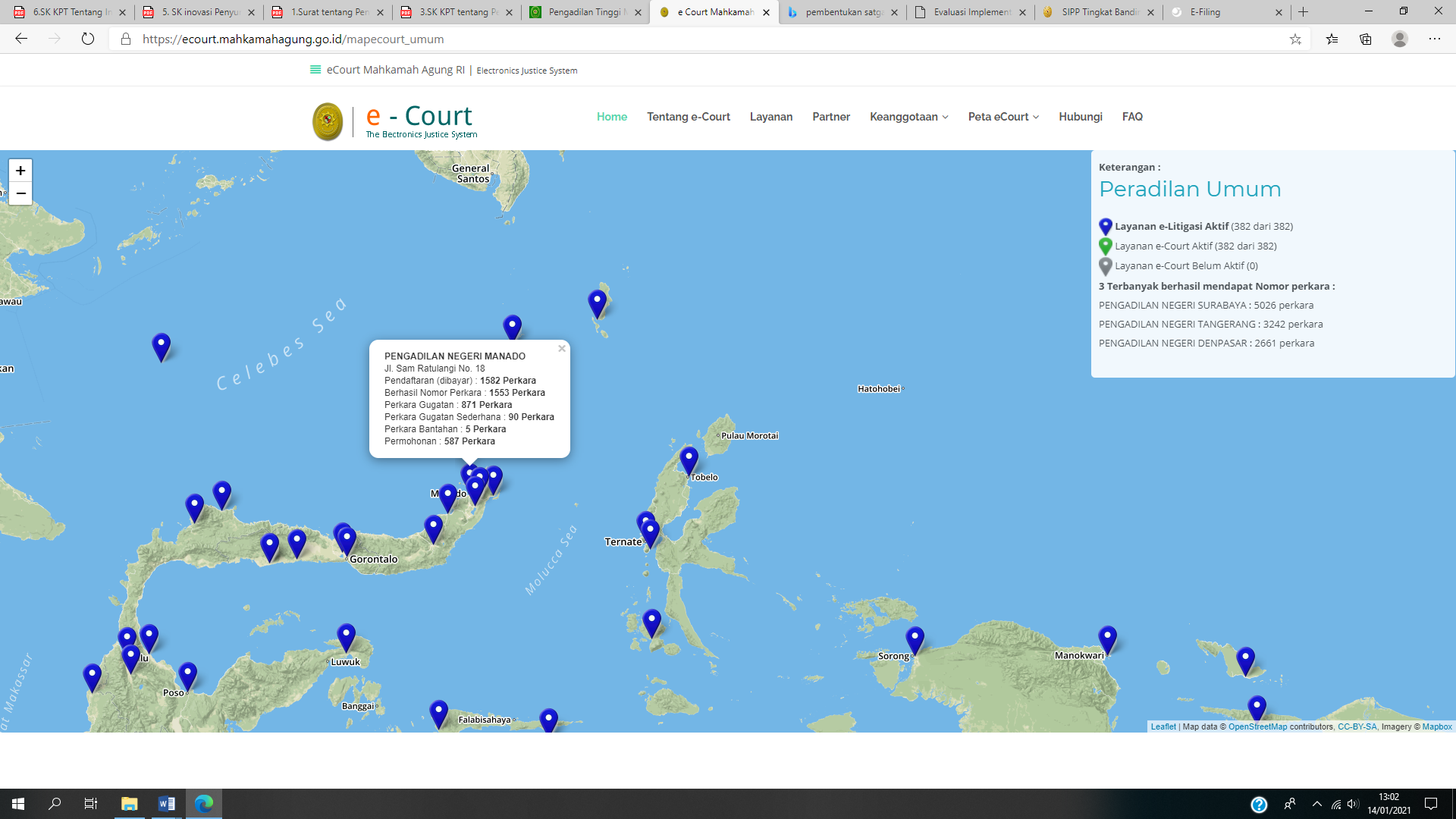 Pengadilan Negeri Tondano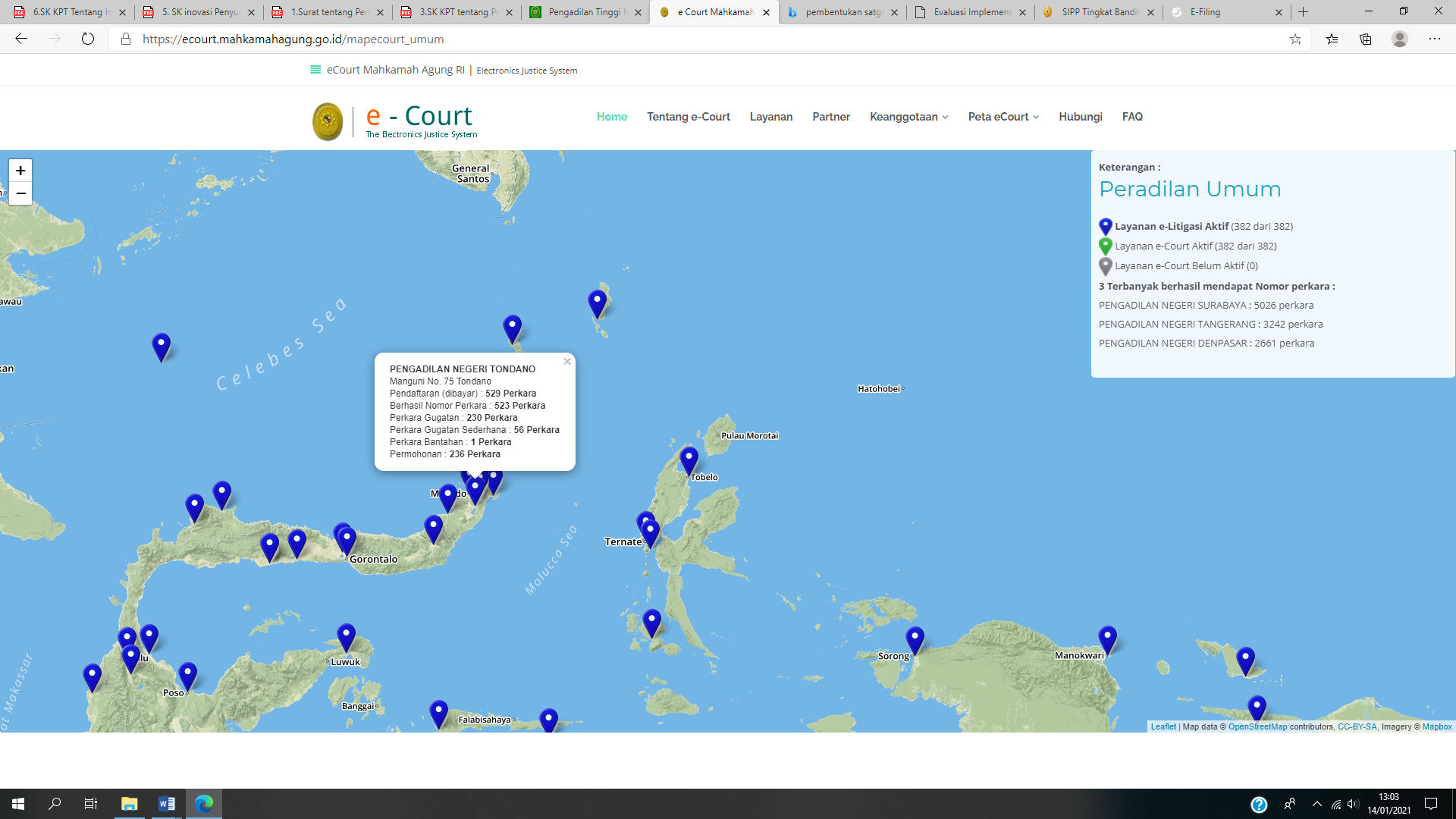 Pengadilan Negeri Bitung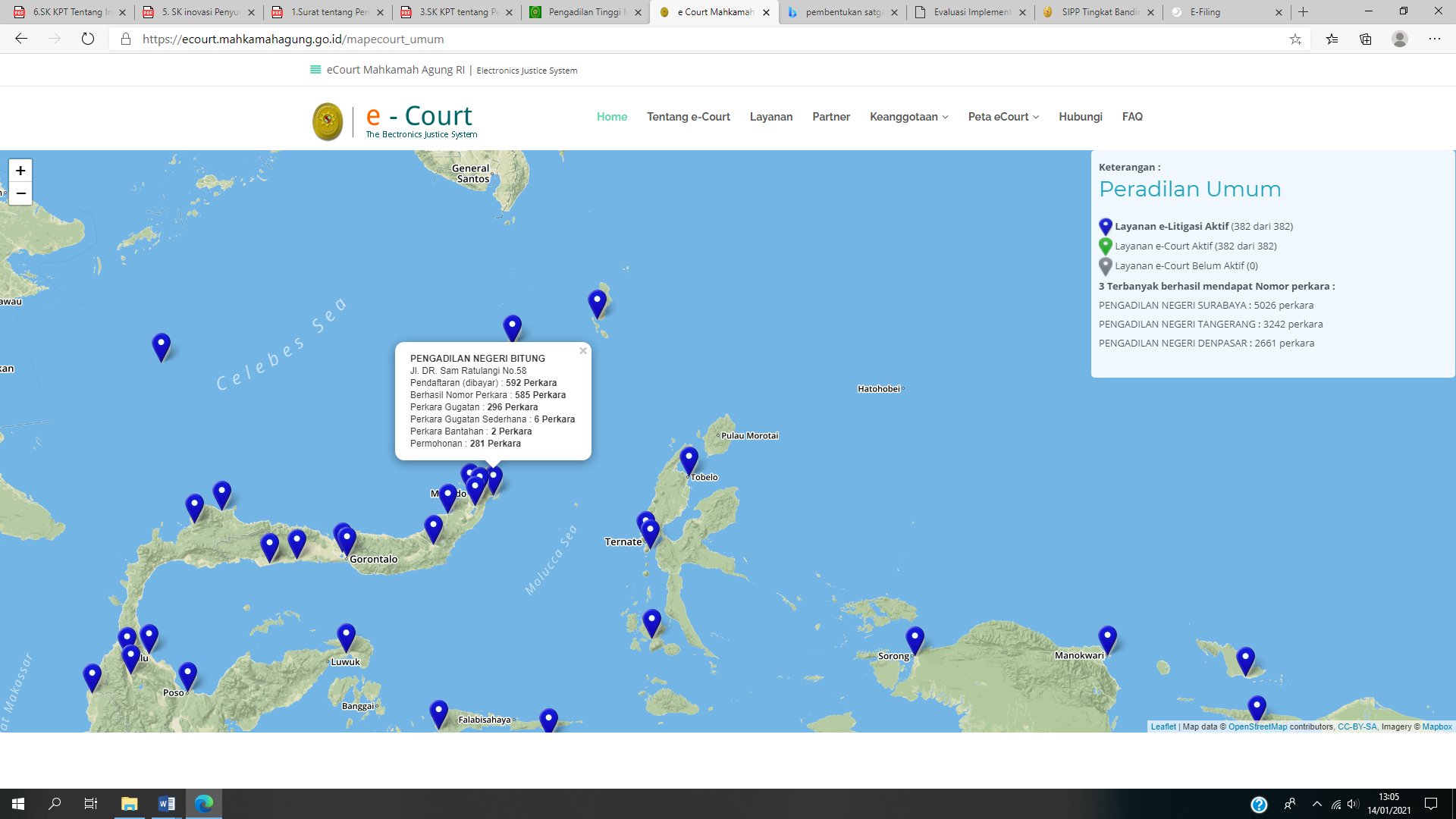 Pengadilan Negeri Tahuna 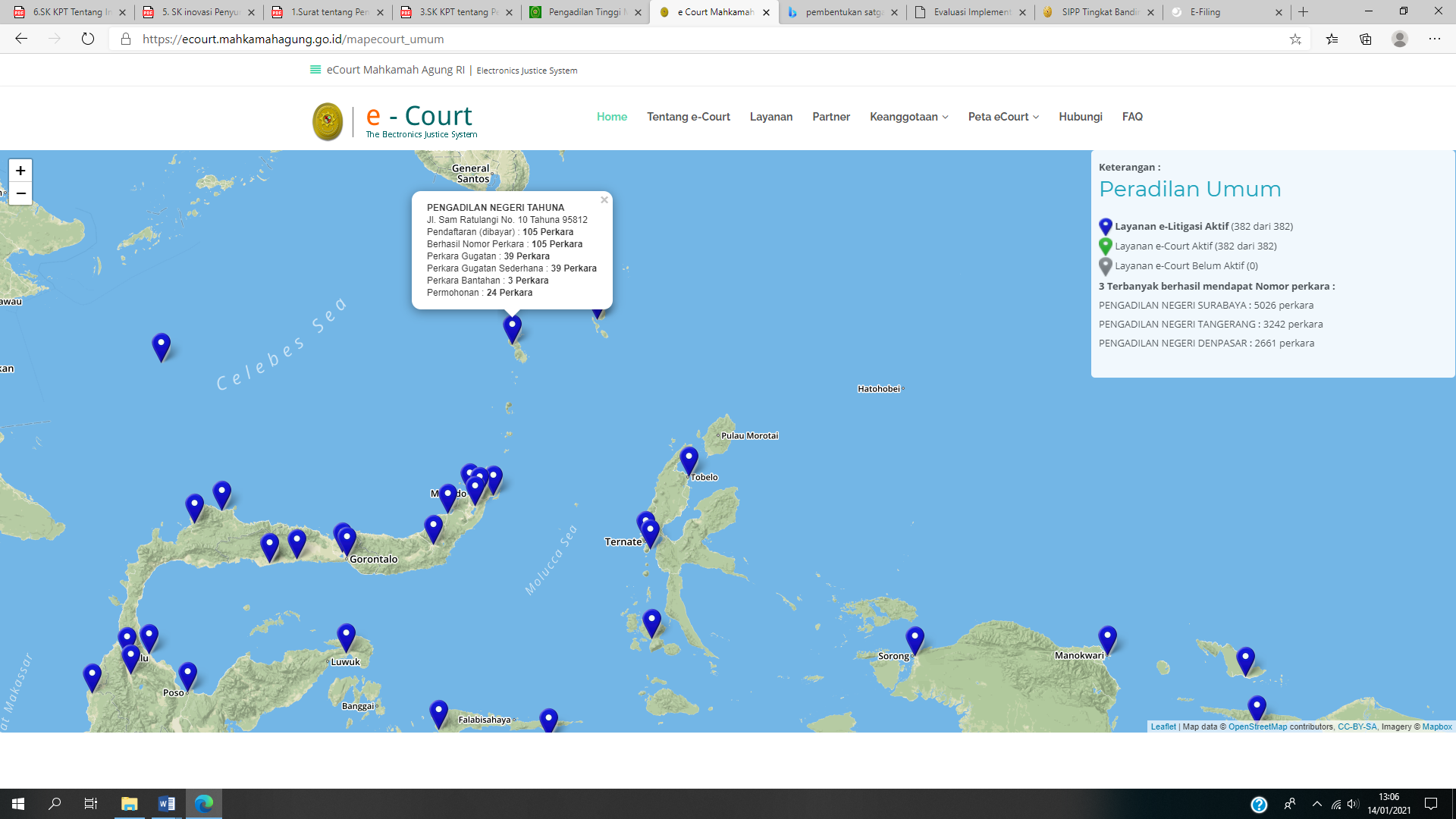 Pengadilan Negeri Kotamobagu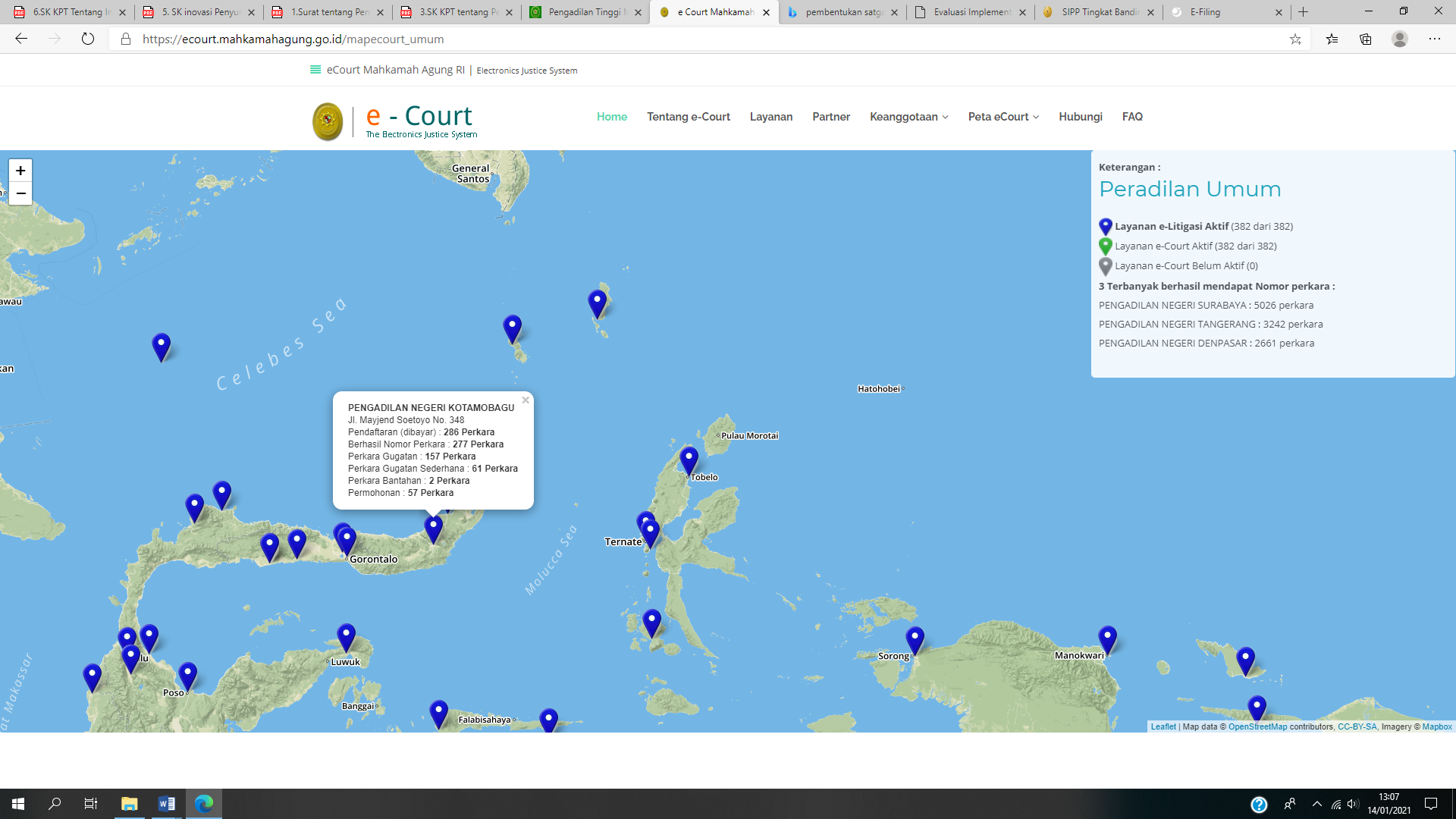 Pengadilan Negeri Airmadidi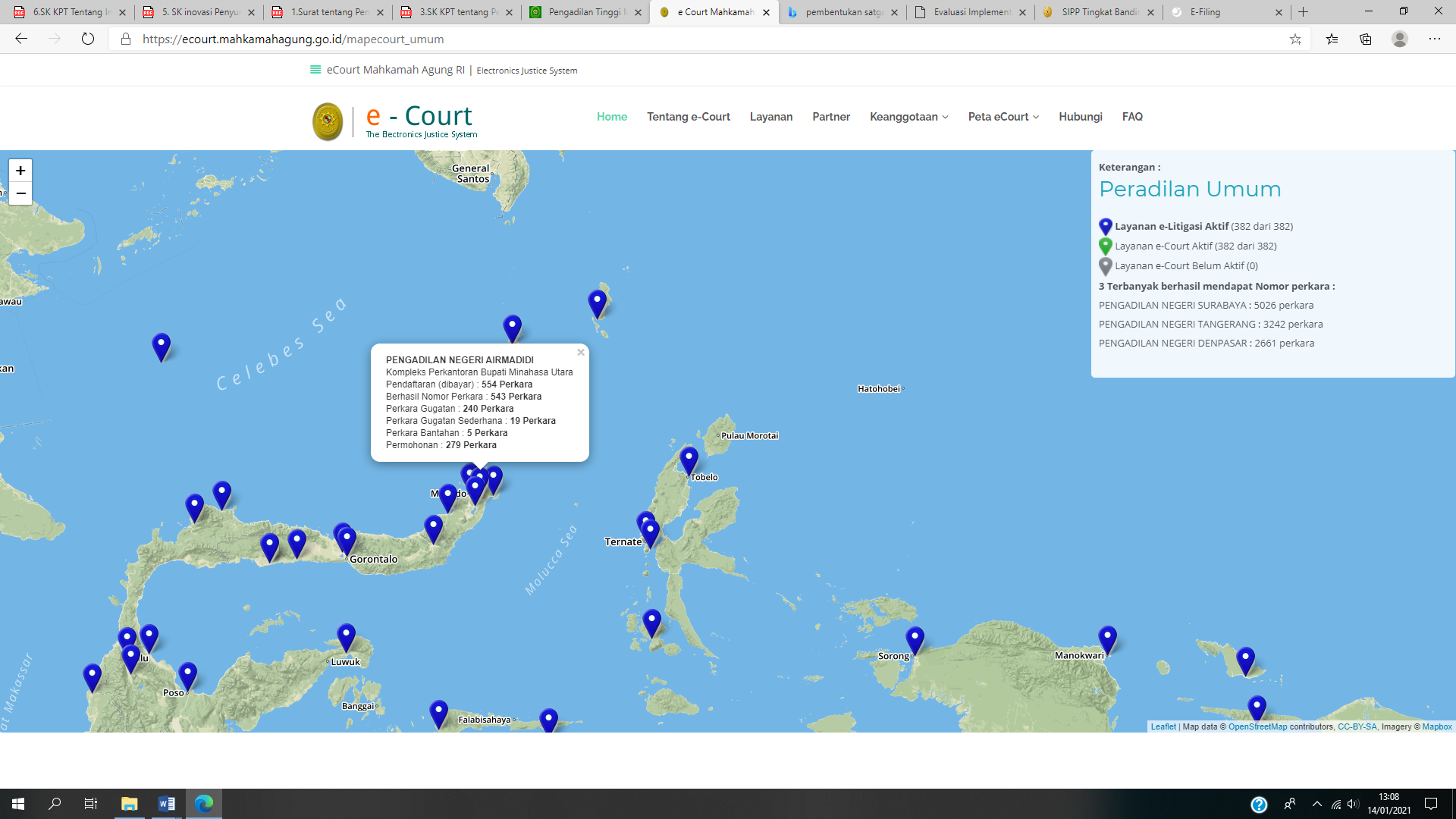 Pengadilan Negeri Amurang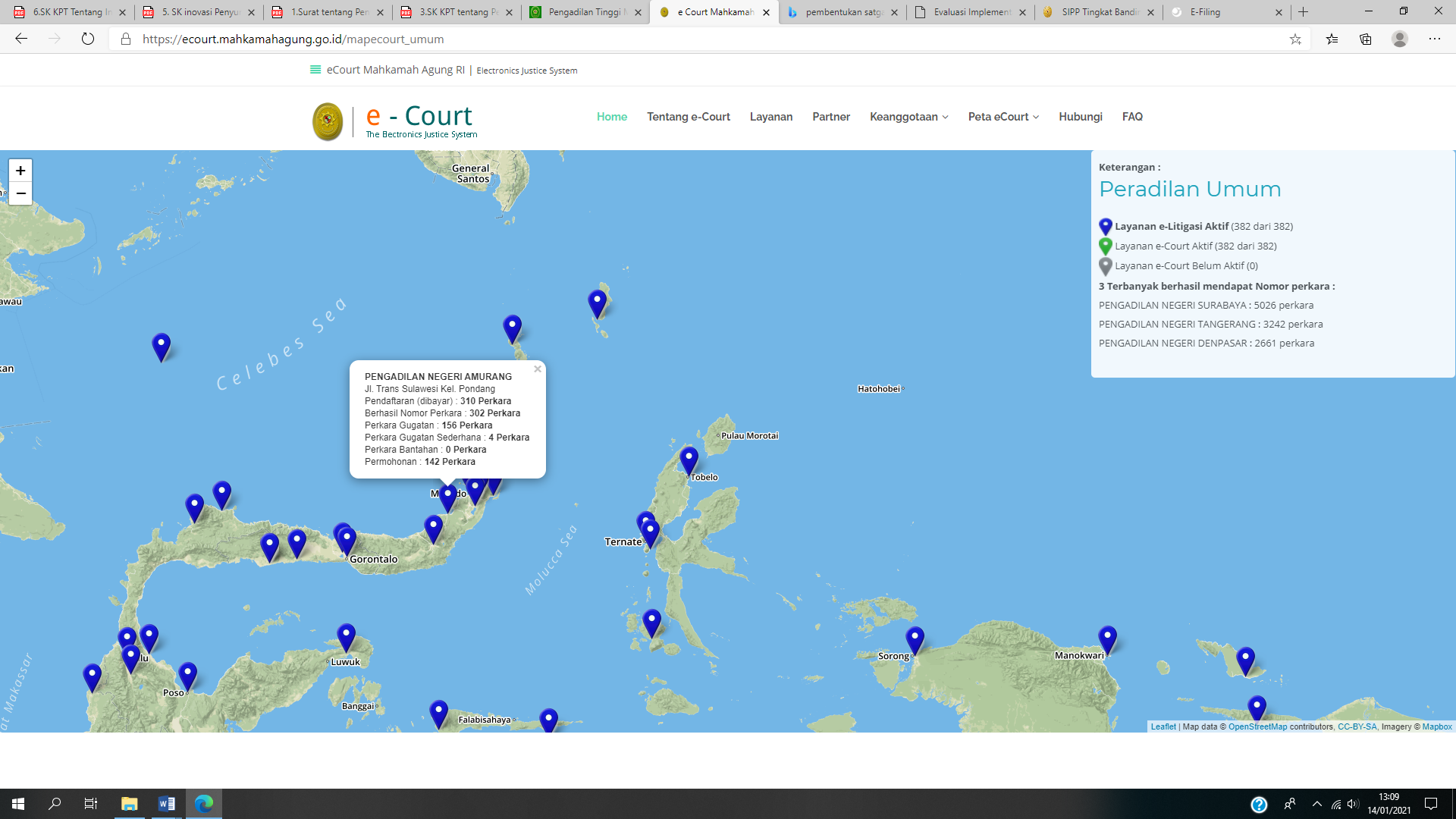 Pengadilan Negeri Melonguane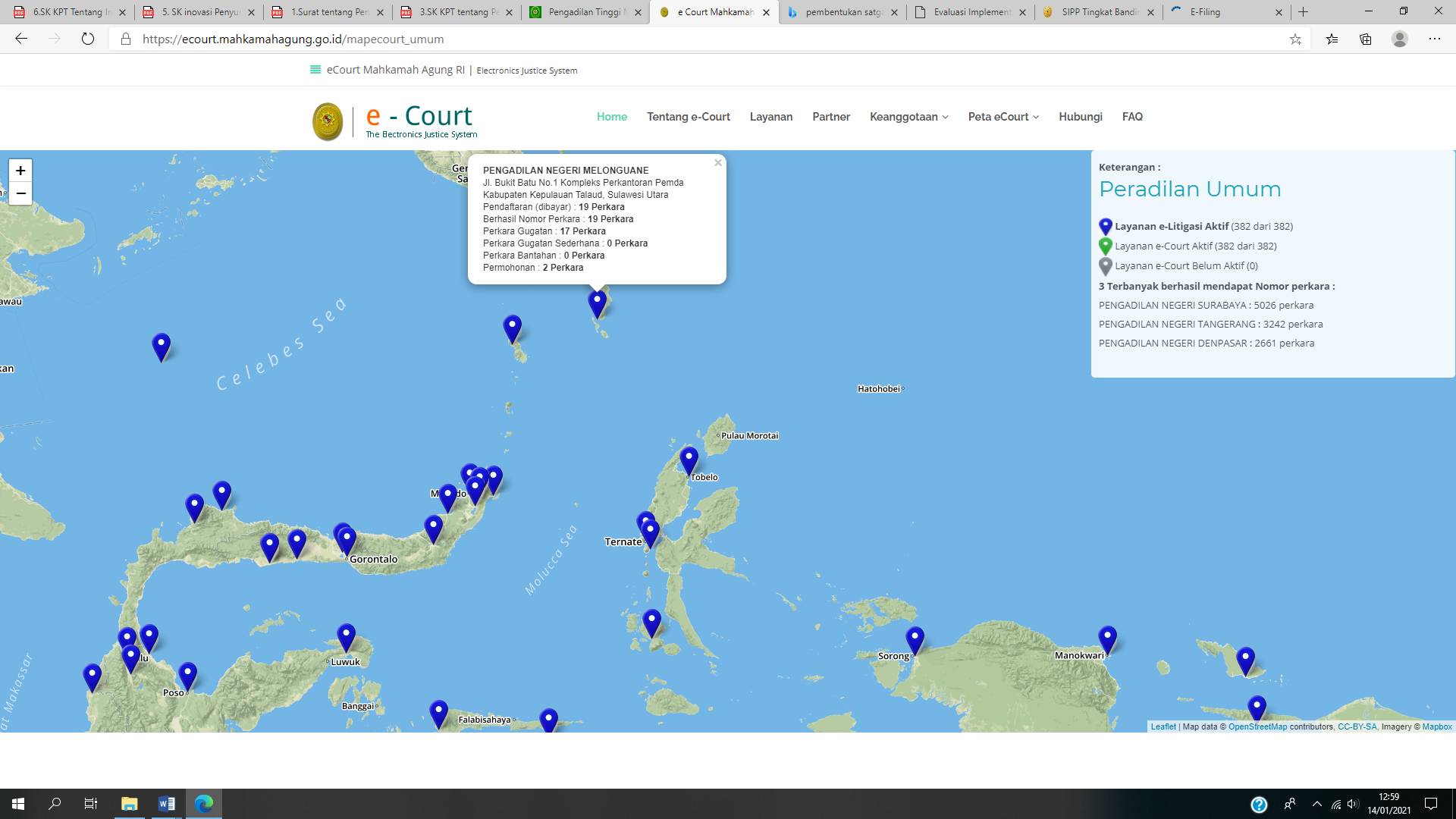 Disamping memanfaatkan kemajuan IT proses persidangan bisa lebih transparan dan akuntabel untuk itu didorong kepada seluruh warga masyarakat Sulawesi Utara untuk memanfaatkan kemajuan teknologi dengan mengajukan permohonan berperkara secara online melalui aplikasi e-court. Bahwa trend yang sedang terjadi sudah banyak warga masyarakat yang sudah mengajukan gugatan secara online maupun permohonan (Yuristifolumtair) di Pengadilan Negeri di wilayah hukum Pengadilan Tinggi Manado.IMPLEMENTASI SIPP DI LINGKUNGAN PERADILAN UMUMBahwa sistem administrasi Peradilan di Mahkamah Agung khususnya di wilayah hukum Pengadilan Tinggi Manado telah melaksanakan sistim administrasi secara elektonik yang dikenal dengan nama SIPP (Sistem Informasi Penelusuran Perkara). 		SIPP dibuat untuk memudahkan akses dari para pencari keadilan terhadap proses perkara yang sedang ditangani oleh Pengadilan dan juga sebagai register perkara secara elektronik yang terhubung dengan server di Mahkamah Agung. Dengan adanya SIPP maka bisa dipantau riwayat perkara tersebut dari proses pendaftaran hingga ke tahap akhir publikasi ke direktori putusan.Implementasi SIPP Banding di Pengadilan Tinggi ManadoSIPP Banding adalah aplikasi yang digunakan untuk administrasi perkara yang diajukan upaya hukum banding dari Pengadilan Negeri Pengaju. Di Pengadilan Tinggi Manado, SIPP Banding digunakan sejak berkas perkara diterima oleh Meja I Kepaniteraan baik Perdata, Pidana maupun Tipikor. Pemrosesan perkara dengan SIPP selama tahun 2020 berjalan dengan baik dan pada tahun 2020 dengan dirilisnya SIPP Tingkat Banding Versi 4.0.0 berdasarkan surat Sekretaris Mahkamah Agung RI, Nomor : 1188/SEK/HM.02.3/7/2020 tanggal 27 Juli 2020, tentang Rilis Aplikasi SIPP Tingkat Pertama dan Tingkat Banding Versi 4.0.0 Serta Rilis Aplikasi eCourt Versi 4, maka pada SIPP Pengadilan Tinggi Manado telah tersedia fitur e-court banding dimana setiap upaya hukum banding dari pihak – pihak berperkara di Pengadilan Tingkat Pertama yang dilaksanakan secara elektronik akan secara otomatis diproses pula secara elektronik di SIPP banding dengan fitur tersebut. Namun, sejak dirilis, sampai dengan akhir tahun 2020 Pengadilan Tinggi Manado belum pernah menerima perkara yang diajukan banding secara elektronik.Selanjutnya, untuk pemrosesan perkara banding di Pengadilan Tinggi Manado dengan SIPP tetap dilaksanakan sesuai dengan SOP yang telah ditentukan dengan didasarkan pada hukum acara yang berlaku. Di Pengadilan Tinggi Manado, setiap perkara yang diputus, wajib dipublish pada Direktori Putusan dan diminutasi (dikirimkan kembali ke Pengadilan Negeri Pengaju) pada hari yang sama (layanan One Day Service Perkara: One Day Publish dan One Day Minute).Implementasi SIPP di Pengadilan Negeri khususnya diwilayah hukum Pengadilan Tinggi Manado dipantau oleh Satgas (Satuan Tugas SIPP) yang dibentuk oleh Ketua Pengadilan Tinggi Manado. Satgas SIPP memiliki tugas pokok dan fungsi melakukan Monitoring dan Evaluasi terhadap implementasi SIPP di tingkat pertama dan juga tingkat banding secara berkala dan berkewajiban menyampaikan laporan monitoring dan evaluasi tersebut kepada Wakil Ketua Pengadilan Tinggi Manado sebagai Koordinator Pengawasan.Monitoring dan Evaluasi SIPP Tingkat Pertama dilakukan Satgas SIPP secara online dengan menggunakan aplikasi EIS (Evaluasi Implementasi SIPP) pada alamat evaluasi.badilum.go.id.Pada akhir tahun 2020, diperoleh data EIS sebagai berikut: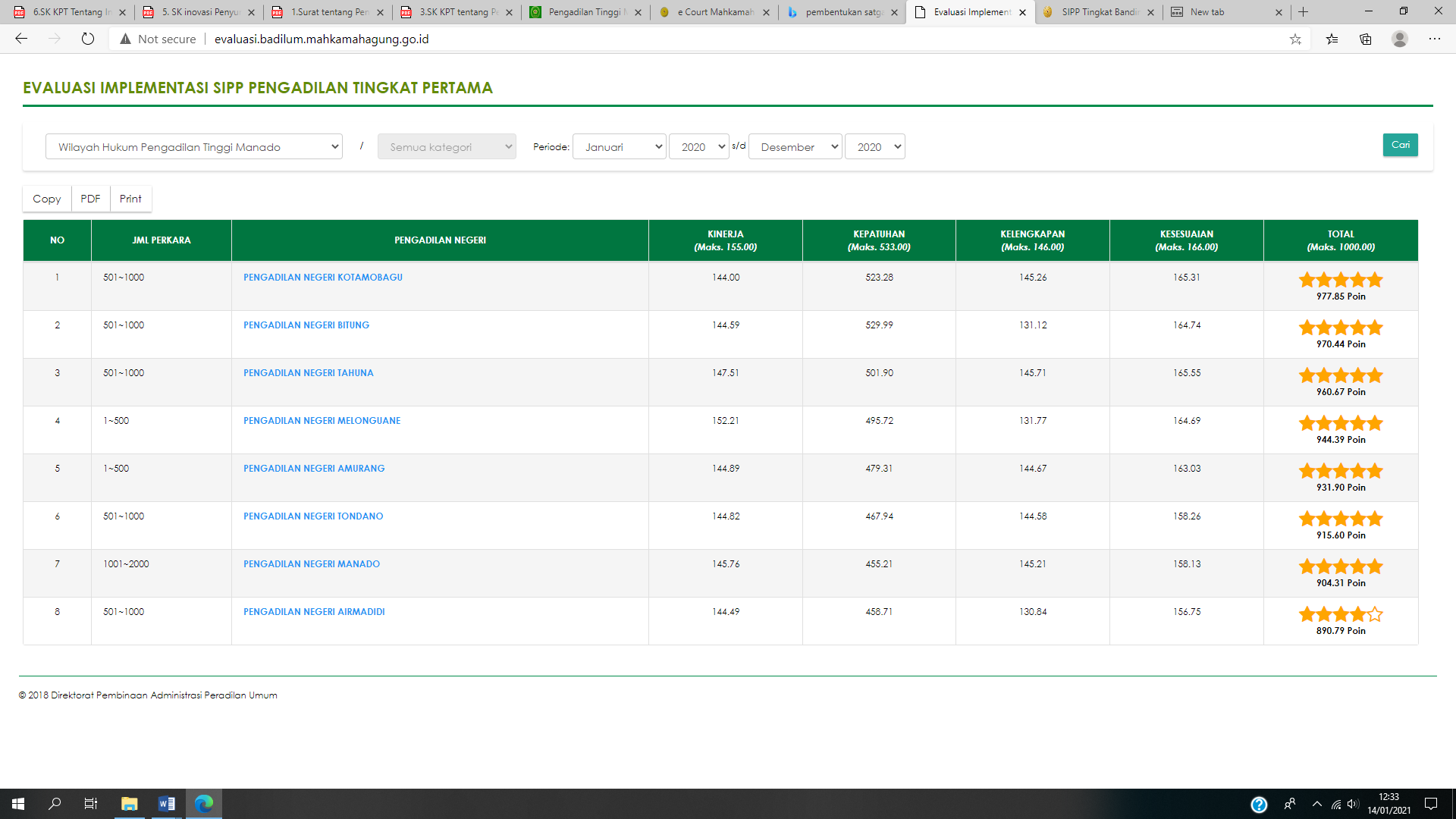 Data ini menjadi gambaran pelaksanaan SIPP di Pengadilan Negeri seSulawesi Utara dalam hal kinerja, kepatuhan, kelengkapan dan kesesuaian. Secara umum, seluruh Pengadilan Negeri telah memperoleh nilai di atas 850 yang adalah nilai standar yang ditetapkan oleh Direktorat Jenderal Badilum sebagai acuan monitoring dan evaluasi SIPP.Selanjutnya, setiap pimpinan Pengadilan Negeri juga berkewajiban melakukan Monitoring dan Evaluasi terhadap implementasi SIPP di satuan kerjanya masing – masing. Monev SIPP ini dilaksanakan dengan menggunakan aplikasi MIS (Monitoring Implementasi SIPP) yang hanya dapat digunakan oleh internal satuan kerja yang bersangkutan. Melalui Kegiatan Pengawasan dan Pembinaan ke Pengadilan Negeri sewilayah hukum Pengadilan Tinggi Manado yang dilaksanakan secara berkala, Tim Satgas SIPP yang turut serta dalam kegiatan tersebut membandingkan data dari aplikasi EIS dan aplikasi MIS untuk melakukan monev. Setiap temuan dibahas bersama kemudian direkomendasikan tindak lanjut yang diperlukan untuk penyelesaiannya.IMPLEMENTASI TELEKONFERENSI SELAMA PANDEMI COVID - 19Selama Tahun 2020, terutama di saat makin merebaknya penularan virus Covid-19, Pengadilan Tinggi Manado telah menggunakan Teknologi Informasi untuk melaksanakan tupoksinya sebagai Pengadilan Tingkat Banding yaitu dengan teknologi telekonferensi. Penggunaan aplikasi telekonferensi diawali pada Maret 2020 dan menjadi solusi di saat pemberlakuan Pembatasan Sosial Berskala Besar (PSBB) di beberapa tempat di wilayah Sulawesi Utara yang tidak memungkinkan bagi Pengadilan Tinggi Manado untuk secara langsung mengadakan Pengawasan dan Pembinaan.Seiring dengan meningkatnya kebutuhan penggunaan aplikasi tersebut, maka ditingkatkan lisesnsinya menjadi aplikasi berbayar sehingga dapat digunakan oleh 100 user dalam 1 meeting dengan durasi 24 jam.Aplikasi Telekonferensi digunakan secara berkala baik untuk internal Pengadilan Tinggi Manado maupun untuk kegiatan – kegiatan Pelatihan dan Sosialisasi dengan eksternal Pengadilan Tinggi Manado termasuk dengan Mahkamah Agung RI dan Direktorat Jenderal Badan Peradilan Umum. Aplikasi telekonferensi juga digunakan pada saat Peresmian Pengadilan Terpadu Manado oleh Ketua Mahkamah Agung RI pada Oktober 2020. Penggunaan Aplikasi Telekonferensi saat itu dipadukan dengan teknologi green screen sehingga secara daring seluruh peserta acara dapat berada bersama – sama di satu tempat.BAB VPENINGKATAN PELAYANAN PUBLIKAKREDITASI PENJAMINAN MUTUPelaksanaan Akreditasi Penjaminan Mutu (APM) dalam kurun tahun 2020, Pengadilan Tinggi Manado telah melaksanakan dengan baik dan sesuai dengan prosedur yang telah ditetapkan dalam pelaksanaan Akreditasi Penjaminan Mutu (APM) Direktorat Jenderal Badan Peradilan Umum Mahkamah Agung Republik Indonesia. Pengadilan Tinggi Manado terus menerus melaksanakan kegiatan Akreditasi Penjaminan Mutu (APM) di Internal Pengadilan Tinggi Manado dan juga pada Pengadilan Negeri se wilayah hukum Pengadilan Tinggi Manado.Pengadilan Tinggi Manado senantiasa mengupayakan / mengusahakan agar selalu melaksanakan kegiatan Monitoring dan Evaluasi (MONEV) untuk memperbaharui seluruh kegiatan beserta eviden kegiatannya dalam pelaksanaan Akreditasi Penjaminan Mutu (APM) di Pengadilan Tinggi Manado dan Pengadilan Negeri dalam wilayah hukum Pengadilan Tinggi Manado dan tentuny yang paling terpenting dari semua hal tersebut adalah implementasi dari Akreditasi Penjaminan Mutu (APM) dalam pelaksanaan Tugas Pokok dan Fungsi Pengadilan Tinggi Manado. Pelaksanaan Akreditasi Penjaminan Mutu selain dilaksanakan secara Internal di Pengadilan Tinggi Manado juga secara eksternal pada Pengadilan Negeri dalam wilayah hukum Pengadilan Tinggi Manado. Sebagai  wujud dari pelaksanaan Akreditasi Penjaminan Mutu secara eksternal pada Pengadilan Negeri dalam wilayah hukum Pengadilan Tinggi Manado adalah dalam setiap kegiatan Rapat Pembinaan Pimpinan Pengadilan Negeri senantiasa ada penyampaian materi tentang pelaksanaan Akreditasi Penjaminan Mutu. Demikian juga dalam setiap kegiatan  Pengawasan dan Pembinaan yang dilaksanakan oleh Hakim Tinggi Pengawas Daerah, setidaknya minimal ada 2 (dua) kali kegiatan Pengawasan dan Pembinaan yang sekaligus diikuti dengan kegiatan Audit External, namun tentunya menyesuaikan dengan kondisi karena adanya penyebaran Covid-19 yakni dilaksanakan secara daring / virtual.Terkait pelaksanaan Akreditasi Penjaminan Mutu (APM) pada Pengadilan Tinggi Manado dalam kurun wkatu tahun 2020, Pengadilan Tinggi Manado telah melaksanakan Audit Internal sebanyak 1 (dua) kali yakni pada hari jum’at tanggal 19 Juni 2020. Dalam kegiatan Audit Internal yang dilaksanakan pada hari jum’at tanggal 19 Juni 2020 terdapat setidaknya temuan kesesuaian sebanyak 51 (lima puluh) dan sebanyak 17 (tujuh belas) temuan ketidaksesuaian serta sebanyak 1 (satu) observasi. Semuan temuan ketidaksesuain dan observasi telah ditindaklanjuti dan telah diselesaikan. Semua dokumen hasil kegiatan Audit Internal dan dokumen kegiatan surveillance yang dimintakan oleh Direktur Jenderal Badan Peradilan Umum Mahkamah Agung sebagaimana dalam surat Direktur Jenderal Badan Peradilan Umum Mahkamah Agung Republik Indonesia Nomor 910//DJU/HM02.3/9/2020 tanggal 04 september 2020 yakni sebanyak 22 item telah dipenuhi dan telah dikirimkan ke Dirjen Badilum MARI. Selanjutnya oleh Direktur Jenderal Badan Peradilan Umum Mahkamah Agung Republik Indonesia telah menindaklanjutinya dengan dilaksanakannya Surveillance Akreditasi Penjaminan Mutu Badan Peradilan Umum Mahkamah Agung Republik Indonesia pada tanggal 12 November 2020 yang dilaksanakan secara virtual menyesuaikan dengan kondisi penyebaran Covid-19. Sampai dengan saat ini Pengadilan Tinggi Manado masih menunggu hasil Surveillance  Untuk wilayah hukum Pengadilan Tinggi Manado yang terdapat 8 (delapan) Pengadilan Negeri yang terdiri dari 1 (satu) Pengadilan Negeri Klass IA yaitu Pengadilan Negeri Manado, 2 (dua) Pengadilan Negeri Klass IB yaitu Pengadilan Negeri Tondano dan Pengadilan Negeri Bitung serta 5 (lima) Pengadilan Negeri Klass II yaitu Pengadilan Negeri Kotamobagu, Pengadilan Negeri Amurang, Pengadilan Negeri Airmadidi, Pengadilan Negeri Tahuna dan Pengadilan Negeri Melonguane. Dari kedelapan Pengadilan Negeri tersebut hanya 1 (satu) Pengadilan Negeri yang tidak menjadi kewenangan Pengadilan Tinggi Manado untuk melaksanakan Audit External karena Pengadila Negeri Klass IA yaitu Pengadilan Negeri Manado.Adapun terhadap 7 (tujuh) Pengadilan Negeri yang merupakan kewenangan Pengadilan Tinggi Manado untuk melaksankan Audit Internal (selain Pengadilan Negeri Manado), maka Pengadilan Tinggi Manado telah melaksanakan Rapat Komite Keputusan Akreditasi pada bulan Oktober tahun 2020. Dari hasil pelaksanaan Rapat Komite Keputusan Akreditasi (KEKA) Pengadilan Tinggi Manado terhadap 7 (tujuh) Pengadilan Negeri dalam wilayah hukum Pengadilan Tinggi Manado diperoleh hasil sebagai berikut :1.	Pengadilan Negeri Tondano dengan nilai A Excellent2.	Pengadilan Negeri Bitung dengan nilai A Excellent3.	Pengadilan Negeri Kotamobagu dengan nilai A Excellent4.	Pengadilan Negeri Amurang dengan nilai A Excellent 5. 	Pengadilan Negeri Airmadidi dengan nilai A Excellent6.	Pengadilan Negeri Tahuna dengan nilai A Excellent7.	Pengadilan Negeri Melonguane dengan nilai A ExcellentSemua dokumen hasil rapat Komite Keputusan Akreditasi Penjaminan Mutu (APM) Pengadilan Tinggi Manado pada Pengadilan Negeri se wilayah hukum Pengadilan Tinggi Manado telah dikirimkan ke Direktur Jenderal Badan Peradilan Umum Mahkamah Agung Republik Indonesia dan sampai dengan saat ini tinggal menunggu hasil penilaian dari Tim Akreditasi Penjaminan Mutu (APM) Direktur Jenderal Badan Peradilan Umum MARI.Pada saat ini, Pengadilan Tinggi Manado terus berupaya melakukan pembenahan dan kegiatan Monitoring dan Evaluasi dalam mempersiapkan berbagai hal untuk kegiatan Akreditasi Penjaminan Mutu (APM) baik itu pada Pengadilan Tinggi Manado itu sendiri maupun pada Pengadilan Negeri dalam wilayah hukum Pengadilan Tinggi ManadoPELAYANAN TERPADU SATU PINTU (PTSP)Bahwa Mahkamah Agung dalam rangka meningkatkan pelayanan kepada masyarakat pencari keadilan dalam hal mewujudkan pelayanan yang cepat, mudah, transparan, terukur, dan terjangkau telah memberikan pelayanan berupa pelayanan Terpadu Satu Pintu  pada Pengadilan Negeri dan Pengadilan Tinggi hal tersebut tertuang dalam Surat Keputusan Direktur Jenderal Badan Peradilan Umum Mahkamah Agung RI No. 77/DJU/SK/HM.02.3/2/2018. Bahwa pelayanan terpadu tersebut merupakan pelayanan terpadu yang terintergrasi dalam satu kesatuan proses dimulai dari tahap awal sampai dengan tahap penyelesaian prodak pelayanan Pengadilan. Bahwa Pelayanan Terpadu Satu Pintu dilaksanakan oleh Pengadilan Tinggi dan Pengadilan Negeri, yang memberikan layanan yang bertujuan mewujudkan proses pelayanan yang cepat, mudah, transparan , terukur sesuai standart yang telah ditetapkan dan juga memberikan pelayanan yang prima, akuntabel dan anti korupsi, kolusi, nepotisme.Bahwa dengan adanya PTSP membantu masyarakat lebih mudah mengakses ke Pengadilan dan juga menghindarkan diri dari adanya pertemuan para pejabat Peradilan dengan para pengguna Peradilan yang pada akhnya akan mengurangi kemungkinan terjadinya korupsi, kolusi,dan nepotisme.Bahwa PTSP di Pengadilan Negeri saat in disamping melayani pendaftaran perkara juga melayani memberikan petunjuk untuk mendaftar secara online terhadap surat keterangan tidak berperkara melalui aplikasi era terang, juga memberikan informasi untuk pendaftaran perkara secara online melalui pojok e-court.Bahwa untuk layanan di Kepaniteraan Hukum Pengadilan Tinggi Manado juga memberikan layanan pendaftaran Penyumpahan Advokad secara online, hal mana merupakan inovasi dalam rangka memberikan layanan yang lebih cepat kepada masyarakat.INOVASI PELAYANAN PUBLIKInovasi pelayanan publik adalah terobosan pelayanan publik yang merupakan gagasan ide kreatif orisinal dan atau adaptasi/modifikasi yang memberikan manfaat bagi masyarakat baik secara langsung maupun tidak langsung. Inovasi pelayanan publik dikatakan sebagai inisiatif terobosan dari instansi/lembaga publik dalam upaya meningkatkan kualitas pelayanan publik. Inisiatif terobosan tersebut terletak pada kebaruan (novelty). Kebaruan boleh merupakan pengembangan dari inovasi pelayanan publik yang telah ada, karena inovasi pelayanan publik terus diperbaharui dan bahkan ditiru dengan cara melakukan replikasi. Dengan bahasa populer replikasi inovasi pelayanan publik dilakukan dengan proses yang mudah yaitu Amati, Tiru, dan Modifikasi atau disingkat dengan ATM. Pengadilan Tinggi dan Pengadilan Negeri yang berada di wilayah hukum Pengadilan Tinggi Manado telah menerapkan Inovasi Pelayanan Publik yang merupakan program Mahkamah Agung RI dalam memberikan pelayanan kepada Pencari Keadilan antara lain :Aplikasi PTSPAplikasi SIPPAplikasi E-CourtAplikasi SIWASAplikasi EraterangAplikasi KOMDANASAplikasi SIMARIAplikasi SIKEPPengadilan Tinggi Manado mengembangkan One Day service, One Day minute, One Day Publish pada pelayanan public dimaksud adalah penyerahan berkas perkara minutasi sampai dengan kepada pihak pembanding; Layanan Peradilan SIHUTIDO (Seksi Humas Pengadilan Tinggi Manado) merupakan pengembangan dari seksi humas yang bertugas menjalankan fungsi kehumasan baik kedalam maupun keluar, semua kegiatan PT Manado dengan mudah dapat diakses masyarakat lewat website dan media sosial resmi Pengadilan Tinggi Manado; Inovasi Penyumpahan Advokat berupa penyampaian permohonan penyumpahan advokat dan pendaftaran penyumpahan para Calon Advokat melalui website Pengadilan Tinggi Manado dapat dilakukan melalui website Pengadilan Tinggi Manado dan menerapkan one day service terhadap pelayanan penyerahan Berita Acara Penyumpahan Advokat 1 ( satu ) jam sejak pelaksanaan penyumpahan advokat. Prosedur Permohonan Penyumpahan Advokat dan pendaftaran Calon Advokat lewat fitur yang ada pada website Pengadilan Tinggi Manado telah disosialisasikan secara daring kepada organisasi dan calon advokat yang akan diambil sumpahnya di Pengadilan Tinggi Manado.Pengadilan Negeri Bitung saat ini tengah mengembangkan sebuah aplikasi perpanjangan surat penahanan yang akan diluncurkan pada awal tahun 2020. Melalui aplikasi ini, Pengadilan Negeri Bitung memberikan kemudahan kepada penyidik dan jaksa dalam pengambilan perpanjangan penahanan. Selain itu, pelayanan one day service yang sudah sejak tahun 2017 diterapkan, tetap dilanjutkan dengan tujuan mempermudah pelayanan bagi pencari keadilan di Pengadilan Negeri Bitung.Sedikit inovasi dari Pengadilan Negeri Airmadidi berupa sistem Survey Kepuasan Masyarakat digital berbasis online yang berfungsi untuk mempermudah mendapatkan nilai Indeks Kepuasan Masyarakat serta nilai Indeks Persepsi Korupsi, juga Pengadilan Negeri Airmadidi tengah mempersiapkan implementasi aplikasi panel sistem informasi yg akan diinstal pada mesin anjungan Kiosk yang telah tersedia di Pengadilan Negeri Airmadidi.Dalam rangka meningkatkan pelayanan terhadap kebutuhan informasi dan percepetan perkara para pencari keadilan di Pengadilan Negeri Kotamobagu serta peningkatan kinerja bagi Pengawai Pengadilan Negeri Kotamobagu, maka perlu adanya Inovasi dan pengembangan beberapa aplikasi dalam memenuhi kebutuhan tersebut. Berikut beberapa inovasi yang dibuat dan dikembangkan oleh Pengadilan Negeri Kotamobagu :Aplikasi Court Calculator Dengan adanya aplikasi tersebut, memberikan kemudahan bagi Majelis Hakim dalam menghitung masa penahanan baik yang akan dan telah dijalani Terdakwa, sehingga dapat meminimalisir kesalahan Hakim baik dalam menentukan sampai kapan penahanan Terdakwa tersebut akan berakhir maupun dalam memperhitungkan berapa lama Terdakwa telah menjalanani masa penahanan yang harus dipertimbangkan Majelis Hakim dalam menentukan berapa lama pidana penjara yang harus dijatuhkan kepada Terdakwa. Aplikasi SirayapSistem Informasi Pembayaran Biaya Perkara (SIRAYAP) merupakan Sistem yang dirancang ke dalam sebuah Aplikasi untuk mempermudah para pengguna layanan dalam melakukan penghitungan secara mandiri terhadap biaya panjar perkara di Pengadilan Negeri Kotamobagu. Dengan adanya aplikasi ini diharapkan proses penghitungan biaya perkara dapat dilakukan lebih cepat dan tepat, dikarenakan proses penghitungannya telah dijalankan oleh sistem secara otomatis. Selain itu dengan adanya aplikasi Sirayap tersebut, dapat meminimalisir terjadinya pungli dalam melakukan pembayaran biaya panjar perkara di Pengadilan. Aplikasi Panggilan Sidang 	Cara kerja aplikasi ini diawali dengan adanya laporan dari para pihak yang telah hadir kepada Petugas PTSP. Selanjutnya Petugas PTSP akan memanggil sidang melalui aplikasi panggilan sidang yang akan mengeluarkan suara untuk memanggil nama Majelis, Panitera Pengganti dan Para Pihak untuk memasuki ruang sidang sesuai jadwal persidangan di SIPP. Dengan adanya aplikasi maka proses pemanggilan sidang di Pengadilan dapat dilakukan lebih mudah dan efisien.Aplikasi E-GaransiDengan adanya aplikasi E-Garansi tersebut, gambar pemeriksaan lokasi yang dihasilkan akan lebih akurat dan dapat dipertanggungjawabkan secara ilmiah. Selain itu dengan adanya gambar pemeriksaan lokasi yang akurat, tentunya akan sangat membantu ke depannya, ketika perkara tersebut akan dilakukan eksekusi. Dengan adanya aplikasi-aplikasi terebut, maka pemberian layanan pengadilan yang cepat dan akuntabel kepada masyarakat dapatlah tercapai.Aplikasi Tilang Online Pengadilan Negeri Kotamobagu Pada Tahun 2019, Pengadilan Negeri Kotamobagu membuat Inovasi Aplikasi yang dapat membantu masyarakat dalam pengecekan Denda Tilang di Pengadilan Negeri Kotamobagu. Seperti biasanya sebelum aplikasi ini dibuat, Masyarakat mengecek denda tilang langsung dari Website Pengadilan Negeri Kotamobagu. Dengan bantuan Aplikasi ini, Masyarakat bisa mengetahui jumlah denda tilang mereka dengan menggunakan Ponsel Pintar ( Smartphone) Android dengan memasukan Kata kunci berupa nama, atau nomor register tilang mereka. Dan informasi akan di tampilkan dilayar ponsel .Aplikasi SUARA ( Survey Kepuasan Masyarakat ) Aplikasi Survey Kepuasan Masyarakat yang dibuat untuk memudahkan dalam mengetahui Survey kepuasan masyarakat dalam Pelayanan di Pengadilan Negeri Kotamobagu. Aplikasi ini dapat di akses melalui Komputer Survey Kepuasan Masyarakat (SUARA) di Pengadilan Negeri Kotamobagu.Pengadilan Negeri Tahuna saat ini tengah mengembangkan sebuah aplikasi yang dikhususkan bagi masyarakat pencari keadilan yang tidak mampu yaitu Elektronik Layanan Bantuan Hukum (e-labuh). Melalui aplikasi ini, Pengadilan Negeri Tahuna memberikan pelayanan berupa informasi dan pelayanan secara elektronik atas kegiatan bantuan hukum yang ada di Pengadilan Negeri Tahuna, yang terdiri dari:Informasi Sidang Di Luar Gedung Pengadilan, berisikan jadwal sidang pelaksanaan sidang wilayah yang akan dilaksanakan oleh kantor Pengadilan Negeri Tahuna.Informasi Pembebasan Biaya Perkara, berisikan informasi ketersediaan anggaran pembebasan biaya perkara yang ada di Pengadilan Negeri Tahuna.Pelayanan Pos Bantuan Hukum Pengadilan, berupa pelayanan pendaftaran dan pemberian bantuan hukum berupa:Pemberian Informasi, Konsultasi dan Advis Hukum;Bantuan pembuatan dokumen hukum yang dibutuhkan;Penyediaan Informasi daftar Organisasi Bantuan Hukum atau Advokat  lainnya yang dapat memberikan bantuan hukum Cuma-Cuma.Selain itu, tujuan dari pengembangan aplikasi elektronik bantuan hukum ini bertujuan untuk tertib administrasi, efektif dan efesien, monitoring /pengawasan dan yang terpenting adalah media yang memudahkan masyarakat pencari keadilan yang tidak mampu guna mendapatkan pelayanan bantuan hukum dari Pengadilan Negeri Tahuna.BAB VIPENGAWASANINTERNALMenindaklanjuti Maklumat Ketua Mahkamah Agung Republik Indonesia Nomor: 01/MAKLUMAT/KMA/IX/2017 sebagai implementasi dari Peraturan Mahkamah Agung Republik Indonesia Nomor 7 Tahun 2016 tentang Penegakan Disiplin Kerja Hakim pada Mahkamah Agung dan Badan Peradilan dibawahnya, Peraturan Mahkamah Agung Nomor : 8 Tahun 2016 tentang Pengawasan dan Pembinaan atasan langsung di lingkungan Mahkamah Agung dan Badan Peradilan dibawahnya serta Peraturan Mahkamah Agung no. 9 Tahun 2016 tentang pedoman penanganan pengaduan (Whistleblowing System) di Mahkamah Agung dan Badan Peradilan dibawahnya , Pimpinan Pengadilan Tinggi Manado dalam hal ini Ketua Pengadilan Tinggi Manado dan Wakil Ketua Pengadilan Tinggi Manado secara konsisten melakukan Pembinaan dan Pengawasan Internal terhadap pelaksanaan Tugas Pokok dan Fungsi Para Hakim Tinggi, Hakim Ad Hoc Tindak Pidana Korupsi (TIPIKOR), Panitera, Sekretaris, seluruh Pejabat Struktural dan Fungsional serta Karyawan dan Karyawati Pengadilan Tinggi Manado. Disamping itu juga Pimpinan Pengadilan Tinggi Manado dalam pelaksanaan Tugas dan Fungsi Pembinaan dan Pengawasannya juga melaksanakan Pembinaan dan Pengawasan secara eksternal pada Pengadilan Negeri dalam wilayah hukum Pengadilan Tinggi Manado.Implementasi dari pelaksanaan Pembinaan dan Pengawasan Internal oleh Pimpinan Pengadilan Tinggi Manado adalah dengan diterbitkannya Surat Keputusan Ketua Pengadilan Tinggi Manado Nomor : W19-U/2219 /PS/10/2020 tanggal 23 oktober 2020 tentang Penunjukan Hakim Tinggi Pengawas Bidang .Dalam hal pelaksanaan Pembinaan dan Pengawasan Internal pada Pengadilan Tinggi Manado dilakukan oleh Para Hakim Tinggi Pengadilan Tinggi Manado selaku Pengawas Bidang yg dikoordinir oleh Wakil Ketua Pengadilan Tinggi Manado selaku Koordinator Pengawasan pada Pengadilan Tinggi Manado. Pembinaan dan Pengawasan Internal / Bidang dilaksanakan secara rutin setiap bulan oleh Hakim Tinggi Pengawas Internal / Bidang, selanjutnya hasil dari Pengawasan Internal /Bidang tersebut dibuat dalam bentuk Laporan Hasil Pengawasan Internal / Bidang, untuk selanjutnya dilaporkan kepada Wakil Ketua Pengadilan Tinggi Manado selaku Koordinator Pengawasan. Disamping itu Pengawasan dan Pembinaan Internal tersebut dilakukan secara berjenjang dan berkesinambungan. Jenjang pertama dilaksanakan antara Panitera Muda/Kepala Sub Bagian bersama dengan para Fungsional Umum / staf. Jenjang selanjutnya dilakukan antara Para Kasub.Bag bersama dengan Kepala Bagian. Selanjutnya rapat berjenjang dilakukan oleh Para Kepala Bagian dengan Sekretaris untuk bagian Kesekretariatan, dan Para Panitera Muda dengan Panitera untuk bagian Kepaniteraan.Setiap permasalahan yang ditemui dalam rapat berjenjang tersebut kemudian diselesaikan dalam rapat-rapat berjenjang. Terhadap permasalahan yang tidak dapat diselesaikan dalam rapat berjenjang tersebut, maka permasalahan tersebut dibawah dan dibahas dalam rapat dinas rutin setiap bulan  EVALUASIBahwa terhadap Pengawasan baik yang dilakukan terhadap jajaran Pengadilan Tinggi Manado maupun satuan kerja Pengadilan Negeri selalu dilakukan evaluasi untuk diberikan petunjuk guna dilakukan perbaikan. Laporan Hasil Pengawasan Internal / Bidang tersebut oleh Wakil Ketua Pengadilan Tinggi Manado di lakukan Monitoring dan Evaluasi secara bersama-sama dengan Hakim Tinggi Pengawasan Internal / Bidang. Hasil dari kegiatan Monitoring dan Evaluasi dilaporkan kepada Ketua Pengadilan Tinggi Manado dan untuk permasalahan yang tidak terpecahkan kemudian disampaikan dalam rapat dinas rutin setiap bulan.Bahwa Pengawasan secara Internal disamping dilakukan Monitoring dan Evaluasi oleh Pimpinan Pengadilan Tinggi Manado juga hasil Pembinaan dan Pengawasan tersebut dilaporkan kepada Badan Pengawasan Mahkamah Agung bilamana terjadi pelanggaran disiplin.Pimpinan Pengadilan Tinggi Manado bertekad dan senantiasa berkomitmen kuat untuk melaksanakan pembinaan dan pengawasan yang melekat terhadap pelaksanaan Tugas Pokok dan Fungsi para Hakim Tinggi, Hakim Ad Hoc Tindak Pidana Korupsi (TIPIKOR), Panitera, Sekretaris, Para Pejabat Struktural dan Fungsional serta Para Karyawa/Karyawati Pengadilan Tinggi Manado untuk mengontrol, mengawasi dan memastikan pelaksanaan Tugas Pokok dan Fungsi dimaksud. BAB VIIPENUTUPKESIMPULANAdministrasi PerkaraDengan adanya keadaan pandemic global yakni penularan Covid-19, tidak menyebabkan pelaksanaan administrasi perkara dan penyelesaian perkara pada Pengadilan Tinggi Manado dan Pengadilan Negeri dalam wilayah hukum Pengadilan Tinggi Manado menjadi terhambat.Pelaksanaan administrasi perkara dan penyelesaian perkara dalam kurun waktu tahun 2020 mengalami peningkatan dibanding dengan pelaksanaan tahun 2019. Indikatornya adalah dengan meningkatnya jumlah perkara yang diselesaikan / diputus dan berkurangnya tunggakan perkara pada akhir tahun.Dalam kurun tahun 2020, seluruh Pengadilan Negeri dalam wilayah hukum Pengadilan Tinggi Manado mendapatkan dana POSBAKUM dalam DIPA 03, dan telah dilaksanakan dengan realisasi 100 %Pengadilan Negeri dalam wilayah hukum Pengadilan Tinggi Manado juga mendapatkan dana sidang keliling, namun tidak semua Pengadilan Negeri dapat merealisasikan belanja kegiatan dimaksud oleh karena adanya pandemic covid-19.Terkait belanja kegiatan perkara prodeo dalam DIPA 03 tidak semua Pengadilan Negeri mendapatkan dana untuk perkara prodeo. Hanya Pengadilan Negeri Manado dan Pengadilan Negeri Kotamobagu yang mendapatkan belanja perkara prodeo tersebut. Administrasi UmumDengan telah terakreditasinya nilai A ( Excellent ) dalam akreditasi penjaminan mutu di tahun 2019, secara umum sistem manajemen dan pengadministrasian umum di Pengadilan Tinggi Manado telah menunjukkan kemajuan dan kesadaran yang tinggi di seluruh pegawai dalam bekerja sesuai tugas dan pokok fungsi masing-masing. Ditunjang dengan sarana dan fasilitas teknolgi informasi yang memadai sehingga penyelengaraan kegiatan perkantoran sudah menggunakan jasa teknologi (paperless). Sehingga, penyampaian informasi dari tingkat pusat sampai ke satuan kerja tingkat pertama dan begitu pun dengan penyampaian laporan dari tingkat pengadilan tingkat pertama sampai ke tingkat pusat bisa berjalan dengan cepat dan tepat waktu. Namun, kekurangan tenaga sumber daya manusia tetap menjadi salah satu kendala bagi kelancaran tupoksi kami.Penatausahaan Barang Milik Negara dan Penyusunan Laporan Keuangan yang lebih baik dan terstruktur untuk wilayah Sulawesi Utara sangat mendukung Laporan Keuangan di tingkat Mahakamah Agung sehingga dapat mendapatan predikat Wajar Tanpa Pengecualian.Dalam bidang pengadaan barang/ jasa masih dibutuhkan pelatihan-pelatihan tambahan agar para petugas/pejabat di bidang pengadaan dapat bekerja lebih professional.REKOMENDASIDalam pelaksanaan tugas dan fungsi untuk mendukung terwujudnya seluruh kebijkan peradilan yang baik, maka perlu diadakan pendidikan dan pelatihan oleh Badan DIKLAT Mahkamah Agung yang diikuti para pelaksana agar mampu melaksanakan tugas dengan maksimal. Adapun pendidikan dan pelatihan yang perlu dilaksanakan, diantaranya:Pelatihan bagi operator komputer untuk aplikasi keuangan (SAIBA) dan SIMAK-BMN tetap dipertahankan karena menyangkut Pencapaian kualitas Laporan Keuangan Mahkamah Agung RI yang Wajar Tanpa Pengecualian (WTP).Diklat PIM Tk. II, III dan IV bagi pejabat struktural di pengadilan.Pelatihan SIKEP untuk bidang kepegawaianPelatihan untuk bendaharawan dalam rangka keseragaman administrasi dan pertanggung jawaban keuangan agar lebih mudah paham mengelola keuangan negara dan siap menghadapi pemeriksaan baik internal maupun ekseternal (BPK RI).Pelatihan Arsiparis dan PustakawanPelatihan bagi para pejabat/staf dibidang pengadaan barang/jasa agar kemampuan dibidang pengadaan barang/jasa dapat diperoleh dengan memadai.Pelatihan untuk tenaga teknis terkait implementasi SIPP dan E-Court/ Peningkatan kemampuan (kompetensi) pranata komputer.Pelatihan peningkatan kapasitas (kompetensi) Hakim Lingkungan Hidup, Tindak Pidana Korupsi dan Perikanan.Penambahan pegawai melalui mekanisme penerimaan CPNS bagi tenaga Non Hakim khusus kesekretariatan untuk mendukung tugas administrasi sebagai supporting unit. Melihat kondisi saat ini di setiap Pengadilan Negeri mengalami kekurangan staf untuk kesekretariatan.  NONONOTUJUAN TUJUAN SASARAN INDIKATOR KINERJAINDIKATOR KINERJAINDIKATOR KINERJAPROGRAM KEGIATAN NONONOTUJUAN TUJUAN STRATEGISINDIKATOR KINERJAINDIKATOR KINERJAINDIKATOR KINERJAPROGRAM KEGIATAN 1.1.1.Peningkatan Penyelesaian PerkaraPeningkatan Penyelesaian PerkaraMeningkatnya Penyelesaian Perkara a.Persentase perkara yang  diselesaikan- Pidana - Perdata- TipikorPersentase perkara yang  diselesaikan- Pidana - Perdata- TipikorPeningkatan Manajemen Peradilan UmumJumlah Penyelesaian Perkara di Tingkat Banding1.1.1.Peningkatan Penyelesaian PerkaraPeningkatan Penyelesaian PerkaraMeningkatnya Penyelesaian Perkara b.Persentase sisa perkara yang  diselesaikan- Pidana - Perdata- TipikorPersentase sisa perkara yang  diselesaikan- Pidana - Perdata- TipikorPeningkatan Manajemen Peradilan UmumJumlah Penyelesaian Sisa Perkara di Tingkat Banding1.1.1.Peningkatan Penyelesaian PerkaraPeningkatan Penyelesaian PerkaraMeningkatnya Penyelesaian Perkara c. Persentase perkara yang  diselesaikan dalam jangka waktu 3 (tiga) bulan Persentase perkara yang  diselesaikan dalam jangka waktu 3 (tiga) bulan Peningkatan Manajemen Peradilan UmumJumlah Penyelesaian Perkara yang kurang dari 3 (tiga) bulan2.2.2.Peningkatan Efektifitas Pengelolaan Penyelesaian Perkara Serta Tertib Administrasi PerkaraPeningkatan Efektifitas Pengelolaan Penyelesaian Perkara Serta Tertib Administrasi PerkaraEfektifitas Pengelolaan Penyelesaian Perkara Serta Tertib Administrasi Perkaraa.Persentase perkara yang mengajukan upaya hukum yang disampaikan secara lengkapPersentase perkara yang mengajukan upaya hukum yang disampaikan secara lengkapPeningkatan Manajemen Peradilan Umum Penelitian berkas perkara banding disampaikan secara lengkap dan tepat waktu2.2.2.Peningkatan Efektifitas Pengelolaan Penyelesaian Perkara Serta Tertib Administrasi PerkaraPeningkatan Efektifitas Pengelolaan Penyelesaian Perkara Serta Tertib Administrasi PerkaraEfektifitas Pengelolaan Penyelesaian Perkara Serta Tertib Administrasi Perkarab.Persentase berkas yang diregister dan siap didistribusikan ke MajelisPersentase berkas yang diregister dan siap didistribusikan ke MajelisPeningkatan Manajemen Peradilan Umum Register dan pendistribusian berkas perkara ke Majelis tepat waktu2.2.2.Peningkatan Efektifitas Pengelolaan Penyelesaian Perkara Serta Tertib Administrasi PerkaraPeningkatan Efektifitas Pengelolaan Penyelesaian Perkara Serta Tertib Administrasi PerkaraEfektifitas Pengelolaan Penyelesaian Perkara Serta Tertib Administrasi Perkarac.Persentase Majelis Hakim terhadap perkara - Pidana - Perdata- TipikorPersentase Majelis Hakim terhadap perkara - Pidana - Perdata- TipikorPeningkatan Manajemen Peradilan Umum Register dan pendistribusian berkas perkara ke Majelis tepat waktu3.3.3.Peningkatan Aksesbilitas Masyarakat Terhadap Peradilan (Access to justice)Peningkatan Aksesbilitas Masyarakat Terhadap Peradilan (Access to justice)Aksesbilitas Masyarakat terhadap Peradilan a.Persentase proses penyelesaian perkara yang sudah putus dan telah dipublikasilan Persentase proses penyelesaian perkara yang sudah putus dan telah dipublikasilan Peningkatan Manajemen Peradilan Umum Publikasi dan transparasi proses penyelesaian dan putusan perkara4.Peningkatan kualitas pengawasan Peningkatan kualitas pengawasan Pengawasan yang berkualitasPengawasan yang berkualitasa.Persentase pengaduan yang ditindaklanjuti Dukungan manajemen pelaksanaan tugas teknis lainnya MADukungan manajemen pelaksanaan tugas teknis lainnya MATindak lanjut pengaduan yang masukTindak lanjut pengaduan yang masukb.Persentase temuan hasil pemeriksaan yang ditindaklanjuti Dukungan manajemen pelaksanaan tugas teknis lainnya MADukungan manajemen pelaksanaan tugas teknis lainnya MATindak lanjut pengaduan yang masuk dari tim pemeriksaTindak lanjut pengaduan yang masuk dari tim pemeriksa5.Peningkatan kualitas SDMPeningkatan kualitas SDMSumber Daya Yang BerkualitasSumber Daya Yang Berkualitasa.Persentase pegawai yang lulus diklat teknis yudisialDukungan manajemen pelaksanaan tugas teknis lainnya MADukungan manajemen pelaksanaan tugas teknis lainnya MAPelaksanaan Diklat Teknis Yudisial dan Non Yudisial Pelaksanaan Diklat Teknis Yudisial dan Non Yudisial b.Persentase pegawai yang lulus diklat teknis non yudisialDukungan manajemen pelaksanaan tugas teknis lainnya MADukungan manajemen pelaksanaan tugas teknis lainnya MAPelaksanaan Diklat Teknis Yudisial dan Non Yudisial Pelaksanaan Diklat Teknis Yudisial dan Non Yudisial 6.Peningkatan Penyediaan Sarana dan PrasaranaPeningkatan Penyediaan Sarana dan PrasaranaPenyediaan Sarana dan PrasaranaPenyediaan Sarana dan PrasaranaPersentase pengadaan barang dan jasa Persentase pengadaan barang dan jasa Peningkatan saran dan prasaranan yang mendukung penyelenggaraan pemerintahan Peningkatan saran dan prasaranan yang mendukung penyelenggaraan pemerintahan Pengadaan Sarana dan PrasaranaPengadaan Sarana dan PrasaranaSisaTahun 2019122 PerkaraMasuk Tahun 2020495 PerkaraPutus Tahun 2020553 PerkaraSisa Tahun 202064 PerkaraJumlah  Hakim19 OrangSisaTahun 201974 PerkaraMasuk Tahun 2020246 PerkaraPutus Tahun 2020264 PerkaraSisa Tahun 202057 PerkaraJumlah  Hakim8 OrangSisa Tahun 20194 PerkaraMasuk Tahun 2020236 PerkaraPutus Tahun 2020206 PerkaraSisa Tahun 202034 PerkaraJumlah  Hakim12 OrangSisaTahun 201923 PerkaraMasuk Tahun 2020378 PerkaraPutus Tahun 2020343 PerkaraSisa Tahun 202058 PerkaraJumlah  Hakim12 OrangSisa Tahun 20198 PerkaraMasuk Tahun 2020120 PerkaraPutus Tahun 2020104 PerkaraSisa Tahun 202024 PerkaraJumlah  Hakim10 OrangSisa Tahun 201935   PerkaraMasuk Tahun 2020188 PerkaraPutus Tahun 2020190 PerkaraSisa Tahun 202033 PerkaraJumlah  Hakim14 OrangSisa Tahun 201922 PerkaraMasuk Tahun 2020118 PerkaraPutus Tahun 2020111 PerkaraSisa Tahun 202029  PerkaraJumlah  Hakim8 OrangSisa Tahun 20190  PerkaraMasuk Tahun 202073  PerkaraPutus Tahun 202073  PerkaraSisa Tahun 20200  PerkaraJumlah  Hakim8  OrangSisa Tahun 2019185 PerkaraMasuk Tahun 20201109 PerkaraPutus Tahun 20201137 PerkaraSisa Tahun 2020157 PerkaraJumlah  Hakim19 OrangSisa Tahun 201996 PerkaraMasuk Tahun 2020958 PerkaraPutus Tahun 2020931 PerkaraSisa Tahun 2020123 PerkaraJumlah  Hakim8 OrangSisa Tahun 201954 PerkaraMasuk Tahun 2020478 PerkaraPutus Tahun 2020458 PerkaraSisa Tahun 202074 PerkaraJumlah  Hakim9 OrangSisa Tahun 201923 PerkaraMasuk Tahun 2020298 PerkaraPutus Tahun 2020280 PerkaraSisa Tahun 202041 PerkaraJumlah  Hakim12 OrangSisa Tahun 201919 PerkaraMasuk Tahun 2020	351 	PerkaraPutus Tahun 2020347 PerkaraSisa Tahun 202025 PerkaraJumlah  Hakim10 OrangSisa Tahun 201976 PerkaraMasuk Tahun 2020493 PerkaraPutus Tahun 2020509 PerkaraSisa Tahun 202060 PerkaraJumlah  Hakim14 OrangSisa Tahun 201922 PerkaraMasuk Tahun 2020150 PerkaraPutus Tahun 2020144 PerkaraSisa Tahun 202028 PerkaraJumlah  Hakim8 OrangSisa Tahun 20196 PerkaraMasuk Tahun 2020120 PerkaraPutus Tahun 2020121 PerkaraSisa Tahun 20205 PerkaraJumlah  Hakim8 OrangSisa Tahun 20194 PerkaraMasuk Tahun 202019 PerkaraPutus Tahun 202023 PerkaraSisa Tahun 20200 PerkaraJumlah  Hakim19 OrangSisa Tahun 201910 PerkaraMasuk Tahun 202018 PerkaraPutus Tahun 202018 PerkaraSisa Tahun 202010 PerkaraJumlah  Hakim19 OrangSisa Tahun 20190 PerkaraMasuk Tahun 202021 PerkaraPutus Tahun 202018PerkaraSisa Tahun 20203 PerkaraJumlah  Hakim7 OrangNOJENISSISAMASUKPUTUSSISANOJENIS20192020202020201PERKARA PIDANA12125119182PERKARA PERDATA3120222583PERKARA TIPIKOR31114-NOKLASIFIKASISISAMASUKPUTUSCABUTNOKLASIFIKASI201920202020CABUT1Objek Sengketa Tanah75865-2Perceraian22626-3Perbuatan Melawan Hukum1684954Wanprestasi11414-5Harta Bersama134-6Ganti Rugi3141617Hak Asuh Anak-11-8Sertifikat / Girik-11-9Objek Sengketa Bukan Tanah-11-10Warisan/ Wasiat1-1-JUMLAHJUMLAH311852241NOKLASIFIKASISISAMASUKPUTUSCABUTSISA 2020NOKLASIFIKASI201920202020CABUTSISA 20201Kekerasan dalam rumah tangga235--2Pembunuhan1881-3Pencurian144-14Perlindungan Anak11311-35Kejahatan Terhadap Ketertiban Umum3710--6Tindak Pidana Perikanan11819--7Narkotika21210-38Lalu Lintas122-19Penipuan-22--10Penghinaan-98-111Lain-Lain-66--12Informasi dan Transaksi Elektronik-11--13Pelanggaran Mengenai Tanah, Tanaman, dan Pekarangan-22--14Kesehatan-33--15Pelanggaran Ketertiban Umum-11--16Penggelapan-861117Hal-hal yang mengakibatkan kerusakan dan pencemaran lingkungan-11-	-18Pemalsuan surat-22--19Kejahatan terhadap Kesusilaan-11--20Penghancuran atau Perusakan Barang-22--21Pengeroyokan yang menyebabkan luka ringan, luka berat-11--22Penganiayaan-74-323Satwa liar (Penangkapan, Perdagangan, dll)-1---24Tindak Pidana Senjata Api atau Benda Tajam-11--25Penebangan kayu-32-126Pencemaran nama baik-22--27Pemerasan dan pengancaman-21-128Kerusakan Lingkungan Akibat Kegiatan Pertambangan(Mineral,Batu Bara), Minyak dan Gas Bumi-3--3JUMLAHJUMLAH12125114218NOWILAYAH PENGADILAN TINGGIKATEGORISASI AMAR PUTUSANKATEGORISASI AMAR PUTUSANKATEGORISASI AMAR PUTUSANKATEGORISASI AMAR PUTUSANKATEGORISASI AMAR PUTUSANNOWILAYAH PENGADILAN TINGGIMENGUATKANMEMPERBAIKIBATALN.OCABUT1PENGADILAN TINGGI MANADO141107121NOWILAYAH PENGADILAN TINGGIKATEGORISASI AMAR PUTUSANKATEGORISASI AMAR PUTUSANKATEGORISASI AMAR PUTUSANKATEGORISASI AMAR PUTUSANNOWILAYAH PENGADILAN TINGGIMENGUATKANMEMPERBAIKIBATALCABUT1PENGADILAN TINGGI MANADO7928102NOWILAYAH PENGADILAN TINGGIKATEGORISASI AMAR PUTUSANKATEGORISASI AMAR PUTUSANKATEGORISASI AMAR PUTUSANKATEGORISASI AMAR PUTUSANNOWILAYAH PENGADILAN TINGGIMENGUATKANMEMPERBAIKIBATALCABUT1PENGADILAN TINGGI MANADO-59-NoSatuan KerjaSisa Tahun LaluPerkara MasukPerkara yang diputusSisa PerkaraKet1.Pengadilan Tinggi ManadoPidana UmumPidana TipikorPidana AnakPerdata1230341221132021161432251800112.Pengadilan Negeri ManadoPidana UmumPidana TipikorPidana AnakPerdata GugatanGugatan SederhanaPermohonanPerkara PHI1221001763644951837570784611955318365957546123641011516003.Pengadilan Negeri BitungPidana UmumPidana Khusus/PerikananPidana AnakPerdata GugatanGugatan SederhanaPermohonan4005300203212423122225173182421222225343072004.Pengadilan Negeri TondanoPidana UmumPidana AnakPerdata GugatanGugatan SederhanaPermohonan740912324117397355262591637036525561118145. Pengadilan Negeri KotamobaguPidana UmumPidana AnakPerdata GugatanGugatan SederhanaPermohonan230230033319161627229819151587058033426.Pengadilan Negeri AmurangPidana BiasaPidana CepatPidana Pra PeradilanPidana AnakPerdata GugatanGugatan SederhanaPermohonan220002200118313146413911131314041392900028007.Pengadilan Negeri AirmadidiPidana UmumPidana AnakPerdata GugatanGugatan SederhanaPermohonan350730316652301926816842351826733168148.Pengadilan Negeri TahunaPidana UmumPidana AnakPerdata GugatanGugatan SederhanaPermohonan8-147-120413541175104312547175241221-9.Pengadilan Negeri MelonguanePidana UmumPidana AnakPerdata GugatanGugatan SederhanaPermohonan0000062367242962368242900000NoSatuan KerjaPerkara Masuk(Sisa Perkara Thn Lalu+ Perkara Masuk)Perkara yang diputusSisa PerkaraKet1.Pengadilan Tinggi ManadoPidana BiasaPidana TipikorPidana AnakPerdata1341432361161432251800112.Pengadilan Negeri ManadoPidana BiasaPidana TipikorPerdata GugatanPerdata PermohonanPerdata Khusus PHI5642874646723443184214611212110325603.Pengadilan Negeri BitungPidana BiasaPerdata GugatanPerdata Permohonan2072840173212225347204.Pengadilan Negeri TondanoPidana BiasaPerdata GugatanPerdata Permohonan3154885292593705251015805.Pengadilan Negeri KotamobaguPidana BiasaPerdata GugatanPerdata Permohonan3561847229815170583326.Pengadilan Negeri AmurangPidana BiasaPerdata GugatanPerdata Permohonan140168139109140139292807.Pengadilan Negeri AirmadidiPidana BiasaPerdata GugatanPerdata Permohonan201303271168235267336848.Pengadilan Negeri TahunaPidana BiasaPerdata GugatanPerdata Permohonan1281571751041251752432-9.Pengadilan Negeri MelonguanePidana BiasaPerdata GugatanPerdata Permohonan626829626829050NoPengadilanJumlah Perkara yang tidak mengajukan Upaya HukumJumlah Perkara yang tidak mengajukan Upaya HukumJumlah Perkara yang tidak mengajukan Upaya HukumKetNoPengadilanBandingKasasiPeninjauan Kembali1.Pengadilan Negeri ManadoPerkara Pidana BiasaPidana AnakPekrara Perdata GugatanPerkara TipikorPerkara PHI60237691182360732682586173773724232. Pengadilan Negeri BitungPidana BiasaPidana AnakPerdata Gugatan2002325921100003.Pengadilan Negeri TondanoPidana BiasaPerdata GugatanPerdata Permohonan2421602531602591604.Pengadilan Negeri KotamobaguPidana BiasaPerdata GugatanPerdata Permohonan2911914528719149298191515.Pengadilan Negeri AmurangPidana BiasaPerdata GugatanPerdata Permohonan972133109213711101406.Pengadilan Negeri AirmadidiPidana BiasaPerdata GugatanPerdata Permohonan1524223160423016642307.Pengadilan Negeri TahunaPidana BiasaPerdata AnakPerdata Gugatan973113101   311210431248.Pengadilan Negeri MelonguanePidana BiasaPerdata GugatanPerdata Permohonan566529586529626729NoSatuan KerjaJumlahPerkara PerdataJumlah Perkara Perdata yang berhasil di mediasiKet1.Pengadilan Negeri Manado22682.Pengadilan Negeri Bitung23133.Pengadilan Negeri Tondano39714.Pengadilan Negeri Kotamobagu31825.Pengadilan Negeri Amurang14636.Pengadilan Negeri Airmadidi23057.Pengadilan Negeri Tahuna37208.Pengadilan Negeri Melonguane670NoSatuan KerjaJumlahPerkara AnakJumlah Perkara Anak yang berhasil di DiversiKet1.Pengadilan Negeri Manado3722.Pengadilan Negeri Bitung2403.Pengadilan Negeri Tondano1744.Pengadilan Negeri Kotamobagu1915.Pengadilan Negeri Amurang316.Pengadilan Negeri Airmadidi507.Pengadilan Negeri Tahuna418.Pengadilan Negeri Melonguane30NoSatuan KerjaJumlahPerkara ecourtJumlah perkara ecourt dan jumlah perkara ecourt yg lanjut elitigasiKet1.Pengadilan Negeri Manado1.109102.Pengadilan Negeri Bitung22123.Pengadilan Negeri Tondano39704.Pengadilan Negeri Kotamobagu24585.Pengadilan Negeri Amurang31176.Pengadilan Negeri Airmadidi23097.Pengadilan Negeri Tahuna9708.Pengadilan Negeri Melonguane190NoSatuan KerjaJumlahPerkara gugatan sederhanaJumlah Putus perkara Gugatan sederhanaKet1.Pengadilan Negeri Manado78552.Pengadilan Negeri Bitung22223.Pengadilan Negeri Tondano37364.Pengadilan Negeri Kotamobagu62585.Pengadilan Negeri Amurang446.Pengadilan Negeri Airmadidi19187.Pengadilan Negeri Tahuna41408.Pengadilan Negeri Melonguane2424NoSatuan KerjaJumlahDelegasi masukJumlah Delegasi masuk yang telah dilaksanakanKet1.Pengadilan Negeri Manado4744672.Pengadilan Negeri Bitung80803.Pengadilan Negeri Tondano1201204.Pengadilan Negeri Kotamobagu47475.Pengadilan Negeri Amurang28286.Pengadilan Negeri Airmadidi1211197.Pengadilan Negeri Tahuna30308.Pengadilan Negeri Melonguane1818NoSatuan KerjaJumlahDelegasi keluarJumlah Delegasi keluar yang telah dilaksanakanKet1.Pengadilan Negeri Manado3082012.Pengadilan Negeri Bitung60323.Pengadilan Negeri Tondano1701084.Pengadilan Negeri Kotamobagu140575.Pengadilan Negeri Amurang38346.Pengadilan Negeri Airmadidi1901347.Pengadilan Negeri Tahuna1301308.Pengadilan Negeri Melonguane5249NONAMANIPGOLONGAN  PANGKATGOLONGAN  PANGKATGOLONGAN  PANGKATJABATANJABATANJABATANPENDIDIKAN TERAKHIRNONAMANIPGolonganTMT GolonganNomor SK Golongan JabatanTMT JabatanNomor SK JabatanPENDIDIKAN TERAKHIR1234567891H. Arif Supratman, S.H., M.H.195403141984031010Pembina UtamaIV/e2016-04-0100291/KEP/AA/13001/16Ketua Pengadilan, Pengadilan Tinggi Manado2019-09-24126/KMA/SK/VIII/2019S22Humuntal Pane, S.H., M.H195708201983031022Pembina UtamaIV/e2015-04-0100405/KEP/AA/13001/15Wakil Ketua Pengadilan, Pengadilan Tinggi Manado2020-07-27139/KMA/SK/VI/2020S23Rr Suryadani Suryingadiningrat, S.H.,M.Hum195505201983032003Pembina UtamaIV/e2015-04-0100138/KEP/AA/13001/15Hakim Tinggi, Pengadilan Tinggi Manado2020-03-1614/KMA/SK/II/2020S24Ibnu Basuki Widodo, S.H., M.H.196206041985121001Pembina UtamaIV/e2018-04-0100035/KEP/AA/15001/18Hakim Tinggi, Pengadilan Tinggi Manado2018-01-2926/KMA/SK/I/2018S25M. Rozi Wahab, S.H.M.H.195803151985121001Pembina UtamaIV/e2018-04-0100011/Kep/AA/15001/18Hakim Tinggi, Pengadilan Tinggi Manado2020-03-0214/KMA/SK/II/2020S26Kisworo, S.H., M.H.195804241985121001Pembina UtamaIV/e2018-04-0100035/KEP/AA/15001/18Hakim Tinggi, Pengadilan Tinggi Manado2018-01-2926/KMA/SK/I/2018S27H M. Saptono, S.H., M.H.195809051986121001Pembina UtamaIV/e2018-10-0100119/KEP/AA/15001/18Hakim Tinggi, Pengadilan Tinggi Manado2018-06-2982/KMA/SK/IV/2018S28Imanuel Sembiring, S.H195709161986021001Pembina UtamaIV/e2018-04-0100063/KEP/AA/15001/18Hakim Tinggi, Pengadilan Tinggi Manado2016-07-11110/KMA/SK/VII/2016S19ANDY SUBIYANTADI, S.H., M.H.196210281986121001Pembina UtamaIV/e2020-10-0100072/KEP/AA/15001/20Hakim Tinggi, Pengadilan Tinggi Manado2020-06-30106/KMA/SK/IV/2020S210Charles Simamora, SH.MH196112051986121001Pembina UtamaIV/e2019-04-0100033/KEP/AA/15001/19Hakim Tinggi, Pengadilan Tinggi Manado2017-07-24105/kma/sk/v/2017S211Martin Ponto Bidara, SH196003121986121001Pembina UtamaIV/e2019-04-0100047/KEP/AA/15001/19Hakim Tinggi, Pengadilan Tinggi Manado2019-01-23258/KMA/SK/XII/2018S212Steery Marleine Rantung, SH. MH.196303041988032003Pembina UtamaIV/e2020-10-0100071/KEP/AA/15001/20Hakim Tinggi, Pengadilan Tinggi Manado2020-07-06106/KMA/SK/IV/2020S213Jootje Sampaleng, S.H., M.H.196002201988031007Pembina UtamaIV/e2020-04-0100055/KEP/AA/15001/20Hakim Tinggi, Pengadilan Tinggi Manado2020-03-1214/KMA/SK/II/2020S214Andi Risa Jaya, S.H., M.Hum.196203261988031004Pembina UtamaIV/e2020-04-0100026/KEP/AA/15001/20Hakim Tinggi, Pengadilan Tinggi Manado2020-03-1214/KMA/SK/II/2020S215Dr. Jamaluddin Samosir, S.H.,M.H.,196106151988031004Pembina UtamaIV/e2020-04-0100005/KEP/AA/15001/20Hakim Tinggi, Pengadilan Tinggi Manado2018-10-01125/KMA/SK/VII/2018S216Parulian Lumbantoruan, S.H., M.H.196306161988031002Pembina UtamaIV/e2018-10-0100113/KEP/AA/15001/18Hakim Tinggi, Pengadilan Tinggi Manado2017-08-01105/KMA/SK/V/2017S217Abdul Kohar, S.H., M.H195910061988031002Pembina UtamaIV/e2020-10-0100072/KEP/AA/15001/20Hakim Tinggi, Pengadilan Tinggi Manado2020-04-1714/KMA/SK/II/2020S218Didik Wuryanto, S.H., M.Hum.196109181988031007Pembina UtamaIV/e2020-04-0100055/KEP/AA/15001/20Hakim Tinggi, Pengadilan Tinggi Manado2020-03-1214/KMA/SK/II/2020S219Lenny Wati Mulasimadhi, SH.,MH196310181988032003Pembina UtamaIV/e2020-04-0100050/KEP/AA/15001/20Hakim Tinggi, Pengadilan Tinggi Manado2020-03-1214/KMA/SK/II/2020S220Frangki Tambuwun, SH. MH195907311988031004Pembina UtamaIV/e2020-04-0100005/KEP/AA/15001/20Hakim Tinggi, Pengadilan Tinggi Manado2019-11-22144/KMA/SK/IX/2019S221Dr. Tumpal Napitupulu, S.H.,M.Hum.196012271986031007Pembina Utama MadyaIV/d2014-04-0133/K-TAHUN 2014Hakim Tinggi, Pengadilan Tinggi Manado2020-04-27106/KMA/SK/IV/2020S222Iriani Soerijatie Susana Idrak, SH196212021982032001Pembina Utama MudaIV/c2020-04-0100016/KEP/AA15001/20Sekretaris, Sekretaris2016-08-0436/SEK/KP.1/SK/7/2016S123Sri Prih Utami, SH.MH.196208101982032002Pembina Tingkat IIV/b2017-10-012208/DJU/SK/KP.04.1/12/2017Panitera Tingkat Banding, Panitera2020-12-161589/DJU/SK/KP.04.5/10/2020S224Nurhayati Juriana Ulaen, SH196509021992032001Pembina Tingkat IIV/b2020-04-01114/SEK/KP.I/sk/iii/2020Kepala Bagian, Bagian Perencanaan Dan Kepegawaian2019-10-14833/SEK/Kp.I/SK/X/2019S125Emma Loesje Kandyoh, S.H.196012231987032004PembinaIV/a2005-10-012053/SK/DIRJEN-X/01/11/2005Panitera Muda, Panitera Muda Khusus2018-08-201567/DJU/K/KP04.5/7/2018S126Yahya, S.Ag, SH197605012005021003PembinaIV/a2017-04-0151/SEK/Kp.I/SK/IV/2017Kepala Bagian, Bagian Umum Dan Keuangan2019-10-14833/SEK/Kp.I/SK/X/2019S127Jermias Naki, SH196002221983031004Penata Tingkat IIII/d2012-04-01174/DJU/SK/KP.04.1/V/2012Panitera Muda, Panitera Muda Perdata2017-04-1092/DJU/SK/KP04.5/3/2017S128Edison Sumenda, SH196208241983031003Penata Tingkat IIII/d2008-04-01945/DjU.2/SK/KPPM/IV/2008Panitera Muda, Panitera Muda Hukum2014-06-2720/DJU/SK/KP.04.5/5/2014S129Marlyn Netty Heeny Mawa, SH196207221985032008Penata Tingkat IIII/d2013-10-01455/DJU.2/SK/KP.04.1/IX/2013Panitera Muda, Panitera Muda Pidana2018-08-201570/DJU/SK/KP04.5/7/2018S130Armindo Pardede, SH. MAP195809121986021001Pembina UtamaIV/e2018-04-0100012/KEP/AA/15001/18Hakim Yustisial, Pengadilan Tinggi Manado2015-11-02108/KMA/SK/VIII/2015S231Refly Herry Batubuaja, SH195905281982031001Pembina Tingkat IIV/b2018-04-011006/DJU/SK/KP.04.1/4/2018Panitera Pengganti, Panitera2019-05-201154A/DJU/SK/KP.04.5/4/2019S132Martin Joppy Theodorus Ruru, SH196203231985031006Pembina Tingkat IIV/b2010-04-01175/DjU/SK/Kp 04.1/IV/2010Panitera Pengganti, Panitera2019-06-111154A/DJU/SK/KP.04.5/4/20019S133Mansur Malakah, SH. MH.196710041995101001PembinaIV/a2011-10-01592/DJU/SK/KP.04.1/X/2011Panitera Pengganti, Panitera2018-01-192174/DJU/SK/KP04.5/12/2017S234Irwan, S.H197512212001121003PembinaIV/a2018-04-01446/DJU/SK/KP04.1/4/2018Hakim Non Palu, Pengadilan Tinggi Manado2020-11-022498/DJU/SK/KP02.2/7/2019S135Salawati Umboh, SH195907051982032001Penata Tingkat IIII/d2006-04-01518/SK/DIRJEN-X/D.1/KP/PP/05/2006Panitera Pengganti, Panitera2014-06-2707/DJU/SK/KP.04.5/4/2014S136Elva Ishak, SH196208011982032001Penata Tingkat IIII/d2009-10-011634/DjU/SK/PP/Kp 04.1/XI/09Panitera Pengganti, Panitera2018-08-20157K/KP04.5/7/20180/DJU/SS137Hendrik Berty Roring, SH196209131982031001Penata Tingkat IIII/d2006-04-01544/SK/DIRJEN-X/KP.PP/05/2006Panitera Pengganti, Panitera1999-06-28D.310.Kp.04.12.99S138Damhury H. R. Tengor, S.H.196009111984021001Penata Tingkat IIII/d2012-10-01530/DJU/SK/KP 04.1/X/2012Panitera Pengganti, Panitera2019-08-222495/DJU/SK/KP04.5/7/2019S139Berty C Luntungan, S.H196010291985031008Penata Tingkat IIII/d2005-04-01358-SK/DIRJEN-X/D1/04/2005Panitera Pengganti, Panitera2018-08-201567/DJU/SK/KP04.5/7/2018S140Herlinda Josefin Rampengan, SH196904021989032001Penata Tingkat IIII/d2017-10-011719/DJU/SK/KP.04.1/11/2017Panitera Pengganti, Panitera2006-03-2224/SK/Dirjen-X/D.1/MPP/02/2006S141Arwin, SH197111021991031003Penata Tingkat IIII/d2017-10-011732/DJU/SK/KP.04.1/11/2017Panitera Pengganti, Panitera2002-08-30D.223.KP.04.12.2002S142Mien Juliana Mangindaan, SH196907271992032003Penata Tingkat IIII/d2011-10-01578/DJU/SK/KP.04.1/X/2011Panitera Pengganti, Panitera2005-08-11MA/SEK/128/SK/VII/2005S143Djubaida Ratumboba, SH196809051994032003Penata Tingkat IIII/d2017-10-011725/DJU/SK/KP.04.1/11/2017Panitera Pengganti, Panitera2007-10-30107/SK/DJU-X/PP/VIII/2007S144Endang Kristianingsih, SH196801181994032007Penata Tingkat IIII/d2012-10-01506/DJU/SK/KP.04.1/IX/2012Panitera Pengganti, Panitera2008-12-1726/Dju/SK/PP/XI/2008S145Wistof R Z Wendersteyt, SH.196602241994031003Penata Tingkat IIII/d2011-10-01593/DJU/SK/KP.04.1/X/2011Panitera Pengganti, Panitera2020-06-05615/DJU/SK/KP04.5/4/2020S146Serly Yu, S.KOM.198009192006042002Penata Tingkat IIII/d2018-04-01W19.U/1/KP.04.1/III/2018Kepala Sub Bagian, Sub Bagian Keuangan Dan Pelaporan2019-11-15833/SEK/Kp.I/SK/X/2019S147Cicilia Cherly Waani, SE197909102006042003Penata Tingkat IIII/d2018-04-01W19.U/2/KP.04.1/III/2018Kepala Sub Bagian, Sub Bagian Rencana Program Dan Anggaran2019-10-14833/SEK/Kp.I/SK/X/2019S148Heru Purwanto, S.Kom198308292009041006Penata Tingkat IIII/d2020-10-01W19-2141/KP.0401/10/2020Kepala Sub Bagian, Sub Bagian Kepegawaian Dan Teknologi Informasi2019-10-14833/SEK/Kp.I/SK/X/2019S149Novica Dewi Sampelan, SE198211042011012005PenataIII/c2017-04-01W19-U/3/KP.04.1/III/2017Kepala Sub Bagian, Sub Bagian Tata Usaha Dan Rumah Tangga2019-10-14833/SEK/Kp.I/SK/X/2019S150Hindun Lalisu, S.Sos196805041998032004Penata Tingkat IIII/d2010-04-01823/B.08/BKD/SK/35/2010Pranata Kearsipan, Sub Bagian Tata Usaha Dan Rumah Tangga2020-06-10W19-U/1216/KP.04.5/6/2020S151Saly Etsyeba Pongkorung, SE196710232006042002Penata Tingkat IIII/d2018-04-01W19.U/09/KP.04.1/IV/2018Analis Sumber Daya Manusia Aparatur, Sub Bagian Kepegawaian Dan Teknologi Informasi2020-06-10W19-U/1216/KP.04.5/6/2020S152Ramlah Dewi Idrak,196606011994032004PenataIII/c2016-04-01W20-U/ 331/KP.04.1/4/2016Pengelola Kepegawaian, Sub Bagian Kepegawaian Dan Teknologi Informasi2020-06-10W19-U/1216/KP.04.5/6/2020SLTA/SEDERAJAT53Charles Arthur Sinaij, S.E.197908112006041003PenataIII/c2017-04-01W28-U/639/KP.04.1/V/2017Analis Perencanaan, Evaluasi dan Pelaporan, Sub Bagian Rencana Program Dan Anggaran2020-08-04W19-U/1672/KP.04.5/8/2020S154Emilda Wulandary, SH198507152008052001PenataIII/c2020-04-01W19-U/634/KP.04.01/III/2020Analis Perkara Peradilan, Panitera Muda Pidana2020-06-10W19-U/1216/KP.04.5/6/2020S155Retzi Yosia Lewu, ST198203092009122002PenataIII/c2018-04-01W19.U/16/KP.04.1/IV/2018Pranata Komputer Ahli Muda, Sekretaris2018-12-20752/SEK/KP.I/SK/XI/2018S156Meice Tjandra, S.E., M.H.198004032009042005PenataIII/c2017-04-0119/KPT/SK/KP.04.05/V/2017Pengadministrasi Persuratan, Sub Bagian Tata Usaha Dan Rumah Tangga2020-08-04W19-U/1672/KP.04.5/8/2020S257Ronald Yau, ST198505022009121003PenataIII/c2018-04-01W19.U/17/SK/KP.04.1/IV/2018Pranata Komputer Ahli Muda, Sekretaris2018-02-01194/SEK/Kp.I/SK/XI/2017S158Rosalie Merry Montong, SE197706282009122001PenataIII/c2018-04-01W19.U/12/KP.04.1/IV/2018Penyusun laporan Keuangan, Sub Bagian Keuangan Dan Pelaporan2020-06-10W19-U/1216/KP.04.5/6/2020S159Yulianus Nolvy Kaunang, SE198607272011011010PenataIII/c2019-04-01W19.U/357/KP.04.01/III/2019Pengolah Daftar Gaji, Sub Bagian Keuangan Dan Pelaporan2020-06-10W19-U/1216/KP.04.5/6/2020S160Oelfa Grace Safarie,197210071992032004Penata Muda Tingkat IIII/b2011-04-01W19.U/06/KP.04.05/I/2011Pengadministrasi Hukum, Panitera Muda Hukum2020-06-10W19-U/1216/KP.04.5/6/2020SLTA/SEDERAJAT61Astuti Malewa, SE198104242009042010Penata Muda Tingkat IIII/b2017-04-01W19-U/22/SK/KP.04.1/VI/2017Bendahara Tingkat Banding/Eselon I, Sub Bagian Keuangan Dan Pelaporan2020-06-10W19-U/1216/KP.04.5/6/2020S162Vicky Billy Wurara, S.H.198908212012121001Penata Muda Tingkat IIII/b2017-04-01W18-U/01/KP.02.7/III/2017Analis Protokol, Sub Bagian Tata Usaha Dan Rumah Tangga2020-06-10W19-U/1216/KP.04.5/6/2020S163Scolastica Dika Widiastuti, S.H.198902102012122001Penata Muda Tingkat IIII/b2017-04-01W19-U/19/KP.04.1/V/2017Analis Perkara Peradilan, Panitera Muda Perdata2020-06-10W19-U/1216/KP.04.5/6/2020S164Eko Dwi Wibowo, S.Kom., M.T.I.199102092015031005Penata Muda Tingkat IIII/b2019-04-01W19.U/356/KP.04.01/III/2019Pengelola Sistem Dan Jaringan, Sub Bagian Kepegawaian Dan Teknologi Informasi2020-06-10W19-U/1216/KP.04.5/6/2020S265Preity Puspita Pricylia Ogotan, SH198612062014082001Penata MudaIII/a2020-04-01W19-U/799/KP.04.01/III/2020Analis Perkara Peradilan, Panitera Muda Perdata2020-06-10W19-U/1216/KP.04.5/6/2020S1No.NamaJabatan LamaJabatan Baru TMT1Jeanne SulistianingsihPanmud PN Bitung PP PT Manado09-03-20202M. Rozi Wahab, S.H.M.H.HT PT Maluku UtaraHT PT Manado 02-03-20203Jootje Sampaleng, S.H., M.H.Hakim PN Jakarta UtaraHT PT Manado 12-03-20204Didik Wuryanto, S.H., M.Hum.Hakim PN Jakarta UtaraHT PT Manado 12-03-20205Andi Risa Jaya, S.H., M.Hum.Hakim PN Semarang HT PT Manado 12-03-20206Lenny Wati Mulasimadhi, SH.,MHHakim PN Jakarta Selatan Hakim Tinggi PT Manado 12-03-20207Meice Tjandra, S.E., M.H.Staf  PN Bandung Staf  PT Manado 13-03-20208Rr Suryadani Suryingadiningrat, S.H.,M.HumHakim Tinggi PT Semarang Hakim Tinggi PT Manado 16-03-20209Abdul Kohar, S.H., M.HHakim PN Jakarta PusatHakim Tinggi PT Manado 17-04-202010Vicky Billy Wurara, S.H.Kasubag Umum dan KeuanganPN SangataStaf  PT Manado 19-04-202011Dr. Tumpal Napitupulu, S.H.,M.Hum.Hakim Tinggi PT Maluku Hakim Tinggi PT Manado 27-04-202012Wistof R Z Wendersteyt, SH.Panmud Hukum PN Manado Panitera Pengganti PT Manado05-06-202013Andy Subiyantadi, S.H., M.H.Hakim PN SurakartaHakim Tinggi PT Manado 30-06-202014Steery Marleine Rantung, SH. MH.Hakim PN Jakarta Barat Hakim Tinggi PT Manado 06-07-202015Humuntal Pane, S.H., M.HWakil Ketua PT Palu Wakil Ketua PT Manado 27-07-202016Irwan, S.HHakim PN Limboto Hakim Yustisial PT Manado 02-11-202017Sri Prih Utami, SH.MH.Panitera  PN Palembang Panitera  PT Manado 16-12-202018Jongky Richard Tumbel, S.H. Panmud PN Bitung Panitera Pengganti PT Manado29-12-2020No.NamaJabatan LamaJabatan Baru TMT1Marilyn Ann Antau, SE, SHStaf PT Manado PP PN Bitung 24-04-20202Julita Warouw, SHStaf PT Manado PP PN Bitung 26-05-20203Mustari, SHHT PT ManadoHT PT Makassar22-06-20204Poltak Pardede, SHHT PT ManadoHT PT Makassar29-06-20205Jeanne SulistianingsihPP PN Manado PP PN Surabaya03-08-20206MaryatiStaf PT Manado Staf PN Kepanjen28-08-2020No.NamaJabatan BaruTanggal Pelantikan1Jeanne SulistianingsihPanitera Pengganti PT Manado09-03-20202Didik Wuryanto, S.H., M.Hum.Hakim Tinggi PT Manado12-03-20203Andi Risa Jaya, S.H., M.Hum.Hakim Tinggi PT Manado12-03-20204Lenny Wati Mulasimadhi, SH.,MHHakim Tinggi PT Manado12-03-2020 5Jootje Sampaleng, S.H., M.HHakim Tinggi PT Manado12-03-20206Abdul Kohar, S.H., M.HHakim Tinggi PT Manado17-04-20207Djainuddin Karanggusi, SH. MH.KPN Bitung29-05-20208DJamaludin Ismail, SH.MHKPN Manado03-06-20209Wistof R Z Wendersteyt, SHPanitera Pengganti PT Manado05-06-202010Andy Subiyantadi, S.H., M.HHakim Tinggi PT Manado30-06-2020 11Steery Marleine Rantung, SH. MH.Hakim Tinggi PT Manado06-07-202012Humuntal Pane, SH., MHWKPT Manado27-07-202013Erenst Jannes Ulaen, SH., MH.KPN Tahuna10-08-202014Sri Prih Utami, SH., MHPanitera PT Manado16-12-202015Jongky Richard Tumbel, SHPanitera Pengganti PT Manado29-12-2020NoNamaJabatanGolLamaGolBaru1Dr. Jamaludin Samosir, SH.MHHakim Tinggi IV/dIV/e2Frangki Tambuwun, SH.MHHakim TinggiIV/dIV/e3Abdul Kohar, SH.MHHakim Tinggi IV/dIV/e4Andy Subiyantadi, SH.MHHakim TinggiIV/dIV/e5Steery M. Rantung, SH.MHHakim Tinggi IV/dIV/e6Iriani S.S. idrak. SHSekretarisIV/bIV/c7 Nurhayati J. Ulaen, SHKepala Bagian Perencanaan & KepegawaianIV/aIV/b8Heru Purwanto, S.KomKassubag Kepegawaian & TIIII/cIII/d9Emilda Wulandari, SH Analis Perkara PeradilanIII/bIII/cNoNamaJabatanGol LamaGol Baru1Preity P.P. Ogotan. SHAnalis Perkara PeradilanII/bIII/aNoNamaNIPJabatan TerakhirTMT1Satrio Prayitno, SH.MH.196002231981031002Panitera01-07-2020NO.NAMA PESERTAJABATANDIKLAT YANG DIIKUTI / TANGGAL PELAKSANAANPENYELENGGARAJENIS DIKLATKET.1MUSTARI, SHHAKIM TINGGIPELATIHAN ASSESOR PENGADILAN TINGGI / 12 s.d. 14 Februari 2020DIRJEN BADILUM MARITEKNIS2KISWORO, SH.,MHHAKIM TINGGIS D ASDATEKNIS3SATRIO PRAYITNO, SH.,MHPANITERABIMTEK TANDA-TANDA ELEKTREONIK PADA SALINAN PUTUSAN DI APLIKASI E-COURT / 18 s.d. 20  Februari 2020MAHKAMAH AGUNG RITEKNIS4CICILIA C. WAANI, SEKASUB RENCANA, PROGRAM DAN ANGGARANSOSIALISASI PMK No. 210/PMK.02/2019 TENTANG TATACARA REVISI ANGGARAN TAHUN 2020  / 19 Februari 2020Kanwil Dirjen Perbendaharaan Prov. SulutNON TEKNIS5CHARLES SIMAMORA, SH.,MHHAKIM TINGGIPELATIHAN SEBAGAI PENGAWAS, PENGELOLA, PENANGGUNGJAWAB DAN PETUGAS PTSP / 24 Februari 2020PENGADILAN TINGGI MANADO BEKERJASAMA DENGAN BANK BRITEKNIS6IBNU BASUKI WIDODO,SH.,MHHAKIM TINGGISDASDASDA7SATRIO PRAYITNO, SH.,MHPANITERASDASDASDA8IRIANI S.S. IDRAK, SHSEKRETARISSDASDASDA9YAHYA, S.Ag.,SHKABAG UMUM DAN KEUANGAN SDASDASDA10EDISON SUMENDA, SHPANITERA MUDA HUKUMSDASDASDA11MARLYN N.H. MAWA, SHPANITERA MUDA PIDANASDASDASDA12NOVICA D. SAMPELAN, SEKASUB TURTSDASDASDA13CHARLES A. SINAIJ, SESTAF SUB BAG. TURTSDASDASDA14JULITA WAROUW, SHSTAF KEPANITERAAN HUKUMSDASDASDA15NIKITA KAWUKAHONORERSDASDASDA16MEITY MANOPOHONORERSDASDASDA17RETZI Y. LEWU, S.T.PRAKOMPELATIHAN PRATICAL PROBLEM SOLVING / 30 Maret s.d. 24 April 2020PUSDIKLAT MANJEMEN DAN KEPEMIMPINAN DIKLAT KUMDIL MARINON TEKNISSECARA ONLINE18RETZI Y. LEWU, S.T.PRAKOMPELATIHAN CHANGE LEADERSHIP / 30 Maret s.d. 24 April 2020SDANON TEKNISSECARA ONLINE19RONALD YAU, S.T.PRAKOMSEMINAR BERADAPTASI DENGAN NEW NORMAL / 19 Juni 2020 Jam 13.00  s.d. 15.00WIBBADAN LITBANG DIKLAT HUKUM DAN PERADILAN MARINON TEKNISSECARA ONLINE20RONALD YAU, STPRAKOMSEMINAR COACHING untuk Peradilan / 18 Juni 2020 Jam 13.00 s.d. 15.00 WIBBADAN LITBANG DIKLAT HUKUM DAN PERADILAN MARITEKNISSECARA ONLINE21RONALD YAU, STPRAKOMSEMINAR COACHING untuk mengembangkan Milenial Tahun 2020 / 22 Juni 2020BADAN LITBANG DIKLAT HUKUM DAN PERADILAN MARINON TEKNISSECARA ONLINE22RONALD YAU, STPRAKOMSeminar Big Data, AI and Pandemic Tahun 2020 / 23 Juni 2020BADAN LITBANG DIKLAT HUKUM DAN PERADILAN MARINON TEKNISSECARA ONLINE23RONALD YAU, STPRAKOMSeminar Memimpin Tim Virtual Tahun 2020 / 24 Juni 2020BADAN LITBANG DIKLAT HUKUM DAN PERADILAN MARINON TEKNISSECARA ONLINE24RONALD YAU, STPRAKOMSeminar Pola Pikir Pertumbuhan T.A. 2020 / 25 Juni 2020 Jam 13.00 s.d. 15 WIBBADAN LITBANG DIKLAT HUKUM DAN PERADILAN MARINON TEKNISSECARA ONLINE25RONALD YAU, STPRAKOMSeminar Membangun Produktivitas Kerja di New Normal / 26 Juni 2020 Jam 13.00 s.d. 15.00 WIBBADAN LITBANG DIKLAT HUKUM DAN PERADILAN MARINON TEKNISSECARA ONLINE26RONALD YAU, STPRAKOMSeminar Mengembangkan Budaya Virtuan / 30 Juni 2020BADAN LITBANG DIKLAT HUKUM DAN PERADILAN MARINON TEKNISSECARA ONLINE27RONALD YAU, STPRAKOMSeminar Berfikir Kreatif dan Inovatif / 06 Juli 2020BADAN LITBANG DIKLAT HUKUM DAN PERADILAN MARINON TEKNISSECARA ONLINE28RONALD YAU, STPRAKOMSeminar Membangun Produktivitas Kerja di New Normal Tahun 2020 / 01 Juli 2020BADAN LITBANG DIKLAT HUKUM DAN PERADILAN MARINON TEKNISSECARA ONLINE29RONALD YAU, STPRAKOMSeminar Optimalisasi Kolaborasi Lintas Generasi / 01 Juli 2020BADAN LITBANG DIKLAT HUKUM DAN PERADILAN MARINON TEKNISSECARA ONLINE30RETZI Y. MLEWU, STPRAKOMPelatihan Sertifikasi Business Management Modul : Human Resource Management dalam Bahasa Inggris / 29 Juli s.d. 21 Oktober 2020BADAN LITBANG DIKLAT HUKUM DAN PERADILAN MARINON TEKNISSECARA ONLINE31RETZI Y. LEU, S.T.PRAKOMSeminar Big Data, Artificial Intelegence / 3 Agustus 2020BADAN LITBANG DIKLAT HUKUM DAN PERADILAN MARINON TEKNISSECARA ONLINE32IBNU BASUKI WIDODO, SH.,MHHAKIM TINGGIPelatihan Effective Presentation Gelombang III / 03 s.d. 11 Agustus 2020BADAN LITBANG DIKLAT HUKUM DAN PERADILAN MARINON TEKNISSECARA ONLINE33RETZI Y. LEWU, STPRAKOMPelatihan Risk Management Public (Manajemen Resiko) Batch 10 / 10 s.d. 14 Agustus 2020BADAN LITBANG DIKLAT HUKUM DAN PERADILAN MARINON TEKNISSECARA ONLINE34IMANUEL SEMBIRING, SHHAKIM TINGGIPlacement Test LIA Preparation Course For The Toefl Tahun 2020 / 14 s.d. 17 Juli 2020PUSDIKLAT MANJEMEN DAN KEPEMIMPINAN DIKLAT KUMDIL MARINON TEKNISSECARA ONLINE35CHARLES SIMAMORA, SH.,MH.HAKIM TINGGISDASDASDASDA36ABDUL KOHAR, SH.,MHHAKIM TINGGISDASDASDASDA37ANDY SUBIYANTADI, SH.,MHHAKIM TINGGISDASDASDASDA38M. SAPTONO, SH.,MHHAKIM TINGGISDASDASDASDA39MARTIN PONTO BIDARA, SH.,MHHAKIM TINGGISDASDASDASDA40JOOTJE SAMPALENG, SH.,MHHAKIM TINGGISDASDASDASDA41LENNY WATI MULASIMADHI, SH.,MHHAKIM TINGGISDASDASDASDA42MARLYN N.H. MAWA, SHPANMUD PIDANASDASDASDASDA43DJUBAIDA RATUMBOBA, SHPANITERA PENGGANTISDASDASDASDA44ENDANG KRISTIANINGSIH, SHPANITERA PENGGANTISDASDASDASDA45HERLINDA J. RAMPENGAN, SHPANITERA PENGGANTISDASDASDASDA46HERU PURWANTO, S.KomKASUB KEPEGAWAIAN DAN TISDASDASDASDA47NOVICA D. SAMPELAN, SEKASUB TURTSDASDASDASDA48SERLY YU, SkomKASUB KEUANGAN DAN PELAPORANSDASDASDASDA49RETZI Y. LEWU, S.T.PRAKOMSDASDASDASDA50RONALD YAU, S.T.PRAKOMSDASDASDASDA51ASTUTI MALEWA, SEBENDAHARASDASDASDASDA52CHARLES ARTHUR SINAIJ, SESTAFSDASDASDASDA53ROSALIE M. MONTONG, SESTAFSDASDASDASDA54YULIANUS N. KAUNANG, SESTAFSDASDASDASDA55CICILIA C. WAANI, SEKASUB RENCANA, PROGRAM DAN ANGGARANSosialisasi Pengelolaan Rekening dan Penatausahaan Kas Bendahara / 25 Agustus 2020 Jam 09.00 s.d. 11. 00 witaKPPN ManadoNON TEKNISVideo Conference56SERLY YU, S.KomKASUB KEUANGAN DAN PELAPORANSDASDANON TEKNISSDA57CHARLES A. SINAIJ, SESTAF SUB BAG. RPASDASDANON TEKNISSDA58ROSALIE M. MONTONG, SESTAF SUB BAGIAN KEUANGAN DAN PELAPORANSDASDANON TEKNISSDA59YULIANUS N. KAUNANG, SESTAF SUB BAGIAN KEUANGAN DAN PELAPORANSDASDANON TEKNISSDA60ASTUTI MALEWA,SESTAF SUB BAGIAN KEUANGAN DAN PELAPORANSDASDANON TEKNISSDA61EKO DWI WIBOWO, S.Kom.,M.T.I.Staf Sub Bagian Kepegawaian dan TIPelatihan Kepemimpinan Pengawasan Gelonbang III / 31 Agustus s.d. 04 Desember 2020Badan Litbang Diklat Hukum dan Peradilan MARINON TEKNISSECARA ONLINE62NIKITA KAWUKAHONORERPelatihan Basic Video Editing Kelas 04 s/d 05  / 21 s.d. 25 September 2020Badan Litbang Diklat Hukum dan Peradilan MARI bekerjasama dengan International Design School (IDS)NON TEKNISSECARA ONLINE63RETZI Y. LEWU, S.T.PRAKOMPelatihan Basic Infographic Design dengan Adobe Illustrator / 21 s.d. 25 September 2020Badan Litbang Diklat Hukum dan Peradilan MARINON TEKNISSECARA ONLINE64RONALD YAU, STPRAKOMPelatihan Basic Video Production / 28 September s.d. 02 Oktober 2020 Badan Litbang Diklat Hukum dan Peradilan MARINON TEKNISSECARA ONLINE65PARULIAN LUMBANTORUAN, SH.,MHHAKIM TINGGIPelatihan Fotografi Konten Media Sosial / 28 September s.d. 02 Oktober 2020Badan Litbang Diklat Hukum dan Peradilan MARINON TEKNISSECARA ONLINE66VICKY B. WURARA, SHANALIS PROTOKOLSosialisasi Keprotokolan / 03 Oktober 2020Bank IndonesiaNON TEKNIS67RETZI Y. LEWU, S.T.PRAKOMWebinar Bekerja dengan Media  (Siaran Pers) / 5-6 Oktober 2020Badan Litbang Diklat Hukum dan Peradilan MARI bekerjasama dengan Tempo InstituteNON TEKNISSECARA ONLINE68PARULIAN LUMBANTORUAN, SH.,MHHAKIM TINGGI Pelatihan  Bekerja dengan Media  (Siaran Pers) Batch 1 / 5-9 Oktober 2020Badan Litbang Diklat Hukum dan Peradilan MARI bekerjasama dengan Tempo InstituteNON TEKNISSECARA ONLINE69Dr. JAMALUDDIN SAMOSIR, SH.,MHHAKIM TINGGI Pelatihan  Bekerja dengan Media  (Siaran Pers) Batch 1 / 5-9 Oktober 2020Badan Litbang Diklat Hukum dan Peradilan MARI bekerjasama dengan Tempo InstituteNON TEKNISSECARA ONLINE70ABDUL KOHAR, SH.,MHHAKIM TINGGIPelatihan Preparation For The Toefl / 5 s.d. 13 Oktober 2020Badan Litbang Diklat Hukum dan Peradilan MARINON TEKNISSECARA ONLINE71ANDY SUBIYANTADI, SH.,MHHAKIM TINGGIPelatihan Preparation For The Toefl / 5 s.d. 13 Oktober 2020Badan Litbang Diklat Hukum dan Peradilan MARINON TEKNISSECARA ONLINE72IMANUEL SEMBIRING, SHHAKIM TINGGIWebinar Ke-empat Teknis Penyajian Bukti Elektronik di Persidangan / 5 November 2020Komisi Pemberantasan KorupsiTEKNISSECARA ONLINE73ANDREAS LUMME, SH.,MHHAKIM AD-HOCWebinar Ke-empat Teknis Penyajian Bukti Elektronik di Persidangan / 5 November 2020Komisi Pemberantasan KorupsiTEKNISSECARA ONLINE74Dr. JAMALUDDIN SAMOSIR, SH.,MHHAKIM TINGGIBimtek Penggunaan Aplikasi Pengawasan untuk Hakim Tinggi Pengawas / 18  November 2020 DIRJEN BADILUM MARITEKNISSECARA ONLINE75KISWORO, SH.,MHHAKIM TINGGISDASDATEKNISSDA76M. SAPTONO, SH.,MHHAKIM TINGGISDASDATEKNISSDA77STEERY M. RANTUNG, SH.,MHHAKIM TINGGISDASDATEKNISSDA78LENNY WATI MULASIMADHI, SH.,MHHAKIM TINGGISDASDATEKNISSDA79Rr. SURYADANI S. ADININGRAT, SH.,MhumHAKIM TINGGISDASDATEKNISSDA80IMANUEL SEMBIRING, SHHAKIM TINGGISDASDATEKNISSDA81M. ROZI WAHAB, SH.,MHHAKIM TINGGISDASDATEKNISSDA82Dr. TUMPAL NAPITUPULU, SH.,MHHAKIMTINGGISDASDATEKNISSDA83PARULIAN LUMBANTORUAN , SH.,MHHAKIM TINGGISDASDATEKNISSDA84CHARLES SIMAMORA, SH.,MHHAKIM TINGGISDASDATEKNISSDA85DIDIEK WURYANTO, SH.,MhumHAKIM TINGGISDASDATEKNISSDA86FRANGKI TAMBUWUN, SH.,MHHAKIM TINGGISDASDATEKNISSDA87MARTIN P. BIDARA,SH.,MHHAKIM TINGGI SDASDATEKNISSDA88M. SAPTONO, SH.,MHHAKIM TINGGISDASDATEKNISSDA89JOOTJE SAMPALENG, SH.,MHHAKIM TINGGISDASDATEKNISSDA90KISWORO, SH.,MHHAKIM TINGGISDASDATEKNISSDA91ANDY SUBIYANTADI, SH.,MHHAKIM TINGGISDASDATEKNISSDA92ABDUL KOHAR, SH.,MHHAKIM TINGGISDASDATEKNISSDA93ANDY RISA JAYA, SH.,MhumHAKIM TINGGI SDASDATEKNISSDA94SELURUH HAKIM TINGGIHAKIM TINGGI Pembinaan Teknis dan Administrasi Yudisial secara Virtual/ 11 November 2020Pimpinan Mahkamah Agung riTEKNISSECARA ONLINE95IRIANI IDRAK, SHSEKRETARISSDASDATEKNISSDA96EDISON SUMENDA, SHPANMUD HUKUMSDASDATEKNISSDA97NURHAYATI J. ULAEN, SHKABAG PERENCANAAN DAN KEPEGAWAIANSDASDATEKNISSDA98YAHYA, S.Ag.,SHKABAG UMUM DAN KEUANGANSDASDATEKNISSDADAFTAR PEGAWAI PENGADILAN TINGGI MANADODAFTAR PEGAWAI PENGADILAN TINGGI MANADODAFTAR PEGAWAI PENGADILAN TINGGI MANADODAFTAR PEGAWAI PENGADILAN TINGGI MANADODAFTAR PEGAWAI PENGADILAN TINGGI MANADODAFTAR PEGAWAI PENGADILAN TINGGI MANADODAFTAR PEGAWAI PENGADILAN TINGGI MANADODAFTAR PEGAWAI PENGADILAN TINGGI MANADODAFTAR PEGAWAI PENGADILAN TINGGI MANADONo.No.NAMANIPNIPJABATANGOL.KET.11H. Arif Supratman, S.H., M.H.195403141984031010 195403141984031010 Ketua IV/e22Humuntal Pane, S.H., M.H195708201983031022 195708201983031022 Wakil Ketua IV/e33Imanuel Sembiring, S.H195709161986021001 195709161986021001 Hakim Tinggi IV/e44Charles Simamora, SH.MH196112051986121001 196112051986121001 Hakim Tinggi IV/e55Parulian Lumbantoruan, S.H., M.H.196306161988031002 196306161988031002 Hakim Tinggi IV/e66Kisworo, S.H., M.H.195804241985121001 195804241985121001 Hakim Tinggi IV/e77Ibnu Basuki Widodo, S.H., M.H.196206041985121001 196206041985121001 Hakim Tinggi IV/e88H M. Saptono, S.H., M.H.195809051986121001 195809051986121001 Hakim Tinggi IV/e99Dr. Jamaluddin Samosir, S.H.,M.H.,196106151988031004 196106151988031004 Hakim Tinggi IV/e1010Martin Ponto Bidara, SH196003121986121001 196003121986121001 Hakim Tinggi IV/e1111Frangki Tambuwun, SH. MH195907311988031004 195907311988031004 Hakim Tinggi IV/e1212M. Rozi Wahab, S.H.M.H.195803151985121001 195803151985121001 Hakim Tinggi IV/e1313Jootje Sampaleng, S.H., M.H.196002201988031007 196002201988031007 Hakim Tinggi IV/e1414Didik Wuryanto, S.H., M.Hum.196109181988031007 196109181988031007 Hakim Tinggi IV/e1515Andi Risa Jaya, S.H., M.Hum.196203261988031004 196203261988031004 Hakim Tinggi IV/e1616Lenny Wati Mulasimadhi, SH.,MH196310181988032003 196310181988032003 Hakim Tinggi IV/e1717Rr Suryadani Suryingadiningrat, S.H.,M.Hum195505201983032003 195505201983032003 Hakim Tinggi IV/e1818Abdul Kohar, S.H., M.H195910061988031002 195910061988031002 Hakim Tinggi IV/e1919ANDY SUBIYANTADI, S.H., M.H.196210281986121001 196210281986121001 Hakim Tinggi IV/e2020Steery Marleine Rantung, SH. MH.196303041988032003 196303041988032003 Hakim Tinggi IV/e2121Dr. Tumpal Napitupulu, S.H.,M.Hum.196012271986031007 196012271986031007 Hakim Tinggi IV/d2222Iriani Soerijatie Susana Idrak, SH196212021982032001 196212021982032001 SekretarisIV/c2323Sri Prih Utami, SH.MH.196208101982032002 196208101982032002 PaniteraIV/b2424Nurhayati Juriana Ulaen, SH196509021992032001 196509021992032001 Kepala Bagian Perencanaan Dan KepegawaianIV/b2525Emma Loesje Kandyoh, S.H.196012231987032004 196012231987032004 Panitera Muda Banding Tipe B, Panitera Muda KhususIV/a2626Yahya, S.Ag, SH197605012005021003 197605012005021003 Kepala Bagian Umum Dan KeuanganIV/a2727Edison Sumenda, SH196208241983031003 196208241983031003 Panitera Muda HukumIII/d2828Jermias Naki, SH196002221983031004 196002221983031004 Panitera Muda Banding Tipe B, Panitera Muda PerdataIII/d2929Marlyn Netty Heeny Mawa, SH196207221985032008 196207221985032008 Panitera Muda Banding Tipe B, Panitera Muda PidanaIII/d3030Armindo Pardede, SH. MAP195809121986021001 195809121986021001 Hakim Yustisial, IV/e3131Refly Herry Batubuaja, SH195905281982031001 195905281982031001 Panitera PenggantiIV/b3232Martin Joppy Theodorus Ruru, SH196203231985031006 196203231985031006 Panitera PenggantiIV/b3333Mansur Malakah, SH. MH.196710041995101001 196710041995101001 Panitera PenggantiIV/a3434Irwan, S.H197512212001121003 197512212001121003 Hakim yang terkena hukuman disiplin, IV/a3535Hendrik Berty Roring, SH196209131982031001 196209131982031001 Panitera PenggantiIII/d3636Arwin, SH197111021991031003 197111021991031003 Panitera PenggantiIII/d3737Mien Juliana Mangindaan, SH196907271992032003 196907271992032003 Panitera PenggantiIII/d3838Herlinda Josefin Rampengan, SH196904021989032001 196904021989032001 Panitera PenggantiIII/d3939Djubaida Ratumboba, SH196809051994032003 196809051994032003 Panitera PenggantiIII/d4040Endang Kristianingsih, SH196801181994032007 196801181994032007 Panitera PenggantiIII/d4141Salawati Umboh, SH195907051982032001 195907051982032001 Panitera PenggantiIII/d4242Berty C Luntungan, S.H196010291985031008 196010291985031008 Panitera PenggantiIII/d4343Elva Ishak, SH196208011982032001 196208011982032001 Panitera PenggantiIII/d4444Damhury H. R. Tengor, S.H.196009111984021001 196009111984021001 Panitera PenggantiIII/d4545Wistof R Z Wendersteyt, SH.196602241994031003 196602241994031003 Panitera PenggantiIII/d4646Jongky Richard Tumbel, S.H.196205101986031004 196205101986031004 Panitera PenggantiIII/d4747Cicilia Cherly Waani, SE197909102006042003 197909102006042003 Kepala Sub Bagian Rencana Program Dan AnggaranIII/d4848Heru Purwanto, S.Kom198308292009041006 198308292009041006 Kepala Sub Bagian Kepegawaian Dan Teknologi InformasiIII/d4949Serly Yu, S.KOM.198009192006042002 198009192006042002 Kepala Sub Bagian Keuangan Dan PelaporanIII/d5050Novica Dewi Sampelan, SE198211042011012005 198211042011012005 Kepala Sub Bagian Tata Usaha Dan Rumah TanggaIII/c5151Saly Etsyeba Pongkorung, SE196710232006042002 196710232006042002 Analis Sumber Daya Manusia Aparatur, Sub Bagian Kepegawaian Dan Teknologi InformasiIII/d5252Hindun Lalisu, S.Sos196805041998032004 196805041998032004 Pranata Kearsipan, Sub Bagian Tata Usaha Dan Rumah TanggaIII/d5353Ronald Yau, ST198505022009121003 198505022009121003 Pranata Komputer Ahli Muda, SekretarisIII/c5454Retzi Yosia Lewu, ST198203092009122002 198203092009122002 Pranata Komputer Ahli Muda, SekretarisIII/c5555Emilda Wulandary, SH198507152008052001 198507152008052001 Analis Perkara Peradilan, Panitera Muda PidanaIII/c5656Ramlah Dewi Idrak196606011994032004 196606011994032004 Pengelola Kepegawaian, Sub Bagian Kepegawaian Dan Teknologi InformasiIII/c5757Yulianus Nolvy Kaunang, SE198607272011011010 198607272011011010 Pengolah Daftar Gaji, Sub Bagian Keuangan Dan PelaporanIII/c5858Rosalie Merry Montong, SE197706282009122001 197706282009122001 Penyusun laporan Keuangan, Sub Bagian Keuangan Dan PelaporanIII/c5959Charles Arthur Sinaij, S.E.197908112006041003 197908112006041003 Analis Perencanaan, Evaluasi dan Pelaporan, Sub Bagian Rencana Program Dan AnggaranIII/c6060Meice Tjandra, S.E., M.H.198004032009042005 198004032009042005 Pengadministrasi Persuratan, Sub Bagian Tata Usaha Dan Rumah TanggaIII/c6161Scolastica Dika Widiastuti, S.H.198902102012122001 198902102012122001 Analis Perkara Peradilan, Panitera Muda PerdataIII/b6262Oelfa Grace Safarie197210071992032004 197210071992032004 Pengadministrasi Hukum, Panitera Muda HukumIII/b6363Eko Dwi Wibowo, S.Kom., M.T.I.199102092015031005 199102092015031005 Pengelola Sistem Dan Jaringan, Sub Bagian Kepegawaian Dan Teknologi InformasiIII/b6464Vicky Billy Wurara, S.H.198908212012121001 198908212012121001 Analis Protokol, Sub Bagian Tata Usaha Dan Rumah TanggaIII/b6565Astuti Malewa, SE198104242009042010 198104242009042010 Bendahara Tingkat Banding/Eselon I, Sub Bagian Keuangan Dan PelaporanIII/b6666Preity Puspita Pricylia Ogotan, SH198612062014082001 198612062014082001 Analis Perkara Peradilan, Panitera Muda PerdataIII/aDAFTAR PEGAWAI PENGADILAN NEGERI MANADODAFTAR PEGAWAI PENGADILAN NEGERI MANADODAFTAR PEGAWAI PENGADILAN NEGERI MANADODAFTAR PEGAWAI PENGADILAN NEGERI MANADODAFTAR PEGAWAI PENGADILAN NEGERI MANADODAFTAR PEGAWAI PENGADILAN NEGERI MANADODAFTAR PEGAWAI PENGADILAN NEGERI MANADODAFTAR PEGAWAI PENGADILAN NEGERI MANADODAFTAR PEGAWAI PENGADILAN NEGERI MANADODAFTAR PEGAWAI PENGADILAN NEGERI MANADONo.NAMANAMANAMANIPJABATANGOL.KET.KET.KET.1Djamaludin Ismail, SH.,MH.Djamaludin Ismail, SH.,MH.Djamaludin Ismail, SH.,MH.196405291992121001 Ketua IV/d2Muhammad Alfi Sahrin Usup, SH.,MHMuhammad Alfi Sahrin Usup, SH.,MHMuhammad Alfi Sahrin Usup, SH.,MH197012221994031002 Wakil Ketua IV/c3Enda Annatje Maukar, SH.MHEnda Annatje Maukar, SH.MHEnda Annatje Maukar, SH.MH196608151993032003 PaniteraIV/b4Nikson Ladjoma, S.Sos.,SHNikson Ladjoma, S.Sos.,SHNikson Ladjoma, S.Sos.,SH197411012006041002 SekretarisIV/a5Julien Mamahit, S.H., M.H.Julien Mamahit, S.H., M.H.Julien Mamahit, S.H., M.H.195607271975102001 Hakim IV/d6Glenny Jacobus Lamberth De  Fretes, SH.MHGlenny Jacobus Lamberth De  Fretes, SH.MHGlenny Jacobus Lamberth De  Fretes, SH.MH196111071985031009 Hakim IV/d7Maria Magdalena Sitanggang, S.H., M.H.Maria Magdalena Sitanggang, S.H., M.H.Maria Magdalena Sitanggang, S.H., M.H.196604101986032003 Hakim IV/d8Hj Halidja Wally, SH.,MHHj Halidja Wally, SH.,MHHj Halidja Wally, SH.,MH196008071994032003 Hakim IV/c9Denny Tulangow, S.H, M.HDenny Tulangow, S.H, M.HDenny Tulangow, S.H, M.H196012221992121001 Hakim IV/c10Hj. Halima Umaternate, S.H., M.H.Hj. Halima Umaternate, S.H., M.H.Hj. Halima Umaternate, S.H., M.H.196007241994032001 Hakim IV/c11Berlinda Ursula Mayor, S.H.Berlinda Ursula Mayor, S.H.Berlinda Ursula Mayor, S.H.197412041999032006 Hakim IV/b12Djulita Tandi Massora, S.H.MHDjulita Tandi Massora, S.H.MHDjulita Tandi Massora, S.H.MH197107211999032003 Hakim IV/b13Relly Dominggus Behuku, S.H., M.HRelly Dominggus Behuku, S.H., M.HRelly Dominggus Behuku, S.H., M.H197105251999031003 Hakim IV/b14Syors Mambrasar, S.H., M.H.Syors Mambrasar, S.H., M.H.Syors Mambrasar, S.H., M.H.197301071997121001 Hakim IV/b15Yance Patiran, S. H., M. H.Yance Patiran, S. H., M. H.Yance Patiran, S. H., M. H.196306041993031004 Hakim IV/b16Ni Ketut Susan, SHNi Ketut Susan, SHNi Ketut Susan, SH196602031992032004 Panitera Muda Tingkat Pertama Klas IA, Panitera Muda Khusus Penyelesaian Perselisihan Hubungan IndustrialIII/d17Anna Esther Pangalila, SH.Anna Esther Pangalila, SH.Anna Esther Pangalila, SH.197008152001122003 Panitera Muda Tingkat Pertama Klas IA, Panitera Muda PerdataIII/d18Fonneke Erna Jasenta Tamara, SHFonneke Erna Jasenta Tamara, SHFonneke Erna Jasenta Tamara, SH196410211990032001 Panitera Muda Tingkat Pertama Klas IA, Panitera Muda PidanaIII/d19Jansen Hendry Binti, SHJansen Hendry Binti, SHJansen Hendry Binti, SH196801271990031002 Panitera Muda Tingkat Pertama Klas IA, Panitera Muda Khusus Tindak Pidana KorupsiIII/d20Ir. Endro Heryanto, S.H., M.H.Ir. Endro Heryanto, S.H., M.H.Ir. Endro Heryanto, S.H., M.H.196612182006041001 Panitera Muda HukumIII/d21Elsye Losa, SEElsye Losa, SEElsye Losa, SE198303172006042003 Kepala Sub Bagian Kepegawaian, Organisasi, Dan Tata LaksanaIII/d22Ismail Gani, S.KomIsmail Gani, S.KomIsmail Gani, S.Kom197406112006041021 Kepala Sub Bagian Perencanaan Teknologi Informasi, Dan PelaporanIII/d23Eva Mediary Fridonna, S.SosEva Mediary Fridonna, S.SosEva Mediary Fridonna, S.Sos197508072006042004 Kepala Sub Bagian Umum Dan KeuanganIII/d24Franki Welly Rumengan, SHFranki Welly Rumengan, SHFranki Welly Rumengan, SH196309121985031006 Panitera PenggantiIII/d25Jemmy Jefrie Kumontoy, SHJemmy Jefrie Kumontoy, SHJemmy Jefrie Kumontoy, SH196801041992031003 Panitera PenggantiIII/d26Cleopatra  Ishak, SHCleopatra  Ishak, SHCleopatra  Ishak, SH197903202008052001 Panitera PenggantiIII/d27Jenny Warouw, SmHkJenny Warouw, SmHkJenny Warouw, SmHk196101241985032002 Panitera PenggantiIII/c28Nontje Charlota OpitNontje Charlota OpitNontje Charlota Opit196411011983032001 Panitera PenggantiIII/c29Marlin Isje Masengi, SHMarlin Isje Masengi, SHMarlin Isje Masengi, SH198103212009122004 Panitera PenggantiIII/c30Olvy Jeane SasuwukOlvy Jeane SasuwukOlvy Jeane Sasuwuk196403041984032004 Panitera PenggantiIII/c31Idrus Pawewang, S.H.Idrus Pawewang, S.H.Idrus Pawewang, S.H.196912261993031002 Panitera PenggantiIII/c32Fadilah, S.Kom., SHFadilah, S.Kom., SHFadilah, S.Kom., SH198304182011012011 Panitera PenggantiIII/c33Arlen Elia Prasetio Montolalu, SH. MHArlen Elia Prasetio Montolalu, SH. MHArlen Elia Prasetio Montolalu, SH. MH198708022009041003 Panitera PenggantiIII/c34Arifin Pangau, S.H.Arifin Pangau, S.H.Arifin Pangau, S.H.198704032011011008 Panitera PenggantiIII/c35Yanna Imanely R Tumurang, S.H.Yanna Imanely R Tumurang, S.H.Yanna Imanely R Tumurang, S.H.198701272009122005 Panitera PenggantiIII/c36Nur Yunita Arifin, SHNur Yunita Arifin, SHNur Yunita Arifin, SH198406142009042010 Panitera PenggantiIII/c37Petrus Diogenes Bawodi, SHPetrus Diogenes Bawodi, SHPetrus Diogenes Bawodi, SH197408202006041005 Panitera PenggantiIII/b38Husen Daeng Ngemba, SHHusen Daeng Ngemba, SHHusen Daeng Ngemba, SH197708082009121002 Panitera PenggantiIII/b39Muldi, SH.Muldi, SH.Muldi, SH.197206071993031004 Panitera PenggantiIII/b40Andre Koraag, S.H., M.H.Andre Koraag, S.H., M.H.Andre Koraag, S.H., M.H.198603182014031005 Panitera PenggantiIII/b41Yannes Kategu, SHYannes Kategu, SHYannes Kategu, SH197001181993031004 Juru SitaIII/d42Muhammad Yani Herbikol, SE.,SHMuhammad Yani Herbikol, SE.,SHMuhammad Yani Herbikol, SE.,SH197501302006041001 Analis Perkara Peradilan, Panitera Muda PidanaIII/d43Ahmad Madi, SHAhmad Madi, SHAhmad Madi, SH196901171990031001 Juru SitaIII/c44Sartje Salakay, SHSartje Salakay, SHSartje Salakay, SH198007112006042011 Analis Perkara Peradilan, Panitera Muda PerdataIII/c45Mouna Claudia Camelia Kaligis, SH.MHMouna Claudia Camelia Kaligis, SH.MHMouna Claudia Camelia Kaligis, SH.MH198303262009042008 Juru SitaIII/c46Rudy Pieter SumlangRudy Pieter SumlangRudy Pieter Sumlang197201101992031003 Juru SitaIII/b47Lucky Ticoalu, A.Md., S.H.Lucky Ticoalu, A.Md., S.H.Lucky Ticoalu, A.Md., S.H.197608282006041001 Juru SitaIII/b48MUTHMAINNA, S.T.MUTHMAINNA, S.T.MUTHMAINNA, S.T.199205012019032014Pranata Komputer Ahli Pertama, SekretarisIII/a49YUDI YULIA GIROTH, S.I.P.YUDI YULIA GIROTH, S.I.P.YUDI YULIA GIROTH, S.I.P.198507232019032006Analis Sumber Daya Manusia Aparatur, Sub Bagian Kepegawaian, Organisasi, Dan Tata LaksanaIII/a50JEFFRY TIMBALO, SHJEFFRY TIMBALO, SHJEFFRY TIMBALO, SH197907212009041002Juru SitaIII/a51Ivone Joula Jasintha PogalinIvone Joula Jasintha PogalinIvone Joula Jasintha Pogalin197511162014082002Pengelola Keuangan, Panitera Muda PerdataII/b52Reiny Lenny GonihiReiny Lenny GonihiReiny Lenny Gonihi197901042014082004Bendahara Tingkat Pertama, Sub Bagian Umum Dan KeuanganII/b53Tety Sundari Kyai Mardjo, SHTety Sundari Kyai Mardjo, SHTety Sundari Kyai Mardjo, SH198310072008052001Juru Sita PenggantiIII/d54Arthur Charlie David Pelealu, STArthur Charlie David Pelealu, STArthur Charlie David Pelealu, ST198411192009121003Juru Sita PenggantiIII/c55Riana Olyvia Hasibuan, SHRiana Olyvia Hasibuan, SHRiana Olyvia Hasibuan, SH198610182011012010Juru Sita PenggantiIII/c56Ietje Netty SiwuIetje Netty SiwuIetje Netty Siwu196609181989032006Juru Sita PenggantiIII/b57Siska BawonteSiska BawonteSiska Bawonte197101201992032003Juru Sita PenggantiIII/b58Soffy Sterry SokopSoffy Sterry SokopSoffy Sterry Sokop196909161992032003Juru Sita PenggantiIII/b59Susana Vonneke Karouwan, SHSusana Vonneke Karouwan, SHSusana Vonneke Karouwan, SH197611032006042004Juru Sita PenggantiIII/a60Sugeng Riady, SESugeng Riady, SESugeng Riady, SE197609242006041002Juru Sita PenggantiIII/aNoNama HakimAsal Pengadilan1GLENNY J.L. DE FRETES,SH,MHPengadilan Negeri Kendari2MARIA M. SITANGGANG,SH,MHPengadilan Negeri Jayapura3SYORS MAMBRASAR,SH,MHPengadilan Negeri Tahuna4YANCE PATIRAN,SH,MHPengadilan Negeri SeruiNoNama HakimTempat yang dituju1FRANKLIN B. TAMARA,SH,MHPengadilan Negeri Makassar2FERRY M.J. SUMLANG,SHPengadilan Negeri Palu3DONALD E. MALUBAYA,SHPengadilan Negeri Jayapura4IMANUEL BARRU,SHPengadilan Negeri AmbonNoNama PegawaiAsal Pengadilan1HUSEN D. NGEMBA,SHPengadilan Negeri Bitung2ARIFIN PANGAU,SHPengadilan Negeri Bitung3MULDI,SHPengadilan Negeri Tondano4YANNA I. E. TUMURANG,SHPengadilan Negeri Sangata5NUR YUNITA ARIFIN,SHPengadilan Negeri SelayarNoNama PegawaiKeterangan1NANSI M.N. TIWOW,SHPengadilan Negeri Amurang2WISTOF R.Z. WENDRESTEYT,SHPengadilan Tinggi Manado3AGUSTINUS KALESARANPengadilan Negeri Melonguane4JANNE JU,SHPengadilan Negeri TernateNoNama PegawaiJabatan AwalJabatan Baru1MARTHEN MENDILA,SHPanmud TipikorPanitera Pengadilan Negeri Tahuna2WISTOF R.Z. WENDERSTEYT,SHPanmud HukumPanitera Pengganti Pengadilan Tinggi Manado3NANSI M.N. TIWOW,SHPanitera PenggantiPanitera Muda Pidana Pengadilan Negeri Amurang4ANITA SUKARTA,SEJurusita PenggantiPanitera Pengganti Pengadilan Negeri AirmadidiNoNama PegawaiJabatan AwalJabatan BaruTMT1FONNEKE E.J. TAMARA, SHPanitera Muda PerdataPanitera Muda Pidana18 Maret 20202ANNA E. PANGALILA, SHPanitera Muda PidanaPanitera Muda Perdata18 Maret 20203MOUNA C.C. KALIGIS, SH. MHJurusita PenggantiJurusita25 November 2020No.Nama Pegawai Teknis/Non teknis yang mengikuti DiklatDiklat TeknisDiklat Non TeknisKeterangan1MUH. ALFI S. USUP,SH,MHDiklat Hakim PHI2DJULITA T. MASSORA,SH,MHDiklat Sertifikasi Hakim Tipikor3ENDA A. MAUKAR,SH,MHPelatihan SAKIP4ENDA A. MAUKAR,SH,MHBimtek Tanda Tangan Elektronik pada Salinan Putusan di aplikasi e-court5EVA M. FRIDONNA,S.SosPelatihan Kepemimpinan6MARLIN I. MASENGI, SHPelatihan Panitera Pengganti7FADILAH,S.Kom,SHPelatihan Panitera Pengganti8ARIFIN PANGAU,SHPelatihan Panitera Pengganti9MUTHMAINNA, STPelatihan Pranata Komputer DAFTAR PEGAWAI PENGADILAN NEGERI TONDANODAFTAR PEGAWAI PENGADILAN NEGERI TONDANODAFTAR PEGAWAI PENGADILAN NEGERI TONDANODAFTAR PEGAWAI PENGADILAN NEGERI TONDANODAFTAR PEGAWAI PENGADILAN NEGERI TONDANODAFTAR PEGAWAI PENGADILAN NEGERI TONDANONo.NAMANIPJABATANGOL.KET.1St. Iko Sudjatmiko, S.H.197302101999031005 Ketua IV/b2Arni Mufida Thalib, S.H., M.H.197905242003122001 Hakim IV/a3Frans Wenpie Supit Pangemanan, SH. MH.197601262001121001 Hakim IV/a4Iriany Sipayung, SH196605291991032003 PaniteraIV/a5Nani Farida Maslukman, S.H.196802051990032004 SekretarisIII/d6La Ode Arsal Kasir, S.H.198102102007041001 Hakim III/d7Anita R Gigir, SH198206202007042001 Hakim III/d8Christyane Paula Kaurong, SH.MHum198109062007042001 Hakim III/d9Nur Dewi Sundari, SH197910062007042001 Hakim III/d10Obednejo Pasiale, S.H196610271994031005 Kepala Sub Bagian Umum Dan KeuanganIII/d11Meilany Kusuma Ningrum, SH198105262007042001 Panitera Muda HukumIII/d12Pinkan, S.E.198312072009042009 Kepala Sub Bagian Perencanaan Teknologi Informasi, Dan PelaporanIII/c13Fanny Erwin Rondonuwu, SE.198503292006041007 Kepala Sub Bagian Kepegawaian, Organisasi, Dan Tata LaksanaIII/c14Rudy Supit, S.H.197006151993031006 Panitera Muda Tingkat Pertama Klas IB, Panitera Muda PerdataIII/c15Deivid Derek Losu, SH.197012081993031004 Panitera Muda Tingkat Pertama Klas IB, Panitera Muda PidanaIII/c16Effliyn B Lomboan196107311982032005 Panitera PenggantiIII/c17Relly Tagah196203181985031005 Panitera PenggantiIII/c18Royke Franki Momongan, S.H.197906242009041004 Panitera PenggantiIII/b19Alfons Rompis Osak, SH.197304302006041005 Panitera PenggantiIII/b20Ingriany Supit, S.H.198804122014032003 Panitera PenggantiIII/b21Glandy Janes Jerry Tumoka, SH.198406072006041001 Juru SitaIII/b22Claudia Agustine Ansar, SH198508082012122002 Analis Perkara Peradilan, Panitera Muda PidanaIII/b23Mety Husain, SH197204022006042001 Juru SitaIII/a24Evertson Glandy Kinsale, S.H.198905192019031005 Analis Perkara Peradilan, Panitera Muda PerdataIII/a25Michel Hendrik Soputan198005032014081001 Pengelola Barang Milik Negara, Sub Bagian Umum Dan KeuanganIII/a26Meidiawati Mokodompit, S.E.198505112019032004 Penyusun laporan Keuangan, Sub Bagian Umum Dan KeuanganIII/a27Cherris Melky Simon Todar198109262005021003 Juru SitaII/d28Sulchan Setiadi, A.Md.199111192019031006 Pengelola Kepegawaian, Sub Bagian Kepegawaian, Organisasi, Dan Tata LaksanaII/c29Tri Sulastri Ningsi Slamet198311292009122003 Bendahara Tingkat Pertama, Sub Bagian Umum Dan KeuanganII/c30Frike Adeleyda Wattie, ST.198608182009122005 Juru Sita PenggantiIII/b31Suwito Alberto Sihoro, S.H.198108112014081001 Juru Sita PenggantiIII/a32Dayana Deiby Fiana Panambunan198912022009122001 Juru Sita PenggantiII/cDAFTAR PEGAWAI PENGADILAN NEGERI TAHUNADAFTAR PEGAWAI PENGADILAN NEGERI TAHUNADAFTAR PEGAWAI PENGADILAN NEGERI TAHUNADAFTAR PEGAWAI PENGADILAN NEGERI TAHUNADAFTAR PEGAWAI PENGADILAN NEGERI TAHUNADAFTAR PEGAWAI PENGADILAN NEGERI TAHUNANo.NAMANIPJABATANGOL.KET.1Erenst Jannes Ulaen, S.H., M.H.197001281997031001 Ketua IV/b2Paul Belmando Pane, S.H., M.H.197811242001121002 Wakil Ketua IV/a3Randa Fabriana Nurhamidin, S.H.198102012007041001 Hakim III/d4Christy Angelina Leatemia, SH198512172008052001 Hakim III/d5Lutfi Tomu, SH198012122009041008 Hakim III/c6Halifardi, S.H.199405032017121003 Hakim III/a7Taufiqurrahman, S.H.199306242017121005 Hakim III/a8Galih Prayudo, S.H.199310152017121003 Hakim III/a9Ardhi Radhissalhan, S.H.199111292017121002 Hakim III/a10YOSEDO PRATAMA, S.H.199301042017121004 Hakim III/a11Marthen Mendila, SH196912071993031003 PaniteraIII/d12Stenly Wewengkang, SE198009052009121003 SekretarisIII/c13Max Millian Gregorius Lanongbuka, SH198412192009121004 Panitera Muda Tingkat Pertama Klas II, Panitera Muda PerdataIII/c14Daud Kondo, S.Sos197106102006041002 Kepala Sub Bagian Perencanaan Teknologi Informasi, Dan PelaporanIII/c15Daru Risangwijaya, SE197709022006041003 Kepala Sub Bagian Kepegawaian, Organisasi, Dan Tata LaksanaIII/c16Lady Norma Fitri Badarudin, SP198307122010012004 Kepala Sub Bagian Umum Dan KeuanganIII/c17Syaepudin Samalam, S.H.197106061993031004 Panitera Muda Tingkat Pertama Klas II, Panitera Muda PidanaIII/b18Steive Christian Watung, SH198212272011011006 Panitera PenggantiIII/c19Melki Lamber197305241993031002 Panitera PenggantiIII/b20Indra Theo Musmar, S.H.198811092014031002 Panitera PenggantiIII/b21Ajidin La Baili, S.H.199108062014031001 Panitera PenggantiIII/b22Indika Satriyana Agusta, S.Kom199008152015031002 Pengelola Keuangan, Panitera Muda PerdataIII/b23Oktavia Susianti Adipati, S.H198310052014082001 Bendahara Tingkat Pertama, Sub Bagian Umum Dan KeuanganIII/a24Yoanto Rifred Tatoda, A.Md.Kom197811242010011006 Analis Sumber Daya Manusia Aparatur, Sub Bagian Kepegawaian, Organisasi, Dan Tata LaksanaIII/a25Maxi Mananohas197308172006041001 Juru SitaII/d26Verawaty Roboth, SH198002092014082002 Juru Sita PenggantiIII/a27Reinhardt Troperd Bulambae198309252014081001 Juru Sita PenggantiII/bNoNama DiklatJumlah Peserta Keterangan1.Diklat Hakim 11 OrangSyors Mambrasar, SH. MH.Budi Rahayu Purnomo, SHJubaida Diu, SHRanda F. Nurhamidin, SH.Muhamad Hidayatullah, SH.Aminudin J. Dunggio, SH.Bustaruddin, SH.Jusuf Alwi, SH.Christy A. Leatemia, SH.Lutfi Tomu, SHAnak Agung Niko Brama Putra, SH, MH.Ardhi Radhissalhan, SH.Yosedo Pratama, SH.Taufiqurrahman, SH.Galih Prayudo, SH.Halifardi, SH.2.Diklat Panitera Pengganti3 OrangMax G. G. Lanongbukan, SHSyaepudin Samalam, SHSteive Ch. Watung, SH3.Diklat Jurusita Pengganti1 OrangMaxi MananohasNoNama DiklatJumlah Peserta Keterangan1.Diklat Kepemimpinan (DIKKLATPIM)2 OrangDaud Kondo, S.SosStenly Wewengkang, SE2.Diklat Pengadaan Barang & Jasa3 OrangStenly Wewengkang, SEDaud Kondo, S.SosDaru Risangwijaya, SE3.Diklat Program Percepatan Akuntabilitas Keuangan Pemerintah. (PPAKP)2 OrangStenly Wewengkang, SEDaru Risangwijaya, SEDAFTAR PEGAWAI PENGADILAN NEGERI KOTAMOBAGUDAFTAR PEGAWAI PENGADILAN NEGERI KOTAMOBAGUDAFTAR PEGAWAI PENGADILAN NEGERI KOTAMOBAGUDAFTAR PEGAWAI PENGADILAN NEGERI KOTAMOBAGUDAFTAR PEGAWAI PENGADILAN NEGERI KOTAMOBAGUDAFTAR PEGAWAI PENGADILAN NEGERI KOTAMOBAGUNo.NAMANIPJABATANGOL.KET.1Warsito, S.H.197602022001121003 Ketua IV/a2Andri Sufari, SH.,M.Hum197908162002121004 Wakil Ketua IV/a3Bernadus Papendang, SH197604262009041001 Hakim III/c4Raja Bonar Wansi Siregar, SH., MH198609012009041003 Hakim III/c5Jovita Agustien Saija, S.H.199308172017122002 Hakim III/a6Cut Nadia Diba Riski, S.H.199303232017122001 Hakim III/a7Anisa Putri Handayani, S.H.199109252017122001 Hakim III/a8Tommy Marly Mandagi, S.H.199203122017121003 Hakim III/a9Sulharman, S.H.,M.H.198807222017121001 Hakim III/a10Nike Rumondang Malau, S.H.199109242017122001 Hakim III/a11Adyanti, S.H.,M.Kn.198807232017122001 Hakim III/a12Giovani, S.H.199504212017122002 Hakim III/a13Donny Suharto Golonggom, SE196605051992031005 SekretarisIII/d14Wiesje Siltje Sambow, S.H.196209181982032002 PaniteraIII/d15Yanti Oktavia Tanri, S.E.197810242006042002 Kepala Sub Bagian Perencanaan Teknologi Informasi, Dan PelaporanIII/d16Djunaidi Harto Kandouw, SH196707081987031001 Panitera Muda HukumIII/c17Endah Dewi Lestari Usman, S.H., M.H.198601252006042001 Panitera Muda Tingkat Pertama Klas II, Panitera Muda PerdataIII/c18Robi Bachmid Mamonto196511271987031002 Kepala Sub Bagian Umum Dan KeuanganIII/c19Sani Rini Tenda, S.H.198206222014082001 Kepala Sub Bagian Kepegawaian, Organisasi, Dan Tata LaksanaIII/b20Deane Nancy Sisillia Koraag, SH197011172006042003 Panitera Muda Tingkat Pertama Klas II, Panitera Muda PidanaIII/b21Fientje Lendo196112031983032001 Panitera PenggantiIII/c22Erna Olii196105171982032004 Panitera PenggantiIII/c23Samsia Paputungan196605301990032001 Panitera PenggantiIII/c24ISMAIL GOLONGGOM, S.H.196405251988031004 Panitera PenggantiIII/c25Yani Damopolii196601271991031001 Panitera PenggantiIII/c26Zubaedah Mokodompit196612091992032001 Panitera PenggantiIII/c27Sri Wahyuni Kangiden, SH198206152009122004 Panitera PenggantiIII/c28Jilly Beatrix Londa, SH198806262011012022 Panitera PenggantiIII/c29Ija Mokoginta196806261992032004 Panitera PenggantiIII/b30Adriyanto Gaib197002031993031004 Panitera PenggantiIII/b31Dedy, S. H.198003162006041002 Panitera PenggantiIII/b32Ida Ayu Eling Purnama Sari, S.H. M. H198910142012122002 Panitera PenggantiIII/b33Tompikat Manoppo196610261987031001 Juru SitaIII/b34Stevi Sondang, S.E.197909142009122002 Penyusun laporan Keuangan, Sub Bagian Umum Dan KeuanganIII/a35Kadek Teddy Surya Prabawa, S.E.199411062019031006 Analis Sumber Daya Manusia Aparatur, Sub Bagian Kepegawaian Dan Teknologi InformasiIII/a36Rostin Lantong198907022009122001 Bendahara Tingkat Pertama, Sub Bagian Umum Dan KeuanganII/c37Nasri Gobol196902032014081001 Pengadministrasi Registrasi Perkara, Panitera Muda PidanaII/b38Burhanuddin Dondo197306231993031003 Pengadministrasi Registrasi Perkara, Panitera Muda HukumII/a39Djemy Semuel Patoh196409041990031003 Juru Sita PenggantiIII/b40Suaib Manoppo196408071988031002 Juru Sita PenggantiIII/a41Djoli Mokodompit196308061987031005 Juru Sita PenggantiII/d42Sopian Daud, S.H.198104032006041022 Juru Sita PenggantiII/d43Veronica Van Bone198605122006042003 Juru Sita PenggantiII/d44Suprianto196403011993031002 Juru Sita PenggantiII/d45Ramdani J Moha198505312006041003 Juru Sita PenggantiII/dDAFTAR PEGAWAI PENGADILAN NEGERI BITUNGDAFTAR PEGAWAI PENGADILAN NEGERI BITUNGDAFTAR PEGAWAI PENGADILAN NEGERI BITUNGDAFTAR PEGAWAI PENGADILAN NEGERI BITUNGDAFTAR PEGAWAI PENGADILAN NEGERI BITUNGDAFTAR PEGAWAI PENGADILAN NEGERI BITUNGNo.NAMANIPJABATANGOL.KET.1Djainuddin Karanggusi, S.H., M.H.196704181996101001 Ketua IV/c2Raitly Mukuan, S.E196303171982032002 SekretarisIV/a3Handri Mamudi, SH.MH197104091998031005 PaniteraIV/a4Paula Magdalena Roringpandey, S.H.197811262003122001 Hakim IV/a5Fausiah, SH198007032006042002 Hakim III/d6Christine Natalia Sumurung, S.H., M.H198312232007042001 Hakim III/d7Nova Salmon, S.H.197504082005022002 Hakim III/d8Herman Siregar, SH., MH198110052006041003 Hakim III/d9Nur`Ayin, SH197801162007042001 Hakim III/d10Jubaida Diu, S.H.197901082007042001 Hakim III/d11Rio Lery Putra Mamonto, SH198602122009041004 Hakim III/c12Fransisca Nathalia Juniar Randang, S.E.197706062006042001 Kepala Sub Bagian Perencanaan Teknologi Informasi, Dan PelaporanIII/d13C. Titien Kurnia Susanty, S.T.197909212006042004 Kepala Sub Bagian Kepegawaian, Organisasi, Dan Tata LaksanaIII/d14Rony Ansa, S.H.197008271993031002 Panitera Muda Tingkat Pertama Klas IB, Panitera Muda Khusus PerikananIII/c15Wing Wiryawan Kaunang, S.H.197006081993031002 Panitera Muda HukumIII/c16Yose Rizal, S.H.197703292002121004 Panitera Muda Tingkat Pertama Klas IB, Panitera Muda PidanaIII/c17Chatrien Baginda, S.H.,MH197807262006042003 Panitera Muda Tingkat Pertama Klas IB, Panitera Muda PerdataIII/c18Nova Habibie, S.H.197012071992032001 Panitera PenggantiIII/d19Inggrid Lidia Tjiko`E, SH198007032005022001 Panitera PenggantiIII/c20Vrisillia Lintang Utari, SH.,MH198103032009042004 Panitera PenggantiIII/c21Marilyn Ann Antou, SE., SH198005152009042004 Panitera PenggantiIII/c22Ni Made Suparmi, S.H.197208021994032002 Panitera PenggantiIII/b23David Johanes Makabimbang, S.H.198304282006041005 Panitera PenggantiIII/b24Julita Warouw, SH198307282006042002 Panitera PenggantiIII/a25Clara Anggrieani, S.E.198510212006042001 Bendahara Tingkat Pertama, Sub Bagian Umum Dan KeuanganIII/c26Abetnedju Salea196709271993031004 Juru SitaIII/b27I Made Hadi Kusuma, S.H.199203292019031007 Analis Perkara Peradilan, Panitera Muda PidanaIII/a28Ester Trifena Hukubun, S.E.199108232019032008 Analis Sumber Daya Manusia Aparatur, Sub Bagian Kepegawaian, Organisasi, Dan Tata LaksanaIII/a29Sukmawan Ibrahim, AMd198709182011011008 Pengelola Barang Milik Negara, Sub Bagian Umum Dan KeuanganIII/a30Davied Donny Buyung198111202005021002 Juru SitaII/d31Welly Swak196212102014081001 Pengadministrasi Persuratan, Sub Bagian Umum Dan KeuanganII/a32Denny Lumowa196612011994031006 Juru Sita PenggantiII/c33Noval Lerry Trulan Tamaka198311282009121003 Juru Sita PenggantiII/c34Silvia Rompas198407272009122004 Juru Sita PenggantiII/cDAFTAR PEGAWAI PENGADILAN NEGERI AIRMADIDIDAFTAR PEGAWAI PENGADILAN NEGERI AIRMADIDIDAFTAR PEGAWAI PENGADILAN NEGERI AIRMADIDIDAFTAR PEGAWAI PENGADILAN NEGERI AIRMADIDIDAFTAR PEGAWAI PENGADILAN NEGERI AIRMADIDIDAFTAR PEGAWAI PENGADILAN NEGERI AIRMADIDINo.NAMANIPJABATANGOL.KET.1Mohamad Sholeh, S.H., M.H.197710252001121002 Ketua Pengadilan Negeri AirmandidiIV/a2Yosefina Nelci Sinanu, S.H.197906272007042001 Hakim Pengadilan Negeri AirmandidiIII/d3Adiyaksa David Pradipta, SH, MH198507222008051001 Hakim Pengadilan Negeri AirmandidiIII/d4Harianto Mamonto, S.H198110252008051001 Hakim Pengadilan Negeri AirmandidiIII/d5Steven Christian Walukow, S.H.198709232009121002 Hakim Pengadilan Negeri AirmandidiIII/c6Noula Maria Magdalena Pangemanan, SH. MHum198204192011012009 Hakim Pengadilan Negeri AirmandidiIII/c7Ameilia Sukmasari, S.H., M.H198605212009042010 Hakim Pengadilan Negeri AirmandidiIII/c8Alfianus Rumondor, S.H.198804082011011004 Hakim Pengadilan Negeri AirmandidiIII/c9Stipani, S.H.199401312017122003 Hakim Pengadilan Negeri AirmandidiIII/a10Rizka Fakhry Alfiananda, S.H.199304212017121003 Hakim Pengadilan Negeri AirmandidiIII/a11Christian Eliezer Oktavianus Rumbajan, S.H.198610072017121001 Hakim Pengadilan Negeri AirmandidiIII/a12Ari Mukti Efendi, S.H.198806092017121004 Hakim Pengadilan Negeri AirmandidiIII/a13Syaiful Idris, S.H.199002162017121003 Hakim Pengadilan Negeri AirmandidiIII/a14Annissa Nurjanah Tuarita, S.H.,M.H199307082017122003 Hakim Pengadilan Negeri AirmandidiIII/a15Yeny Supit, .196310101983032006 SekretarisIII/d16Rietha Verra Karouw, SH196902081999032002 PaniteraIII/d17Silvana Matto, S.H., M.H.197809272008052001 Panitera Muda Tingkat Pertama Klas II, Panitera Muda PerdataIII/d18Zebedeus Masihor, .196409161991031004 Kepala Sub Bagian Kepegawaian, Organisasi, Dan Tata LaksanaIII/c19Franky Ray Kairupan, S.H., M.H.198102132006041002 Panitera Muda Tingkat Pertama Klas II, Panitera Muda PidanaIII/b20Astriani Van Bone, S.H., M.H.198304172011012014 Panitera PenggantiIII/c21Sahdiana Syam, SH197401072002122002 Panitera PenggantiIII/c22Deiby Rifka Purwanti Wagiran, SH198312162011012008 Panitera PenggantiIII/c23Hendra Haya, SH198206012009121003 Panitera PenggantiIII/c24Anita Sukarta, SE,SH197901272011012003 Panitera PenggantiIII/c25Lisa Deysiana Magama, S.H.198612032012122002 Panitera PenggantiIII/b26Anastasia Tamara, SH199004252012122002 Panitera PenggantiIII/b27Yulieta Debora Eunike Munaiseche, SE.SH198307282009122007 Juru SitaIII/c28Anggi Cicilia Wihastuti Wagiran, SH. MH.198804112012122001 Bendahara Tingkat Pertama, Panitera Muda PerdataIII/c29Muhammad Fadly Syam, SKOM198203032009121005 Pranata Komputer Ahli Pertama, Sub Bagian Perencanaan Teknologi Informasi, Dan PelaporanIII/b30Grace Jane Rumawir, S.H.198205142012122001 Bendahara Tingkat Pertama, Sub Bagian Umum Dan KeuanganIII/b31Nasir Sahibondang197407232007011001 Juru SitaII/b32Jeims Ronald Topa, S.H..M.H198906072014031005 Juru Sita PenggantiIII/b33Jemmy Sengkey, S.H198001292009121003 Juru Sita PenggantiIII/aDAFTAR PEGAWAI PENGADILAN NEGERI AMURANGDAFTAR PEGAWAI PENGADILAN NEGERI AMURANGDAFTAR PEGAWAI PENGADILAN NEGERI AMURANGDAFTAR PEGAWAI PENGADILAN NEGERI AMURANGDAFTAR PEGAWAI PENGADILAN NEGERI AMURANGDAFTAR PEGAWAI PENGADILAN NEGERI AMURANGNo.NAMANIPJABATANGOL.KET.1Royke Harold Inkiriwang, SH197807032001121002 Ketua IV/b2B.M. Cintia Buana, S.H., M.H.198605152008051001 Hakim III/d3Erick Ignatius Christoffel, SH198008052009041005 Hakim III/c4Friska Yustisari Maleke, SH. MH198809162011012005 Hakim III/c5Dessy Balaati, S.H.199205272017122003 Hakim III/a6Swanti Novitasari Siboro, S.H.199211072017122002 Hakim III/a7Marthina Ulina Sangian Hutajulu, S.H.199203242017122001 Hakim III/a8Dearizka, S.H.199510062017122001 Hakim III/a9Elsje Diane Rambi, S.H.196908081994032002 PaniteraIII/d10Herol Loho, S.Kom198407022009041005 SekretarisIII/c11Elty Aurelia Warankiran, S.H., M.H.198308032008052001 Panitera Muda HukumIII/d12Nansi Meike Neila Tiwow, SH198011222007042001 Panitera Muda Tingkat Pertama Klas II, Panitera Muda PidanaIII/d13Sandy Marsita Tumuwe, S.E.198503312011012015 Kepala Sub Bagian Perencanaan Teknologi Informasi, Dan PelaporanIII/c14Oktavianus Engelbert Yusef, SE197510062006041001 Kepala Sub Bagian Umum Dan KeuanganIII/c15Awal Son Wellem Sasube, S.H.197901182009041001 Panitera Muda Tingkat Pertama Klas II, Panitera Muda PerdataIII/c16Dyah Ekawaty, A.Md198008302009042007 Kepala Sub Bagian Kepegawaian, Organisasi, Dan Tata LaksanaIII/b17David Walukow, S.H.198303262011011010 Panitera PenggantiIII/c18Adriany Frida Toar, S.H.198002052012122001 Panitera PenggantiIII/b19Lisa Elisabeth Barahamin, S.H.198207302012122002 Panitera PenggantiIII/b20Michael Christian Nangin, SH198605262009041002 Panitera PenggantiIII/b21Yuliawanti Umboh, S.H.199107112012122001 Panitera PenggantiIII/b22Sissylia Olivia Rambing, SH198310062006042003 Panitera PenggantiIII/a23Ni Ketut Mulyastini, S.E.198307072011012015 Analis Tata Laksana, Sub Bagian Kepegawaian, Organisasi, Dan Tata LaksanaIII/c24Gebriella Jacqueline Pondaag, S.H.199107052014032003 Bendahara Tingkat Pertama, Sub Bagian Umum Dan KeuanganIII/b25Margaret Carla Rampengan, S.H.199005032014032001 Analis Perkara Peradilan, Panitera Muda PidanaIII/b26Reivana Yunika Pongkorung, SH198806172012122002 Penyusun laporan Keuangan, Sub Bagian Umum Dan KeuanganIII/b27Serlen Elisabeth Panekenan, S.H.198609232009042006 Juru SitaIII/a28Ribka Patricia Christian, S.E.199501112019032008 Analis Sumber Daya Manusia Aparatur, Sub Bagian Kepegawaian, Organisasi, Dan Tata LaksanaIII/a29Oktavianus Samau198410242009121007 Juru SitaII/c30Arnol Piply Pantouw198012102006041001 Juru SitaII/b31Roosdiana M Leode, A.Md, S.H.198709082009042008 Juru Sita PenggantiIII/aNo.NamaJabatan LamaJabatan BaruKet1.Edwin Marentek,.SHHakim Pengadilan Negeri AMURANGHakim Pengadilan Negeri Limboto2.Anita Gigir,.SHHakim Pengadilan Negeri Amurang Hakim Pengadilan Negeri Tondano 3.Nurayin Datau,.SHHakim Pengadilan Negeri AmurangHakim Pengadilan Negeri Bitung4.Yose Rizal,.SHPanitera Muda Perdata pada Pengadilan Negeri AmurangPanitera Muda Pidana Pada Pengadilan Negeri Bitung5.Ajidin La Baili,.SHStaf Bagian Pidana Pada Pengadilan Negeri AmurangPanitera Pengganti pada Pengadilan Negeri Tahuna6Friska Maleke,.SH.MHHakim pada Pengadilan Negeri KotamobaguHakim pada Pengadilan Negeri Amurang  7Nancy Tiwow,. SH.MHPanitera Pengganti Pada Pengadilan Negeri ManadoPanitera Muda Pidana Pada Pengadilan Negeri AmurangNo.NamaJabatan LamaJabatan BaruKet1.Ribka Patricia Christian,.SECPNS Pada Pengadilan Negeri AmurangPNS Pada Pengadilan Negeri Amurang2Oktavianus SamauJurusita Pengganti pada Pengadila Negeri AmurangJurusita pada Pengadilan Negeri AmurangDAFTAR PEGAWAI PENGADILAN NEGERI MELONGUANEDAFTAR PEGAWAI PENGADILAN NEGERI MELONGUANEDAFTAR PEGAWAI PENGADILAN NEGERI MELONGUANEDAFTAR PEGAWAI PENGADILAN NEGERI MELONGUANEDAFTAR PEGAWAI PENGADILAN NEGERI MELONGUANEDAFTAR PEGAWAI PENGADILAN NEGERI MELONGUANENo.NAMANIPJABATANGOL.KET.1Yulius Christian Handratmo, S.H.197406291999031005 Ketua IV/b2Haris Budiarso, S.H.M.Hum197805052002121002 Wakil Ketua IV/a3Andi Ramdhan Adi Saputra, S.H.198904062017121001 Hakim III/a4Sri Bintang Subari Pratondo, S.H.199404242017121006 Hakim III/a5Gilang Rachma Yustifidya, S.H.198908112017121002 Hakim III/a6Eka Aditya Darmawan, S.H.199403132017121002 Hakim III/a7Dwi March Stein Siagian, S.H.199303092017121006 Hakim III/a8Mufti Muhammad, S.H.198909262017121002 Hakim III/a9Tenny Pantow Tambariki, SH.197407271994031003 PaniteraIII/d10Elisabeth Yolanda Mangamis, S.E.198203272009042005 SekretarisIII/c11Reyke Mumek, SH198209152009121005 Panitera Muda Tingkat Pertama Klas II, Panitera Muda PerdataIII/c12Alfian Kaunang, SE197604142009041004 Kepala Sub Bagian Perencanaan Teknologi Informasi, Dan PelaporanIII/c13Jumadi Sandimun, S.E.198304072006041005 Kepala Sub Bagian Umum Dan KeuanganIII/c14Fadhli Makkah, SH198010062006041003 Panitera Muda Tingkat Pertama Klas II, Panitera Muda PidanaIII/b15Donny Audy Rumengan, S.H.197809052006041003 Panitera Muda HukumIII/b16Valerina Stefanie Kaligis, AMd198604062009122009 Kepala Sub Bagian Kepegawaian, Organisasi, Dan Tata LaksanaIII/b17Alfrido Mapa196607221993031003 Panitera PenggantiIII/b18Irwan Pulis Ulaen, S.H.197905042012121001 Panitera PenggantiIII/b19Adrie Alfianus Adilang, S.Kom198708082011011006 Juru SitaIII/c20Augustinus Kalesaran196908171993031006 Juru SitaIII/b21Rio Sijabat, S.A.P.199504112019031004 Analis Sumber Daya Manusia Aparatur, Sub Bagian Kepegawaian, Organisasi, Dan Tata LaksanaIII/a22Nota Tema Gea, A.Md.T.199212032019031006 Pengelola Sistem Dan Jaringan, Sub Bagian Perencanaan Teknologi Informasi, Dan PelaporanII/cNONAMA / NIPPANGKAT / GOLJABATAN / UNIT KERJAJABATAN / UNIT KERJAKETNONAMA / NIPPANGKAT / GOLLAMABARU1AGUSTINUS KALESARANNIP. 196908171993031006Penata Muda Tkt.I / III.bJurusitaPN ManadoJurusitaPN MelonguaneNoNamaPangkat/Gol. RuangPangkat/Gol. RuangPangkat/Gol. RuangPangkat/Gol. RuangKetNoNamaLamaTMTBaruTMTKet1VALERINA STEFANIE KALIGIS, A.Md.Penata Muda (III.a)01 April 2018Penata Muda Tkt.I(III.a)01 Okt 20201NIP. 198604062009122009Penata Muda (III.a)01 April 2018Penata Muda Tkt.I(III.a)01 Okt 2020NoPendidikan dan Latihan Teknis /Non TeknisTgl. PelaksanaanTempatJumlah SDM yang diberangkatkan1Diklat Pelatihan Kepemimpinan Pengawas9 Mei 2020Mega Mendung1JENIS BELANJAPAGUREALISASISISA%BELANJA PEGAWAI16.362.627.00016.314.320.78248.306.21899,70BELANJA BARANG3.317.538.0002.822.991.416494.546.58485,09BELANJA MODAL220.000.000219.919.999         80.00199,96NOSATKERBELANJA PEGAWAIBELANJA PEGAWAIBELANJA PEGAWAIBELANJA BARANGBELANJA BARANGBELANJA BARANGBELANJA MODALBELANJA MODALBELANJA MODALTotal Pagu Per SatkerTotal Realisasi Per Satker%NOSATKERPaguRealisasi%PaguRealisasi%PaguRealisasi%1Pengadilan Tinggi Manado16.362.627.00016.314.320.78299,703.317.538.0002.822.991.41685,09220.000.000219.919.99999,9619.900.165.00019.357.232.19797,272Pengadilan Negeri Manado9.900.834.0009.751.772.62798,491.732.573.0001.672.107.07996,51220.000.000219.899.99999,9511.853.407.000                                                                                                                                                                                                                                                                                                                                                                                                                                                                                                                                                                                                                                              11.643.779.70598,233Pengadilan Negeri Tondano3.934.765.0003.891.478.85298,90907.574.000896.771.95198,8125.000.00024.970.00099,884.867.339.0004.813.220.80398,894Pengadilan Negeri  Bitung4.992.901.0004.891.090.09297,961.278.592.0001.203.399.67194,1225.000.00024.994.00099,986.296.493.0006.119.483.76397,195Pengadilan Negeri  Kotamobagu5.019.692.0005.002.943.83299,671.375.061.0001.310.176.33195,2825.000.00024.957.50099,836.419..753.0006.338.077.66398,736Pengadilan Negeri Tahuna 5.297.680.0005.271.967.12199,511.560.249.0001.268.588.76481,31354.000.000350.267.00098,957.211.929.0006.890.822.88595,557Pengadilan Negeri Airmadidi4.204.854.0004.200.354.73499,891.108.913.0001.091.414.75098,4225.000.00024.990.00099,965.338.767.0005.316.759.48499,598Pengadilan Negeri Amurang 3.154.915.0003.101.466.82998,311.113.734.0001.112.853.89999,9225.000.00025.000.0001004.293.649.0004.239.320.72898,739Pengadilan Negeri Melonguane2.644.475.0002.643.257.04499,951.410.991.0001.364.788.95896,739.434.136.0009.407.043.07799,7113.489.602.00013.414.489.07999,44JENIS BELANJAPAGUREALISASISISA%Belanja Barang Non Operasional 172.975.000125.188.630  19.133.52072,37NOSATKERBELANJA PEGAWAIBELANJA PEGAWAIBELANJA PEGAWAIBELANJA BARANGBELANJA BARANGBELANJA BARANGBELANJA MODALBELANJA MODALBELANJA MODALTotal Pagu Per SatkerTotal Realisasi Per Satker%NOSATKERPaguRealisasi%PaguRealisasi%PaguRealisasi%Total Pagu Per SatkerTotal Realisasi Per Satker%1Pengadilan Tinggi Manado---172.975.000125.188.63072,37---172.975.000125.188.63072,372Pengadilan Negeri Manado---330.650.000280.216.27784,75---330.650.000280.216.27784,753Pengadilan Negeri Tondano---143.200.000140.454.77598,08---143.200.000140.454.77598,084Pengadilan Negeri  Bitung---146.350.000116.635.73479,70---146.350.000116.635.73479,705Pengadilan Negeri  Kotamobagu---147.770.000144.890.20098,05---147.770.000144.890.20098,056Pengadilan Negeri Tahuna ---220.400.000187.893.90085,25---220.400.000187.893.90085,257Pengadilan Negeri Airmadidi---106.100.000104.036.40098,06---106.100.000104.036.40098,068Pengadilan Negeri Amurang ---106.100.000104.036.40098,06---106.100.000104.036.40098,069Pengadilan Negeri Melonguane---63.500.00063.418.55099,87---63.500.00063.418.55099,87TOTAL---1,437,045,0001,266,770,86688,15---1,437,045,0001,266,770,86688,15NOSARANA/PRASARANA GEDUNGJUMLAHKETERANGAN1Ruang Ketua12Ruang Wakil Ketua13Ruang Panitera14Ruang Sekretaris15Ruang Sub Bagian46Ruang Bagian27Ruang Hakim Tinggi 48Ruang Kepaniteraan49Mushola110Perpustakaan111Ruang Sidang112Ruang Serbaguna113Ruang Panitera Pengganti214Komputer2215Laptop2616Printer4017Faximile118Genset119Scanner720Server121Router122Wireless Access Point023Peralatan Jaringan Lainnya 3NOURAIANJUMLAHBAIKRUSAK RINGANRUSAK BERATKET1Rumah Dinas Ketua1√--2Rumah Dinas Wakil Ketua1√--3Rumah Dinas Panitera1-√-4Rumah Dinas Hakim Tinggi5√--5Rumah Dinas Kepala Bagian2-√-6Rumah Dinas Kepala Sub Bagian1-√-NOURAIANTAHUN PEROLEHANBAIKRUSAK RINGANRUSAK BERATKETIJenis Kendaraan Roda 4Jenis Kendaraan Roda 4Jenis Kendaraan Roda 4Jenis Kendaraan Roda 4Jenis Kendaraan Roda 4Jenis Kendaraan Roda 41Toyota Altis2005√--2Soluna2002--√3Toyota Innova2010√--4Toyota Innova2009√--5Toyota Vios 2008√--6Toyota Camry2014√--IIJenis Kendaraan Dinas Roda 2Jenis Kendaraan Dinas Roda 2Jenis Kendaraan Dinas Roda 2Jenis Kendaraan Dinas Roda 2Jenis Kendaraan Dinas Roda 2Jenis Kendaraan Dinas Roda 21Honda GLM II2005-√-2Honda Fit-X2008√--3Honda Fit-X2008√--4Honda Fit-X2008√--5Honda Supra X 1252006-√-6Honda Fit-X2006-√-NoSarana/Prasarana dan GedungJumlahKeterangan1.Ruang Ketua12.Ruang Wakil Ketua13.Ruang Hakim64.Ruang Panitera15.Ruang Wakil Panitera16.Ruang Sekretaris17.Ruang Sidang Umum48.Ruang Kepaniteraan59.Ruang Kesekretariatan310.Ruang Mediasi112.Ruang Perpustakaan113.Ruang Arsip Perkara214.Musholah115.Ruang Tahanan316.Ruang Posbankum117.Ruang Jaksa118.Ruang Bapas119.Ruang Perpustakaan120.Ruang Server1NoSarana / Prasarana Fasilitas PerkantoranJumlahKeterangan1Mesin Ketik Manual Portable  (11-13 inch)2Unit2Mesin ketik Listrik2Unit3Mesin Fotocopy Electronic1Unit4Lemari Besi / Metal6Unit5Rak Besi1Unit6Rak kayu1Unit7Filling Cabinet Besi9Unit8Brandkas2Unit9Papan Visual / PapanNama24Unit10Whiteboard22Unit11Mesin Absensi1Unit12Overhead Projector1Unit13LCD PROJECTOR /Infocus1Unit14Focusing Screen / Layar LCD Projector1Unit15Meja kerja Besi/Metal1Unit16Bangku Panjang Kayu51Unit17Meja Komputer11Unit18Meja Resepsionis1Unit19Kasur/Spring Bed2Unit20Meja Makan Kayu2Unit21Kursi Fiber Glass /Plastik2Unit22Partisi5Unit23Meubelair Lainnya4Unit24Jam Elektronik24Unit25Mesin Pemotong Rumput1Unit26Kipas Angin37Unit27Tape Recorder 11Unit28Amplifier3Unit29Equalizer1Unit30Sound System2Unit31Wireless7Unit32Microphone1Unit33Microphone table stand14Unit34Unit Power Suply6Unit35Stabilisator1Unit36Camera Video1Unit37Tustel1Unit38Lambang Garuda Pancasila8Unit39Gambar Presiden / Wakil Presiden2Unit40Pataka10Unit41Tangga Alumunium1Unit42Kaca Hias2Unit43Mimbar Podium1Unit44Palu Sidang4Unit45Lambang Instansi2Unit46Kabel Roll4Unit47Alat Rumah Tangga Lainnya (Home Use)15Unit48Pesawat Telephone4Unit49Facsimile1Unit50Antena Penerima VHF3Unit51Modem1Unit52Wireless Access Point1Unit53Mesin Ketik Manual Standar  (14-16 inch)11Unit54Mesin Ketik Manual Large wagon  (18-27inch)8Unit55Lemari Kayu41Unit56CCTV-Camera Control Television System1Unit57Perkakas Kantor Lainnya34Unit58Meja Kerja Kayu126Unit59Kursi Besi/Metal301Unit60Kursi Kayu104Unit61Sice8Unit62Bangku Panjang Besi / Metal10Unit63A.C.Split35Unit64Portable Air Conditioner (AlatPendingin)2Unit65Televisi6Unit66Loudspeaker16Unit67Handy Cam2Unit68Audio Visual1Unit69Telephone (PABX)1Unit70Local Area Network (LAN)1Unit71P.C. Unit32Unit72Lap Top27Unit73Note Book6Unit74Printer (peralatan Personal Komputer)10Unit75Server2Unit76Portable Generating Set1Unit57Perkakas Kantor Lainnya34UnitNoUraianTahunPerolehanKondisiKondisiKondisiKeteranganNoUraianTahunPerolehanBaikRusak RinganRusak BeratKeteranganIJenis Kendaraan Roda 41.Toyota Kijang KF802001√2.Toyota KijangInnova E2005√3.Toyota New Vios 1.5G MT2010√4.Daihatsu F700 RG2011√IIJenis Kendaraan Roda 21.Honda GL PRO1999√2.Suzuki FD1102003√3.Suzuki FD125 XSD2004√4.Suzuki FD125 XSD2005√5.Suzuki EN 1252005√6.Yamaha YT1152005√7.Suzuki FD125 XSD2005√8.Honda NF 125 SD2005√9.Suzuki EN 1252009√10.Suzuki EN 1252009√11.Suzuki Axelo FL 125 SCD2011√NoUraianJumlahKondisiKondisiKondisiKeteranganNoUraianJumlahBaikRusak RinganRusak BeratKeterangan1.Rumah Dinas Ketua112.Rumah Dinas Wakil Ketua113.Rumah Dinas Hakim10734.Rumah Dinas Panitera115.Rumah Dinas Sekretaris-NoUraianJumlahKondisiKondisiKondisiKeteranganNoUraianJumlahBaikRusak RinganRusak BeratKeteranganI.Rumah Dinas1Rumah Dinas Ketua1√2Rumah Dinas Wakil Ketua1√3Rumah Dinas Hakim7√4Rumah Dinas Panitera1√5Rumah Dinas Sekretaris1√No.Nama BarangMerkJumlahSatuanHarga (Rp)1PC Acer2Unit24.994.000NoUraianTahun PerolehanKondisiKondisiKondisiKeteranganBaikRusakRinganRusakBeratI.Jenis Kendaraan Roda 4 Jenis Kendaraan Roda 4 Jenis Kendaraan Roda 4 Jenis Kendaraan Roda 4 Jenis Kendaraan Roda 4 Jenis Kendaraan Roda 4 1Station Wagon2003       √Kijang Grand2Station Wagon2008√InnovaII.Jenis Kendaraan Roda 2 Jenis Kendaraan Roda 2 Jenis Kendaraan Roda 2 Jenis Kendaraan Roda 2 Jenis Kendaraan Roda 2 Jenis Kendaraan Roda 2 1Honda Win1996√2Honda Supra X2002√3Suzuki Smash2004√4Suzuki Smash2004√5Suzuki Satria2003√6Honda Supra Fit2005√7Suzuki Shogun2005√KODEURAIANJumlahKeteranganRuanganRuanganRuanganRuangan1Ruang Ketua12Ruang Wakil Ketua13Ruang Hakim74Ruang Panitera15Ruang Sekretaris16Ruang Kepaniteraan47Ruang Kesekretariatan18Ruang Ruang IT/ Server19Ruang Sidang Umum510Ruang Tahanan311Ruang Mediasi/ Diversi/ Telekonferense112Ruang Bapas113Ruang Kaukus114Ruang Jaksa115Ruang Posbakum116Ruang Pers117Ruang Kesehatan118Ruang Rapat Tertutup119Ruang DYK1Sarana/Prasarana Fasilitas PerkantoranSarana/Prasarana Fasilitas PerkantoranSarana/Prasarana Fasilitas PerkantoranSarana/Prasarana Fasilitas Perkantoran1Lemari Penyimpan22Lemari Besi/Metal143Lemari Kayu284Rak Besi25Rak Kayu16Filing Cabinet Besi17Brankas38Tabung Pemadam Api29CCTV -  Camera Control Television System110Papan Visual/ Papan Nama511Mesin Absensi212Meja Kerja Besi/Metal113Meja Kerja Kayu4214Kuris Besi/Metal6215Kursi Kayu216Sice217Bangku Panjang/ Besi Metal518Bangku Panjang Kayu1119Meja Resepsionis220Partisi121A. C. Split4222Kipas Angin323Tape Recorder (Alat Rumah Tangga Lainnya (Home Use))424Loudspeaker125Soundsystem326Tiang Bendera427Dispenser228Mimbar/Podium129Lambang Instansi130Uninterupted Power Supply (UPS)431Telephone (PABX)132Genset233Local Area Network (LAN)234Internet135Komputer Jaringan Lainnya236P.C Unit3137Laptop2638Printer (Peralatan Pernal Komputer)1939Scanner (Peralatan Pernal Komputer)240Server241Router142Rak Server243Wireless Access Point344Peralatan Jaringan Lainnya145Banguan Gedung Kantor Permanen146Rumah Negara Golongan II Tipe B Permanen547Rumah Negara Golongan II Tipe C Permanen648Pagar Permanen249Mobil251Motor652Monografi192NoSARANA / PRASARANAJUMLAHKETERANGAN1RUANG KETUA12RUANG WAKIL KETUA13RUANG HAKIM I14RUANG HAKIM II15RUANG PANITERA16RUANG SEKRETARIS17RUANG RAPAT18RUANG SIDANG CAKRA19RUANG SIDANG CANDRA110RUANG SIDANG SARI111RUANG KEPANITERAAN HUKUM112RUANG KEPANITERAAN PIDANA113RUANG KEPANITERAAN PERDATA114RUANG BAGIAN KEPEGAWAIAN115RUANG BAGIN UMUM DAN KEUANGAN116RUANG BAGIAN PTIP117RUANG IT118RUANG MEDIASI119RUANG ARSIP I120RUANG ARSIP II121RUANG POSBAKUM122RUANG PERPUSTAKAAN123RUANG JPU124RUANG TELECONFRENCE125RUANG MENYUSUI126RUANG AULA127RUANG PP128RUANG DHARMAYUKTI KARINI129RUANG KANTIN130RUANG LOKET PERADILAN131RUANG INFORMASI132RUANG TERBUKA I133RUANG TERBUKA II134RUANG TERBUKA III135RUANG TERBUKA IV1SARANA / PRASARANA FASILITAS PERKANTORAN1MEJA KERJA KAYU DAN MEJA SIDANG160INVENTARIS MEUBELAIR2MEJA KOMPUTER19INVENTARIS MEUBELAIR3MEJA KERJA BESI1INVENTARIS MEUBELAIR4KURSI KERJA KAYU DAN KURSI SIDANG132INVENTARIS KURSI5KURSI KERJA BESI METAL185INVENTARIS KURSI6KURSI FIBER GLASS / KURSI PLASTIK125INVENTARIS KURSI7KURSI TAMU / SICE19INVENTARIS KURSI8BANGKU PANJANG59INVENTARIS KURSI9LEMARI KAYU 76INVENTARIS LEMARI/ARSIP10FILLING CABINET6INVENTARIS LEMARI/ARSIP11RAK KAYU23INVENTARIS LEMARI/ARSIP12RAK BESI3INVENTARIS LEMARI/ARSIP13BRANKAS2INVENTARIS LEMARI/ARSIP14MESIN KETIK MANUAL PORTABLE7ALAT KANTOR DAN RUMAH TANGGA15MESIN KETIK MANUAL STANDAR7ALAT KANTOR DAN RUMAH TANGGA16MESIN KETIK MANUAL LANGOWAGEN5ALAT KANTOR DAN RUMAH TANGGA17SOUND SYSTEM1ALAT KANTOR DAN RUMAH TANGGA18KOMPUTER37PENGELOLA DATA DAN KOMUNIKASI19LAPTOP18PENGELOLA DATA DAN KOMUNIKASI20TELEPHONE4PENGELOLA DATA DAN KOMUNIKASI21FAXIMILI4PENGELOLA DATA DAN KOMUNIKASI22SCANNER8PENGELOLA DATA DAN KOMUNIKASI23UPS22PENGELOLA DATA DAN KOMUNIKASI24INTERMEDIATE TELEPHOE KEY15PENGELOLA DATA DAN KOMUNIKASI25TELEPHONE PABX1PENGELOLA DATA DAN KOMUNIKASI26PAPAN NAMA4PERKAKAS KANTOR27WHITEBOARD28PERKAKAS KANTOR28JAM ELEKTRONIK12PERKAKAS KANTOR29LAMBANG GARUDA7PERKAKAS KANTOR30TIANG BENDERA8PERKAKAS KANTOR31PALU SIDANG7PERKAKAS KANTOR32KACA HIAS4PERKAKAS KANTOR33FILM PROYEKTOR1IT PERSIDANGAN DAN PENGADAAN DARI PT. MANADO34SLIDE PROYEKTOR1IT PERSIDANGAN DAN PENGADAAN DARI PT. MANADO35WIFI8IT PERSIDANGAN DAN PENGADAAN DARI PT. MANADO36MODEM12IT PERSIDANGAN DAN PENGADAAN DARI PT. MANADO37AUDIO MIXING STATIONER1IT PERSIDANGAN DAN PENGADAAN DARI PT. MANADO38MIC WIRELESS8IT PERSIDANGAN DAN PENGADAAN DARI PT. MANADO39SWITCH BACKER4IT PERSIDANGAN DAN PENGADAAN DARI PT. MANADO40LCD TV7IT PERSIDANGAN DAN PENGADAAN DARI PT. MANADO41MESIN FOTOCOPY1TAMBAHAN42FINGER PRINT2TAMBAHAN43PRINTER32TAMBAHAN44PAGAR PERMANEN1TAMBAHAN45BAK PERMANEN / TOWER AIR9TAMBAHAN46FLASH DISK-TAMBAHAN47AMPLIFIER3TAMBAHAN48LOUDSPEAKER38TAMBAHAN49MESIN PEMOTONG RUMPUT1TAMBAHAN50BUKU-BUKU PERPUSTAKAAN4245TAMBAHAN51MAJALAH22TAMBAHAN52BUKU LAPORAN PENELITIAN172TAMBAHAN53PIALA25TAMBAHAN54ASET TAK BERWUJUD SITUS RESMI PN. TONDANO1TAMBAHAN55MEJA INFORMASI1TAMBAHAN56SPRINGBED1TAMBAHAN57TEMPAT TIDUR BESI7INVENTARIS RUMAH DINAS58MEJA MAKAN KAYU4INVENTARIS RUMAH DINAS59RAK SEPATU ALUMINIUM1INVENTARIS RUMAH DINAS60RAK PIRING ALUMINIUM1INVENTARIS RUMAH DINAS61GORDYIN / KRAY1INVENTARIS RUMAH DINASNOURAIANJUMLAHKONDISIKONDISIKONDISIKETNOURAIANJUMLAHBAIKRUSAK RINGANRUSAK BERATKET1RUMAH DINAS KETUA112RUMAH DINAS WAKIL KETUA113RUMAH DINAS HAKIM12664RUMAH DINAS PANITERA-5RUMAH DINAS SEKRETARIS-NOURAIANTAHUN PEROLEHANKONDISIKONDISIKONDISIKETNOURAIANTAHUN PEROLEHANBAIKRUSAK RINGANRUSAK BERATKETIKENDARAAN RODA 4KENDARAAN RODA 4KENDARAAN RODA 4KENDARAAN RODA 4KENDARAAN RODA 4KENDARAAN RODA 41TOYOTA VIOS20111MOBIL DINAS WAKIL 2TOYOTA INNOVA201013TOYOTA VENTURER20191MOBIL DINAS KETUA (PEMDA)IIKENDARAAN RODA 2KENDARAAN RODA 2KENDARAAN RODA 2KENDARAAN RODA 2KENDARAAN RODA 2KENDARAAN RODA 21SUZUKI SHOGUN 125200512HONDA SUPRA X 125200513HONDA NF125TR20091NoUraianTahun PerolehanKondisiKondisiKondisiKeteranganNoUraianTahun PerolehanBaikRusak RinganRusak BeratKeteranganI.Roda 41.Mobil Dinas Wakil Ketua(Toyota Kijang Inova)2007V2.Mobil Dinas Inova Luxury2014VPinjam Pakai Dari Pemkab BolmongNoUraianTahun PerolehanKondisiKondisiKondisiKeteranganNoUraianTahun PerolehanBaikRusak RinganRusak BeratKeteranganII.Roda 21.Honda Revo2008V2.Honda Revo2008V3.Vega ZR Tromol2009V4.Vega ZR Tromol2009V5.Vega ZR Tromol2009VNoUraianJumlahKondisiKondisiKondisiKeteranganNoUraianJumlahBaikRusak RinganRusak BeratKeterangan1.KetuaV2.Wakil KetuaV3.HakimV4.PaniteraVNo.Sarana / Prasarana GedungJumlahKeterangan1.Ruang Ketua12.Ruang Wakil Ketua13.Ruang Hakim14.Ruang Panitera15.Ruang Sekretaris16.Ruang Kepaniteraan37.Ruang Kesekretariatan38.Ruang Panitera Pengganti19.Ruang Sidang32 Ruang Sidang Biasa, 1 Ruang Sidang Anak10.Ruang Tahanan311.Ruang Jaksa112.Ruang Posbakum113.Ruang Mediasi114.Ruang Laktasi115.Ruang Perpustakaan116.Ruang Arsip117.Ruang Server118.Toilet Umum 319.Mushola120.Lemari Besi1421.Lemari Kayu 1322.Rak Kayu4 23.Brandkas2 24.CCTV2025. Hand Metal Detector326.LCD Projector127.Meja Kerja Kayu3028.Kursi Besi / Metal12529. Kursi Kayu2130. Sice1431. Bangku Panjang Kayu1932.Meja Komputer633.AC Split3334.Televisi435.Sound System936.Camera Video237.Tiang Bendera638.Handy Cam139.Pesawat Telephone240. Facsimile241.Finger Printer Time and Attandance Access Control142.Router143.Server144.PC. Unit2645.Jam Mekanis646.Meja Makan Besi547.Maja Resepsionis248.Pataka649. Lambang Instansi 250.Handy Talky (HT)251.Genset2No.Sarana/Prasarana GedungJumlahJumlahKeterangan1Ruangan Ketua112Ruangan Wakil Ketua113Ruangan Hakim444Ruangan Panitera115Ruangan Sekretaris116Ruangan Kepaniteraan57Ruangan Kesekertariatan48Ruangan Sidang49Ruangan Arsip310Ruangan Gudang311Ruangan JPU112Ruangan Pengacara113Ruangan POS BAKUM114Ruangan Tahanan415Ruangan Tunggu316Ruangan Perpustakaan117Ruangan Bendahara118Ruangan Barang Bukti119Ruangan Mediasi/Diversi120Ruangan Humas121Musolah122Ruangan Perawatan123Ruangan Menyusui124Toilet1225Pagar Permanen1No.Sarana/Prasarana Fasilitas PerkantoranJumlahKeterangan1Komputer31Baik2Laptop29Baik3Server2Baik4UPS4Baik5Rak Server2Baik6Komputer Jaringan Lainnya1Baik7Infokus1Baik8PABX1Baik9Mesin Fotocopy1Rusak10Faximilie1Baik11Genset1Baik12Printer26Baik13Scener2Baik14AC Split31Baik15Lemari Besi Metal10Baik16Lemari Kayu32Baik17Rak Besi5Baik18Rak Kayu13Baik19Brankas2Baik20CCTV1Baik21Mesin Absen1Baik22Meja Kerja Besi/Metal5Baik23Meja kerja Kayu91Baik24Kursi Besi/Metal127Baik25Kursi Kayu83Baik26Kursi Tamu Sofa3Baik27Bangku Panjang Kayu40Baik28Meja Rapat2Baik29TV1Baik30Amplifier1BaikNo.UraianTahun PerolehanKondisiKondisiKondisiKondisiKondisiKeteranganNo.UraianTahun PerolehanBaikBaikRusak RinganRusak BeratRusak BeratKeteranganIJenis Kendaraan Roda 4Jenis Kendaraan Roda 4Jenis Kendaraan Roda 4Jenis Kendaraan Roda 4Jenis Kendaraan Roda 4Jenis Kendaraan Roda 4Jenis Kendaraan Roda 4Jenis Kendaraan Roda 41Toyota Fortuner Hitam DB 5 F20192019VKendaraan Dinas Ketua (Pinjam Pakai Dari Pemkab Minut)2Toyota Rush HitamDB 1167 F20152015VKendaraanDinas Panitera3Toyota  Kijang Inova HitamDB 1170 F20122012VKendaraan Dinas OperasionalIIJenis Kendaraan Roda 2Jenis Kendaraan Roda 2Jenis Kendaraan Roda 2Jenis Kendaraan Roda 2Jenis Kendaraan Roda 2Jenis Kendaraan Roda 2Jenis Kendaraan Roda 2Jenis Kendaraan Roda 21Honda Supra 125DB 2635 F20092009VKendaraan Dinas Bendahara2Honda Supra 125DB 2636 F20092009VKendaraan Dinas Kasubag Umum dan Keuangan3Honda Supra 125DB 2637 F20092009VKendaraan Dinas Kasubag Kepegawaian Ortala4Honda Supra 125DB 2638 F20092009VKendaraanDinas Ketua5Honda Supra 125DB 2639 F20092009VKendaraanDinas Sekretaris6Honda Supra 125DB 2643 F20092009VKendaraan Dinas Kasubag PTIPNoUraianTahun PerolehanKondisiKondisiKondisiKeteranganNoUraianTahun PerolehanBaikRusak RinganRusak BeratKeteranganIRoda 41.Station Wagon2010VHibah BUA2.Station Wagon1993V3.Station Wagon2004VNoUraianTahun PerolehanKondisiKondisiKondisiKeteranganNoUraianTahun PerolehanBaikRusak RinganRusak BeratKeteranganIRoda 21.Suzuki FD 125 X5D2006V2.Honda NF 125 SD2006VHibah PT Manado3.Honda NF 125 SD2007VHibah PT Manado4.Suzuki FL 125 RCD2009V5.Suzuki FL 125 RCD2009VNoUraianJumlahKondisiKondisiKondisiKeteranganNoUraianJumlahBaikRusak RinganRusak BeratKeteranganRumah Dinas1.Ketua1V2.Wakil1V3.Hakim6V4.Panitera1VNoSarana/Prasarana GedungJumlahKeteranganRuang Ketua1Ruang Wakil Ketua1Ruang Hakim2Ruang Panitera1Ruang Sekretaris1Ruang Kepaniteraan3Ruang Kesekretariatan3Ruang Panitera Pengganti1Ruang Sidang32 Rg Sidang Biasa 1 Rg Sidang AnakRuang Tahanan3Ruang Jaksa1Ruang Posbakum1Ruang Mediasi1Ruang Laktasi1Ruang Perpustakaan1Transportable Generating Set1Lemari Besi/Metal17Lemari Kayu12Brandkas1CCTV - Camera Control Television System9White Board2Mesin Absensi1LCD Projector/Infocus1Meja Kerja Kayu81Kursi Besi/Metal139Kursi Kayu10Sice6Bangku Panjang Besi/Metal6Bangku Panjang Kayu30Meja Rapat1A.C. Sentral1A.C. Split16Kipas Angin4Televisi2Mic Conference5Tustel1Asbak Tinggi2Audio Mixing Console1Uninterruptible Power Supply (UPS)1Facsimile1P.C Unit9Lap Top10Printer 11Scanner2Server1Router1NoJenis KendaraanTahun PerolehanKondisiKondisiKondisiKeteranganNoJenis KendaraanTahun PerolehanBaikRusakRinganRusakBeratKeteranganIJenis Kendaraan Roda 4Jenis Kendaraan Roda 4Jenis Kendaraan Roda 4Jenis Kendaraan Roda 4Jenis Kendaraan Roda 4Jenis Kendaraan Roda 41Toyota Rush2019--2Toyota Innova2015--Pinjam Pakai3Toyota Hilux2015--Pinjam Pakai4Mitsubishi Expander2020--SewaIIJenis Kendaraan Roda 2Jenis Kendaraan Roda 2Jenis Kendaraan Roda 2Jenis Kendaraan Roda 2Jenis Kendaraan Roda 2Jenis Kendaraan Roda 21Yamaha Vega2018--Pinjam Pakai2Yamaha Mio2019--3Yamaha Mio2019--NoUraianJumlahKondisiKondisiKondisiKeteranganNoUraianJumlahBaikRusakRinganRusakBeratKeteranganI                                Rumah Dinas                                Rumah Dinas                                Rumah Dinas                                Rumah Dinas                                Rumah Dinas                                Rumah Dinas1Rumah Dinas Ketua1--Sewa2Rumah Dinas Wakil Ketua1--Sewa3Rumah Dinas Hakim1--Sewa4Rumah Dinas Panitera1--Sewa5Rumah Dinas Sekretaris1--SewaNoSarana/Prasarana GedungJumlahKeteranganIRuanganRuanganRuangan1Ruang Ketua12Ruang Wakil Ketua13Ruang Hakim14Ruang Sidang Umum15Ruang Sidang Anak16Ruang Kepaniteraan17Ruang Panitera Pengganti18Ruang Kesekretariatan19Ruang Tamu Terbuka110Ruang Mediasi111Ruang PTSP112Ruang Tunggu113Ruang Tunggu Anak114Ruang Arsip115Ruang Posbakum116Ruang server117Ruang ATK1IISarana/ Prasarana Fasilitas PerkantoranSarana/ Prasarana Fasilitas PerkantoranSarana/ Prasarana Fasilitas Perkantoran1P.C. AIO42Laptop53CPU14Monitor25Printer26Scanner17Server28Router29Switch210Wireless Router611CAT 6 Cable512Peralatan Jaringan Lainnya1013Jaringan Listrik Lainnya114Lemari Besi515Kursi Besi/ Metal616Kursi Roda117Meja Kerja Kayu1518Meja Rapat119Rak Kayu320Kursi Kayu621Filling Kabinet Kayu122Mesin Fotocopy1Sewa23AC Split6Rusak ringan24Kipas Angin125Tabung Pemadam Api126Rak Server127UPS228Microphone329Microphone Table Stand230Mesin Absensi131Meja Komputer132Meja Resepsionis233Palu Sidang134Lambang Garuda Pancasila235Lambang Instansi136Gambar Presiden/ Wakil Presiden437Tiang Bendera138Bangku Panjang Kayu439Papan Visual/ Papan Nama3